Нижний Новгород2013 годГЕНЕРАЛЬНЫЙ ПЛАН СЕЛЬСКОГОПОСЕЛЕНИЯ ДМИТРИЕВО-ПОЛЯНСКИЙ СЕЛЬСОВЕТ МУНИЦИПАЛЬНОГОРАЙОНА ШАРАНСКИЙ РАЙОНРЕСПУБЛИКИ БАШКОРТОСТАНТом II. Материалы по обоснованию проекта генерального планаЗаказчик: Администрация муниципального района Шаранский район
Республики БашкортостанДоговор: муниципальный контракт № 13/К от 26.03.13Исполнитель: ООО НИИ "Земля и город"Директор ________________________________________________П.И. КомаровГлавный архитектор _______________________________________М.Э. КлюйковаНачальник отдела территориального планирован _______________Е.С. ЧеркасовРуководитель мастерской №5 _______________________________И.А. ШибаевВ подготовке проекта генерального плана сельского поселения Дмитриево-Полянский сельсовет муниципального района Шаранский район Республики Башкортостан также принимали участие иные организации и специалисты, которые были вовлечены в общую работу предоставлением консультаций, заключений и рекомендаций, участием в совещаниях, рабочих обсуждениях.СОДЕРЖАНИЕ ГЕНЕРАЛЬНОГО ПЛАНА СЕЛЬСКОГО ПОСЕЛЕНИЯГенеральный план сельского поселения содержит две части:Том Iчасть первая – положения о территориальном планировании (текстовая часть);часть вторая – карты территориального планирования (графические материалы).Том IIМатериалы по обоснованию проекта генерального плана в виде пояснительной записки и карт.Содержание Тома IIМатериалы по обоснованию проектаВВЕДЕНИЕ	9РАЗДЕЛ 1. Сведения о планах и программах комплексного социально-экономического развития СЕЛЬСКОГО ПОСЕЛЕНИЯ ДМИТРИЕВО-ПОЛЯНСКИЙ СЕЛЬСОВЕТ РЕСПУБЛИКИ БАШКОРТОСТАН	101.1 ФЕДЕРАЛЬНЫЕ НОРМАТИВНО-ПРАВОВЫЕ АКТЫ И ПРОГРАММЫ	101.2 РЕГИОНАЛЬНЫЕ НОРМАТИВНО-ПРАВОВЫЕ АКТЫ И ПРОГРАММЫ	111.3 РАЙОННЫЕ НОРМАТИВНО-ПРАВОВЫЕ АКТЫ И ПРОГРАММЫ	12РАЗДЕЛ 2. Обоснование выбранного варианта размещения объектов местного значения СЕЛЬСКОГО ПОСЕЛЕНИЯ ДМИТРИЕВО-ПОЛЯНСКИЙ СЕЛЬСОВЕТ на основе анализа использования соответствующей территории, ВОЗМОЖНЫХ НАПРАВЛЕНИЙ ЕЕ РАЗВИТИЯ И ПРОГНОЗИРУЕМЫХ ОГРАНИЧЕНИЙ ЕЕ ИСПОЛЬЗОВАНИЯ	13ГЛАВА 1. ОБЩИЕ СВЕДЕНИЯ О СЕЛЬСКОМ ПОСЕЛЕНИИ ДМИТРИЕВО-ПОЛЯНСКОМ СЕЛЬСОВЕТЕ	131.1 ОПИСАНИЕ ПОЛОЖЕНИЯ СЕЛЬСКОГО ПОСЕЛЕНИЯ ДМИТРИЕВО-ПОЛЯНСКИЙ СЕЛЬСОВЕТ В СТРУКТУРЕ РАССЕЛЕНИЯ	131.2 ИСТОРИЧЕСКАЯ СПРАВКА	171.3 ПРИРОДНЫЕ УСЛОВИЯ И РЕСУРСЫ ТЕРРИТОРИИ	171.4 СУЩЕСТВУЮЩИЕ ОБЪЕКТЫ ФЕДЕРАЛЬНОЙ, РЕГИОНАЛЬНОЙ И МУНИЦИПАЛЬНОЙ СОБСТВЕННОСТИ	22ГЛАВА 2. ОБОСНОВАНИЯ В ОТНОШЕНИИ ЧИСЛЕННОСТИ НАСЕЛЕНИЯ	242.1 СУЩЕСТВУЮЩАЯ ЧИСЛЕННОСТЬ НАСЕЛЕНИЯ	24ГЛАВА 3. ОБОСНОВАНИЯ В ОТНОШЕНИИ ОГРАНИЧЕНИЙ ИСПОЛЬЗОВАНИЯ ТЕРРИТОРИИ. ОБРАЩЕНИЕ С ОТХОДАМИ ПОТРЕБЛЕНИЯ. ОБЪЕКТЫ СПЕЦИАЛЬНОГО НАЗНАЧЕНИЯ. МЕРОПРИЯТИЯ ПО САНИТАРНОМУ И ЭКОЛОГИЧЕСКОМУ ОЗДОРОВЛЕНИЮ ТЕРРИТОРИИ	283.1 АНАЛИЗ СОСТОЯНИЯ АТМОСФЕРНОГО ВОЗДУХА	293.2 АНАЛИЗ СОСТОЯНИЯ ПОВЕРХНОСТНЫХ И ПОДЗЕМНЫХ ВОД	373.3 АНАЛИЗ ИСПОЛЬЗОВАНИЯ ПОЧВ И НЕДР	463.4 ОТХОДЫ ПРОИЗВОДСТВА И ПОТРЕБЛЕНИЯ. САНИТАРНАЯ ОЧИСТКА ТЕРРИТОРИИ	483.5 ОХРАНА БИОЛОГИЧЕСКИХ РЕСУРСОВ	543.6 ОЦЕНКА РАЗМЕЩЕНИЯ И ЭКСПЛУАТАЦИИ КОММУНАЛЬНЫХ ОБЪЕКТОВ	563.7 ОЦЕНКА ВЛИЯНИЯ ФИЗИЧЕСКИХ ФАКТОРОВ НА ОКРУЖАЮЩУЮ СРЕДУ	57ГЛАВА 4. ПАМЯТНИКИ ИСТОРИИ И КУЛЬТУРЫ. ОСОБО ОХРАНЯЕМЫЕ ПРИРОДНЫЕ ТЕРРИТОРИИ	614.1 ПАМЯТНИКИ ИСТОРИИ И КУЛЬТУРЫ	614.2 ОСОБО ОХРАНЯЕМЫЕ ПРИРОДНЫЕ ТЕРРИТОРИИ	61ГЛАВА 5. ПЕРЕЧЕНЬ ОСНОВНЫХ ФАКТОРОВ РИСКА ВОЗНИКНОВЕНИЯ ЧРЕЗВЫЧАЙНЫХ СИТУАЦИЙ ПРИРОДНОГО И ТЕХНОГЕННОГО ХАРАКТЕРА. МЕРОПРИЯТИЯ ПО ОБЕСПЕЧЕНИЮ БЕЗОПАСНОСТИ ТЕРРИТОРИИ	625.1 ПЕРЕЧЕНЬ ИСТОЧНИКОВ ЧРЕЗВЫЧАЙНЫХ СИТУАЦИЙ ТЕХНОГЕННОГО ХАРАКТЕРА	625.2 ПЕРЕЧЕНЬ ВОЗМОЖНЫХ ИСТОЧНИКОВ ЧРЕЗВЫЧАЙНЫХ СИТУАЦИЙ ПРИРОДНОГО ХАРАКТЕРА	675.3 ОЦЕНКА БИОЛОГО-СОЦИАЛЬНЫХ ОПАСНОСТЕЙ	685.4 ОБЕСПЕЧЕНИЕ ПОЖАРНОЙ ОХРАНЫ	68ГЛАВА 6. ИНЖЕНЕРНАЯ ПОДГОТОВКА ТЕРРИТОРИИ. БЛАГОУСТРОЙСТВО ТЕРРИТОРИИ	736.1 АНАЛИЗ СТРОИТЕЛЬНЫХ ОГРАНИЧЕНИЙ	73ГЛАВА 7. АНАЛИЗ ПОЛНОМОЧИЙ ОРГАНОВ МЕСТНОГО САМОУПРАВЛЕНИЯ	747.1 ПОЛНОМОЧИЯ ОРГАНОВ САМОУПРАВЛЕНИЯ	747.2 РЕЗЕРВИРОВАНИЕ ТЕРРИТОРИЙ ДЛЯ РАЗМЕЩЕНИЯ ОБЪЕКТОВ КАПИТАЛЬНОГО СТРОИТЕЛЬСТВА	797.3 ПРИНЦИПЫ РАЗВИТИЯ ОБЪЕКТОВ СОЦИАЛЬНОГО ОБСЛУЖИВАНИЯ	83ГЛАВА 8. ОБОСНОВАНИЕ В ОТНОШЕНИИ ЖИЛИЩНОГО СТРОИТЕЛЬСТВА	858.1 ТЕРРИТОРИИ ЖИЛОГО НАЗНАЧЕНИЯ	85ГЛАВА 9. ОБОСНОВАНИЕ В ОТНОШЕНИИ ПРОИЗВОДСТВЕННОЙ СФЕРЫ И СЕЛЬСКОГО ХОЗЯЙСТВА	909.1 ПРОМЫШЛЕННОЕ ПРОИЗВОДСТВО	909.2 АГРОПРОМЫШЛЕННОЕ ПРОИЗВОДСТВО. СЕЛЬСКОЕ ХОЗЯЙСТВО	90ГЛАВА 10. ОБОСНОВАНИЕ В ОТНОШЕНИИ ФУНКЦИОНАЛЬНЫХ ЗОН И ПАРАМЕТРОВ ИХ РАЗВИТИЯ	9210.1 ПРАВОВОЙ СТАТУС ФУНКЦИОНАЛЬНОГО ЗОНИРОВАНИЯ И ЕГО ПРЕДНАЗНАЧЕНИЕ В СИСТЕМЕ ГРАДОРЕГУЛИРОВАНИЯ	9210.2 ВЫДЕЛЕНИЕ СТАНДАРТНЫХ ТЕРРИТОРИЙ НОРМИРОВАНИЯ (СТН) И ТЕРРИТОРИЙ СИТУАТИВНОГО ПРОЕКТИРОВАНИЯ (ТСП)	9410.3 ПЕРЕЧЕНЬ ФУНКЦИОНАЛЬНЫХ ЗОН И ИХ ПАРАМЕТРЫ	96ГЛАВА 11. ОБЪЕКТЫ СОЦИАЛЬНО-БЫТОВОГО ОБСЛУЖИВАНИЯ, КОММУНАЛЬНЫЕ ОБЪЕКТЫ И ОБЪЕКТЫ СПЕЦИАЛЬНОГО НАЗНАЧЕНИЯ. ОБЪЕКТЫ ТУРИЗМА И РЕКРЕАЦИИ	10311.1 РАСЧЕТ ОБЕСПЕЧЕННОСТИ УЧРЕЖДЕНИЯМИ ОБСЛУЖИВАНИЯ	10311.2 УЧРЕЖДЕНИЯ ОБРАЗОВАНИЯ	10611.3 УЧРЕЖДЕНИЯ ЗДРАВООХРАНЕНИЯ	10811.4 ОБЪЕКТЫ ФИЗКУЛЬТУРЫ И СПОРТА	10911.5 УЧРЕЖДЕНИЯ КУЛЬТУРЫ И ДОСУГА	11011.6 ОБЪЕКТЫ ПОЖАРНОЙ ОХРАНЫ	11011.7 ОБЪЕКТЫ РИТУАЛЬНОГО ОБСЛУЖИВАНИЯ	11111.8 ТОРГОВЫЕ ПРЕДПРИЯТИЯ И ПРЕДПРИЯТИЯ ОБЩЕСТВЕННОГО ПИТАНИЯ	11211.9 ТУРИЗМ И РЕКРЕАЦИЯ	112ГЛАВА 12. ОБОСНОВАНИЕ В ОТНОШЕНИИ РАЗВИТИЯ ТРАНСПОРТНОЙ ИНФРАСТРУКТУРЫ	11312.1 ЖЕЛЕЗНОДОРОЖНЫЙ ТРАНСПОРТ	11312.2 АВТОМОБИЛЬНЫЙ ТРАНСПОРТ	11312.3 ВОДНЫЙ ТРАНСПОРТ	12112.4 ВОЗДУШНЫЙ ТРАНСПОРТ	12112.5 ТРУБОПРОВОДНЫЙ ТРАНСПОРТ	121ГЛАВА 13. ОБОСНОВАНИЕ В ОТНОШЕНИИ РАЗВИТИЯ ИНЖЕНЕРНОЙ ИНФРАСТРУКТУРЫ	12313.1 ВОДОСНАБЖЕНИЕ	12313.2 ПРОТИВОПОЖАРНОЕ ВОДОСНАБЖЕНИЕ	12813.3 ВОДООТВЕДЕНИЕ	12913.4 ЛИВНЕВАЯ КАНАЛИЗАЦИЯ	13213.5 ТЕПЛОСНАБЖЕНИЕ	13213.6 ГАЗОСНАБЖЕНИЕ	13413.7 ЭЛЕКТРОСНАБЖЕНИЕ	13813.8 СВЯЗЬ	142ГЛАВА 14. МЕРОПРИЯТИЯ ПО ПЕРЕВОДУ ЗЕМЕЛЬ ИЗ ОДНОЙ КАТЕГОРИИ В ДРУГУЮ	146РАЗДЕЛ 3. Оценка возможного влияния планируемых для размещения объектов местного значения СЕЛЬСКОГО ПОСЕЛЕНИЯ ДМИТРИЕВО-ПОЛЯНСКИЙ СЕЛЬСОВЕТ на комплексное развитие соответствующей территории	150ПРИЛОЖЕНИЕ	153Карты в составе материалов по обоснованиюВВЕДЕНИЕПроект генерального плана муниципального образования сельского поселения разработан научно-исследовательским институтом «Земля и город»           (г. Нижний Новгород) в соответствии с муниципальным контрактом 13/К 26.03.2013 по заданию Администрации муниципального района Шаранский район Республики Башкортостан.Генеральный план разрабатывался с соблюдением положений Градостроительного Кодекса Российской Федерации, Земельного Кодекса  Российской Федерации, Инструкции о порядке разработки, согласования и утверждения градостроительной документации, других действующих законодательных и нормативных документов.Основные этапы проектирования:первая очередь – 2018 год;расчетный срок – 2033 год.РАЗДЕЛ 1. Сведения о планах и программах комплексного социально-экономического развития СЕЛЬСКОГО ПОСЕЛЕНИЯ Дмитриево-Полянский сельсовет РЕСПУБЛИКИ БАШКОРТОСТАН1.1 ФЕДЕРАЛЬНЫЕ НОРМАТИВНО-ПРАВОВЫЕ АКТЫ И ПРОГРАММЫГрадостроительный кодекс Российской Федерации от 29.12.2004 г. №190 – ФЗ;Республиканские нормативы градостроительного проектирования Республики Башкортостан «Градостроительство. Планировка и застройка городских округов, городских и сельских поселений Республики Башкортостан»;Земельный кодекс Российской Федерации от 25.10.2001 г. № 136-ФЗ;Водный кодекс Российской Федерации от 03.06.2006 г. № 74-ФЗ;Лесной кодекс Российской Федерации от 04.12.2006 г. № 200-ФЗ;Федеральный закон от 24.12.2004 г. № 172-ФЗ «О порядке перевода земель и земельных участков из одной категории в другую»;Федеральный закон от 14 марта 1995 г. № 33-ФЗ «Об особо охраняемых природных территориях»; Федеральный закон от 23.02.1995 г. № 26-ФЗ «О природных лечебных ресурсах, лечебно-оздоровительных местностях и курортах»;Федеральный закон от 06.10.2003 г. № 131-ФЗ «Об общих принципах организации местного самоуправления в Российской Федерации»;Федеральный закон от 22.07.2008 г. № 123-ФЗ «Технический регламент о требованиях пожарной безопасности»;Федеральный закон от 24.06.1998 г. №89-ФЗ «Об отходах производства и потребления»;Федеральный закон от 25.06.2002 г. №73-ФЗ «Об объектах культурного наследия (памятниках истории и культуры) народов Российской Федерации»;Постановление Правительства РФ от 09.06.2006 г. № 363 «Об информационном обеспечении градостроительной деятельности»;Постановление Правительства РФ от 24.03.2007 г. № 178 «Об утверждении Положения о согласовании проектов схем территориального планирования субъектов РФ и проектов документов территориального планирования муниципальных образований»;Приказ Минрегиона РФ от 26.05.2011 г. № 244 «Об утверждении Методических рекомендаций по разработке проектов генеральных планов поселений и городских округов»;Приказ Минрегиона РФ от 30.08.2007 г. № 85 «Об утверждении документов по ведению информационной системы обеспечения градостроительной деятельности» (вместе с «Положением о системе классификации и кодирования, используемой при ведении книг, входящих в состав информационной системы обеспечения градостроительной деятельности», «Положением о порядке ведения книг, входящих в состав информационной системы обеспечения градостроительной  деятельности, и порядке присвоения регистрационных и идентификационных номеров»);Приказ Минрегиона РФ от от 30.01.2012 № 19 «Об утверждении требований к описанию и отображению в документах территориального планирования объектов федерального значения, объектов регионального значения, объектов местного значения»;РДС 35-201-99 «Порядок реализации требований доступности для инвалидов к объектам социальной инфраструктуры»;СанПиН 2.2.1/2.1.1.1200-03 «Санитарно-защитные зоны и санитарная классификация предприятий, сооружений и иных объектов», утвержден Постановлением Главного государственного санитарного врача РФ от         25.09.2007 г. № 74;СНиП 11-04-2003 «Инструкция о порядке разработки, согласования, экспертизы и утверждения градостроительной документации»;СНиП 2.06.15-85 «Инженерная защита территории от затопления и подтопления»;СП 42.13330.2011 «Градостроительство. Планировка и застройка городских и сельских поселений». Актуализированная редакция СНиП 2.07.01-89, утвержден Приказом Минрегиона РФ от 28.12.2010 г. № 820;Федеральная целевая программа «Жилище» на период 2011-2015 годы.1.2 РЕГИОНАЛЬНЫЕ НОРМАТИВНО-ПРАВОВЫЕ АКТЫ И ПРОГРАММЫНиже приведен перечень программ и планов социально-экономического развития, принятие которых оказывает значительное влияние на развитие СП.Схема территориального планирования Республики Башкортостан, утвержденная постановлением Правительства Республики Башкортостан
от 11 июля . № 341-з.1.3 РАЙОННЫЕ НОРМАТИВНО-ПРАВОВЫЕ АКТЫ И ПРОГРАММЫУстав сельского поселения Дмитриево-Полянский сельсовет муниципального района Шаранский район Республики Башкортостан;Районная целевая программа «Экология и природные ресурсы муниципального района Шаранский район Республики Башкортостан (на 2004 -2010 годы и на период до 2015 года)»;Программа сельского поселения «Доступное жилье – жителям сельского поселения Дмитриево-Полянский сельсовет муниципального района Шаранский район» на период до 2015 года.РАЗДЕЛ 2. Обоснование выбранного варианта размещения объектов местного значения сельского поселения ДМИТРИЕВО-ПОЛЯНСКИЙ СЕЛЬСОВЕТ на основе анализа использования соответствующей территории, возможных направлений ее развития и прогнозируемых ограничений ее использованияГЛАВА 1. ОБЩИЕ СВЕДЕНИЯ О СЕЛЬСКОМ ПОСЕЛЕНИИ ДМИТРИЕВО-ПОЛЯНСКИЙ СЕЛЬСОВЕТИнформация, описанная в данной главе, представлена графически на Карте 1. Карта использования территории с отображением границ земель различных категорий и на Карте 1.1. Карта использования территории.1.1 ОПИСАНИЕ ПОЛОЖЕНИЯ СЕЛЬСКОГО ПОСЕЛЕНИЯ ДМИТРИЕВО-ПОЛЯНСКИЙ СЕЛЬСОВЕТ В СТРУКТУРЕ РАССЕЛЕНИЯОсновные характеристики сельского поселения Дмитриево-Полянский сельсовет приведены в таблице 2.1.1.Таблица 2.1.1 - Общие сведения о территорииОписание границ сельского поселения Дмитриево-Полянский сельсовет приведено в таблице 2.1.2.Таблица 2.1.2 - Описание границы территорииПеречень населенных пунктов в составе сельского поселения Дмитриево-Полянский сельсовет: д. Источник, д. Загорные Клетья, д. Дмитриева Поляна, д. Преображенское, д. Буляково, д. Каракулька, д. Исаметово.Положение сельского поселения Дмитриево-Полянский сельсовет в структуре расселения показано на рисунках 2.1.1 и 2.1.2.Административно-территориальное устройство сельского поселения Дмитриево-Полянский сельсовет показано на рисунке 2.1.3.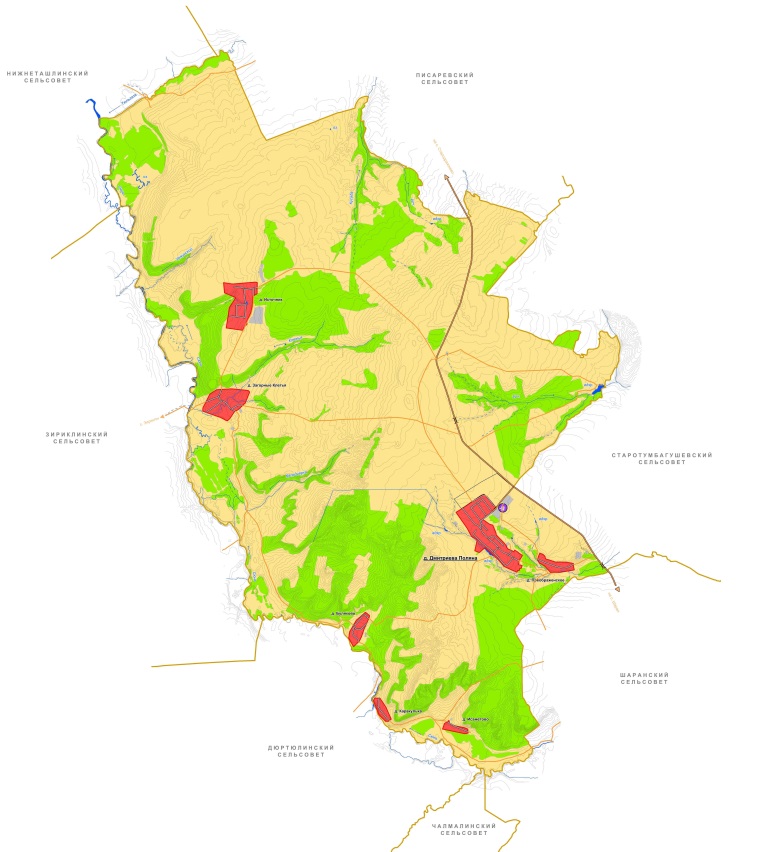 Рисунок 2.1.3 - Административно-территориальное устройство сельского поселения Дмитриево-Полянский сельсовет1.2 ИСТОРИЧЕСКАЯ СПРАВКАСельское поселение Дмитриево-Полянский сельсовет образовано в       1923 году в деревне Дмитриево-Поляна. В соответствии с решением Баш. ЦИК от 9 мая 1937 года по Шаранскому району: Колосовский сельсовет упразднен и образованы три сельсовета Людмиловский, Дмитриево-Полянский и Алешинский (источник: ЦГА БАСР , Ф.Р. -394 п.5, д.143, №.111-112). В 1940 году Алешинский и Людмиловский сельсоветы объединены в один сельсовет Алешинский с центром д.Загорные Клетья (Протокол № 42 ПВС БАСР от 28.12.1940 г. ЦГА БАСР, Ф.Р. – 394, д.214, №.61). На основании постановления Президиума Верховного Совета БАССР № 6-3/110 от 15.07.1953 года Дмитриево-Полянский и Алешинский сельсоветы объединены в один сельсовет, Дмитриево-Полянский, с центром д. Дмитриева Поляна (ЦГА БАССР, Ф.Р. – 399 ОП.14, д.147 , л.). На основании Устава муниципального образования Дмитриево-Полянский сельсовет от 26.06.2002 года Дмитриево-Полянский сельсовет переименован в муниципальное образование. На основании Устава сельского поселения «Муниципальное образование Дмитриево-Полянский сельсовет» переименован в «сельское поселение Дмитриево-Полянский сельсовет муниципального района Шаранский район».1.3 ПРИРОДНЫЕ УСЛОВИЯ И РЕСУРСЫ ТЕРРИТОРИИКлиматПо комплексу природных условий район относится к лесостепной зоне и отличается резко континентальным характером климата со всеми его особенностями: неустойчивость, резкие перемены температуры, неравномерное выпадение осадков по годам и временам года. Времена года характеризуются довольно суровой и снежной зимой с незначительными оттепелями, поздней прохладной и сравнительно сухой весной, коротким жарким летом и влажной прохладной осенью.Приходящие с Атлантического океана влажные массы воздуха зимой приносят тепло, летом - прохладу, благодаря им сюда поступают основные запасы влаги. Вторжение арктического воздуха летом и континентального воздуха из Сибири зимой вызывают резкие похолодания.Самым холодным месяцем является январь, самым теплым - июль. Зимние минимумы могут доходить до -49°С, летние максимумы до +40°С. Средняя месячная температура воздуха июля составляет +19°С, а января -15°С, среднегодовая температура воздуха равна +1,5-2,0°С. Теплый период со среднесуточной температурой 0°С и выше продолжается в среднем 195 дней, из них в среднем 120 дней температура воздуха бывает выше 10°С. Поздние весенние заморозки наблюдаются даже в первой декаде июня, когда температура воздуха иногда опускается до -3°С. Ранние осенние заморозки наступают в конце августа, в 1969 году первые заморозки отмечались 3-5 августа.Среднегодовая сумма осадков равна 429 мм с колебаниями от 415 мм до 580 мм. Распределение их по годам и по периодам года крайне неравномерно. Острозасушливыми были 1921, 1934, 1936, 1946, 1954, 1957, 1972, 1975, 1998 годы. Твердые осадки составляют 33% от годовых. Наибольшее количество осадков выпадает летом (162 мм) и осенью (144 мм), меньше весной (99 мм) и зимой       (97 мм). Осадки в летний период часто носят ливневый характер. Нередко ливневые дожди сопровождаются грозами и градом. Наибольший дефицит влажности наблюдается в июне и июле, когда растения теряют большое количество влаги из-за испарения.Продолжительность снежного покрова в среднем 180 дней, обычно постоянный устанавливается в ноябре. Высота снежного покрова составляет 31 см, глубина промерзания почвы в среднем 80 см и колеблется от 25 см (1946 г.) до 140 см (1939 г.). Глубина и характер промерзания почвы зависит от температуры воздуха зимой, влажности почвы в предзимний период, толщины снежного покрова, характера почв.Ветровой режим характеризуется преобладанием юго-западных и южных направлений, причем летом преобладают северо-западные и северные, а зимой - южные и юго-западные ветры.Рельеф и инженерно-геологические условияТерритория района расположена в Приикской увалистой равнине Бупуль- минско-Белебеевской платообразной возвышенности Предуральской степной зоны и представляет собой чередование холмистых увалов с равнинными плато, которые в свою очередь перерезаны многочисленными оврагами и балками. На границе района с Республикой Татарстан, проходящей по р. Ик, наблюдается закрытый тип карста и относится к карстовому региону Волго-Уральской провинции Русской платформы, а именно у области карбонатного (участками сульфатного карста) Татарского свода. По тектонике район находится на Татарском своде Русской платформы. По геологии же район относится к Пермской системе палеозойской группы.Высота местности над уровнем моря колеблется в пределах от 194 до        350 м.Характерной особенностью рельефа является асимметрия водоразделов и речных долин. Водораздельная линия придвинута к юго-западным и западным, реже южным склонам, отличающимся наибольшей крутизной. Противоположные северные и северо-восточные склоны характеризуются меньшей крутизной и являются преобладающими. Склоны южной, юго-западной и юго-восточной экспозиции средневолнистые. Эти площади, в основном, не удобны для механизированной обработки и большая их часть используется под кормовые угодья.Поймы рек Сюнь, Тюльгаза, Клетья имеют слабоволнистый характер рельефа, осложненный озерными впадинами.Гидрография, гидрогеологияВ пределах Шаранского района нет крупных водных артерий. В целом обводненность территории не вполне удовлетворительная. Основной водной артерией сельского поселения Дмитриево-Полянский сельсовет является река Сюнь, а также Тюльгаза, Уржунский, Клетья, Кальдиярка, которые являются притоками р. Сюнь.Река Сюнь имеет ясно выраженное русло, берега в ряде мест высокие, обрывистые, реже невысокие, пологие. Река Сюнь - левый приток р.Белой, берет начало в северной части Бугульминско-Белебеевской возвышенности за д.Сюньбаш и Тугаряк, на месте бывшей д.Сабанай Нуреевского сельсовета, и протекает по холмисто-увалистой территории, сложенной известняками и гипсами, в направлении с юго-востока, делая круг на северо- запад. Общая длина реки составляет 209 км, площадь бассейна – 4500 кв.км. Основными притоками являются Шалтык, Шаран, Тюльгаза, Маты, Идяшка, Шерашлинка. Русло довольно извилистое, течение спокойное, ширина колеблется от 5 до 25 м, глубина от 0,5 до  5 м. Пойма реки хорошо развита, ширина ее от 50 до 350 м, имеются западины, местами заболочена.Уровень воды в реке Сюнь зависит от атмосферных осадков и по отдельным годам отличается значительным непостоянством. По днищам балок и оврагов протекают мелкие маловодные ручьи, в летнее время некоторые из них пересыхают. Река имеет устойчивый ледяной покров средней продолжительностью 5 месяцев, который устанавливается в первой половине ноября. Вскрытие реки происходит в середине и конце апреля, продолжительность ледохода 2-4 дня. Режим уровня реки характеризуется высоким весенним половодьем и наличием летней и зимней межени.Река Сюнь не судоходна и практически не пригодна к сплаву. Глубина залегания грунтовых вод колеблется от 2 до 15 м и более, причем близкое к поверхности залегание их наблюдается по долинам рек и пониженным заболоченным местам, глубокое - на высоких водоразделах.Питание реки происходит за счет грунтовых вод, выходящих на поверхность в виде родников и ключей.Растительность и почвенный покровРастительность представлена двумя формациями: лесной и травянистой.В прошлом территорию района покрывали широколиственные леса, современные же леса относятся к производным, вторичным и продолжают испытывать сильное хозяйственное воздействие.Суходольные пастбища имеют разнотравно-мятликовую растительность. Продуктивность их до 15-20 ц/га зеленой массы за пастбищный период. Проективное покрытие 70-80 %, в том числе злаков 40 % - мятлик узколистный, типчак, пырей ползучий, костер безостый, тимофеевка луговая. Бобовые - 5 % - клевер ползучий и клевер луговой. Разнотравье - 30 % - подорожник средний, тысячелистник, лапчатка серебристая, земляника луговая, зубчатка прямая.Крутые и покатые склоны южной экспозиции, вершины холмов и увалов представлены типчаковыми пастбищами. Проективное покрытие составляет 50- 60 %, в том числе злаков 60 % - мятлик узколистный, типчак, пырей ползучий, ковыль; бобовые - клевер ползучий; разнотравье - 35 % - полынь сизая, тысячелистник, подорожник средний. Из сорных часто встречается чертополох поникший.Сорная растительность на пашнях хозяйств района представлена различными биологическими группами. Среди них преобладают осот розовый, осот полевой (бодяк), вьюнок полевой, сурепка, дикая редька, ярутка полевая, осока ранняя, хвощ полевой, молочай, овсюг, конопля дикая, одуванчик лекарственный, лебеда.На территории района также произрастают: щавель обыкновенный, череда, астрагал, свербига, сабельник, спорыш (горец птичий), золотая розга, земляника зеленая, козлобородник (козлятник синий), болиголов крапчатый, анютины глазки, анис, дурнишник, черемша (лук победный), иван-чай (кипрей), коровяк, лапчатка гусиная, чемерица белая, кровохлебка лекарственная, аир болотный, донник, зопник клубненосный, сныть обыкновенная, дудник лекарственный, астрагал Гельма, остролодочник Ипполита (колосистый), копеечник крупноцветковый, лен, смолевка башкирская, чистец однолетний, сирения седая, гладиолус тонкий, пастушья сумка, пижма обыкновенная, аконит, тмин, кульбаба копьелистная, чистотел, крушина ломкая, горец перечный, щавель конский, купена лекарственная, льнянка, мальва лесная, манжетка, тимьян (чабрец или богородская трава), кошачья лапка, незабудка, ромашка луговая, репейник, расторопша, звездчатка или мокрица, спаржа, дягиль, дымянка, паслен черный, татарник, мордовник, пустырник сердечный, белена, гравилат, рогозник, будра, буквица, хмель, фиалка трехцветная, синеголовник плосколистый, черноголовка, лютик едкий, подмаренник северный, папоротник мужской, нивяник, цикорий, черника, можжевельник.Среди благ природы важное место занимают грибы. В районе растут съедобные грибы: белый гриб (боровик), груздь настоящий, рыжик, лисичка обыкновенная, опята (опенок настоящий), сморчок, рядовка, валуй, масленок обыкновенный, волнушка белая, белянка, сыроежка ломкая, маслята, подберезовики, подосиновики, шампиньоны, свинушка, вешонка обыкновенная, подгруздок белый (сухой груздь) и другие. К смертельно опасным ядовитым грибам относятся: бледная поганка, мухомор поганковидный, ложные опята, мухомор красный, мухомор пантерный, мухомор серо-розовый, желочный гриб.В лесах района, на заболоченных понижениях, поймах рек и ручьев, на лесополосах можно встретить кустарники - бересклет бородавчатый, боярышник, вишня дикая, жимолость обыкновенная, крушина ломкая, ива, шиповник обыкновенный, ракитник русский, калина красная и полукустарники - лещина обыкновенная (орешник), черемуха обыкновенная, рябина красная, смородина черная, ежевика. Лесные вырубки зачастую покрываются кустарниками малины.Довольно богаты и разнообразны травяные сообщества. Ранней весной появляются первоцветы: ветреница лесная, ветреница дубравная, медуница, хохлатка Галлера, прострел (сон-трава), первоцвет лекарственный, горицвет весенний, также произрастают шалфей лекарственный, лабазник вязолистный, можжевельник обыкновенный, василек синий, ежевика. Много лекарственных растений: мать-и-мачеха, подорожник большой, пастушья сумка, полынь горькая, тысячелистник обыкновенный, валерьяна лекарственная, девясил высокий, одуванчик лекарственный, копытень, душица обыкновенная, зверобой продырявленный, пижма.Встречаются почвы: влажно-луговые, лугово-болотные, аллювиальнолуговые, торфяные. Почвы избыточного увлажнения занимают 4,6%. Болота относятся к верховому типу. Глубина залегания торфа на болотах составляет 5 - 1,5 м. Преобладают торфяники слабого разложения, не имеющие промышленного значения. Тип питания болот - атмосферное.Почвообразующими породами являются преимущественно эллювии пермских пород в виде красно-коричневых и желтовато-бурых мергелей, мергелистых суглинков, реже встречаются тяжелые глины. По своему механическому составу почвы относятся к тяжелым, средним и легким суглинкам.Основной почвенный фон района составляют серые лесные почвы.1.4 СУЩЕСТВУЮЩИЕ ОБЪЕКТЫ ФЕДЕРАЛЬНОЙ, РЕГИОНАЛЬНОЙ И МУНИЦИПАЛЬНОЙ СОБСТВЕННОСТИНа территории Дмитриево-Полянский сельсовет располагаются объекты недвижимости федеральной, региональной, муниципальной и частной форм собственности, к которым относятся объекты, принадлежащие как юридическим, так и частным лицам.К территориям и объектам, находящимся в федеральной собственности, относятся:земли лесного фонда.К территориям и объектам, находящимся в региональной собственности, относятся:земельные участки и объекты недвижимого имущества (находящиеся в собственности, постоянном (бессрочном) пользовании, временном пользовании, аренде), входящие в реестр собственности Республики Башкортостан;территории автомобильных дорог регионального значения, значащихся в реестре собственности Республики Башкортостан.К территориям и объектам, находящимся в муниципальной собственности, относятся:территории среднеэтажной и малоэтажной жилой застройки;территории общественной застройки (за исключением территорий, находящихся в частной собственности);территории детских дошкольных учреждений, общеобразовательных учреждений;территории общего пользования в границах населенных пунктов (зеленые насаждения, физкультурно-спортивные сооружения, лечебно-оздоровительные учреждения и учреждения социального обслуживания, улицы, дороги, проезды, площадки);территории производственной и коммунально-складской застройки (за исключением территорий, находящихся в федеральной, частной собственности и собственности субъекта РФ);территории специального назначения, в том числе кладбища.ГЛАВА 2. ОБОСНОВАНИЯ В ОТНОШЕНИИ ЧИСЛЕННОСТИ НАСЕЛЕНИЯ И ДЕМОГРАФИЧЕСКОГО ПРОГНОЗА2.1СУЩЕСТВУЮЩАЯ ЧИСЛЕННОСТЬ НАСЕЛЕНИЯЧисленность населения (по состоянию на 01.01.13 г.) представлена в таблице 2.2.1.Таблица 2.2.1 - Перечень населенных пунктов и численность их населенияДанные по половозрастной структуре населения приведены в таблице 2.2.2.Таблица 2.2.2 - Половозрастная структура населения сельского поселения Дмитриево-Полянский сельсоветДанные по динамике численности населения приведены в таблице 2.2.3.Таблица 2.2.3 - Динамика численности населения сельского поселения Дмитриево-Полянский сельсоветТаким образом, анализ изменений в динамике численности населения и его демографической структуры за предшествующие годы (таблица 2.2.3) выявил следующее - численность увеличивается.2.2 ДЕМОГРАФИЧЕСКИЙ ПРОГНОЗПрогноз численности населения и трудовых ресурсов – важнейшая составная часть градостроительного проектирования, на базе которой определяются проектные параметры отраслевого хозяйственного комплекса, жилищного строительства, комплекса общественных услуг.Существенное улучшение демографической ситуации является общенациональным приоритетом, так как издержки демографического развития препятствуют решению кардинальных социально-экономических задач, эффективному обеспечению национальной безопасности.В тоже время, несмотря на некоторые позитивные сдвиги, демографическая ситуация в районе в целом остается неблагополучной, основные параметры демографического развития продолжают ухудшаться.Причины сложившейся ситуации многочисленны. Так, например, к ним относятся: отсутствие у многих молодых людей хорошо оплачиваемой работы, надлежащих жилищных условий, наличие у них во многом обоснованных сомнений в собственных возможностях обеспечить будущему ребенку достойный уровень медицинских услуг, качественное образование.Для изменения демографической динамики, обеспечения в будущем хотя бы простого воспроизводства населения недостаточно мер демографической политики, направленных на создание семьям условий для рождения желаемого количества детей. Необходимо реализовывать способы воздействия на формирование у молодежи потребности в детях.Серьезное отрицательное влияние оказывает деформация института семьи. К более низким репродуктивным ориентациям может вести либерализация отношения молодежи к государственной регистрации брака.Негативное воздействие на формирование будущего репродуктивного поведения молодежи оказывает воспитание детей в неполных семьях. Значительная часть семей испытывает серьезные материальные затруднения.В целом, анализ показывает, что основными факторами, влияющими на демографическую ситуацию, являются факторы, обеспечивающие рост уровня и качества жизни населения.Поэтому генеральный план сельского поселения принимает за основу определения перспективной численности населения неизбежность правительственных и прочих мероприятий, направленных на повышение рождаемости и общее улучшение демографический обстановки. Проектом выбрано направление относительной стабилизации численности населения (позитивный сценарий), т.к. иная позиция является тупиковой, не способной к развитию.Реализация программ и мероприятий, предусмотренных генеральным планом сельского поселения, должна оказать положительное влияние на экономическое и социальное развитие территории.С учетом всех вышеизложенных факторов планируется следующая численность населения в разрезе муниципальных образований (табл. 2.2.4).Таблица 2.2.4 - Результаты демографического прогнозаГЛАВА 3. ОБОСНОВАНИЯ В ОТНОШЕНИИ ОГРАНИЧЕНИЙ ИСПОЛЬЗОВАНИЯ ТЕРРИТОРИИ. ОБРАЩЕНИЕ С ОТХОДАМИ ПОТРЕБЛЕНИЯ. ОБЪЕКТЫ СПЕЦИАЛЬНОГО НАЗНАЧЕНИЯ И МЕРОПРИЯТИЯ ПО САНИТАРНОМУ И ЭКОЛОГИЧЕСКОМУ ОЗДОРОВЛЕНИЮ ТЕРРИТОРИИИнформация, описанная в данной главе, представлена графически на Карте 1. Карта использования территории с отображением границ земель различных категорий, на Карте 1.1. Карта использования территории, на Карте 2. Карта территорий, подверженных риску возникновения чрезвычайных ситуаций природного и техногенного характера, на Карте 1. Сводная карта (Основной чертеж), на Карте 1.1. Сводная карта (Основной чертеж), на Карте 2. Карта планируемых административных границ и на Карте 2.1. Карта планируемых административных границ.В основу разработки раздела заложены основные принципы Федерального Закона «Об охране окружающей среды»:- соблюдение права человека на благоприятную среду обитания;- обеспечение благоприятных условий жизнедеятельности человека;- научно обоснованное сочетание экологических, экономических интересов человека, общества и государства и т.д.Раздел выполнен в соответствии с требованиями нормативных документов:-	СанПиН 2.2.1/2.1.1.1200-03 «Санитарно-защитные зоны и санитарная классификация предприятий, сооружений и иных объектов»;-	СанПиН 2.1.6.1032-01 «Гигиенические требования к обеспечению качества атмосферного воздуха населенных мест»;-	СанПиН 2.1.4.1110-02 «Зоны санитарной охраны источников водоснабжения и водопроводов питьевого назначения»;-	СанПиН 2.1.4.1074-01 «Питьевая вода. Гигиенические требования к качеству воды централизованных систем питьевого водоснабжения. Контроль качества»;-	СанПиН 2.1.4.1175-02 «Гигиенические требования к качеству воды нецентрализованного водоснабжения. Санитарная охрана источников»;-	СанПиН 2.1.5.980-00 «Гигиенические требования к охране поверхностных вод»;-	СанПиН 2.1.7.1287-03 «Санитарно-эпидемиологические требования к качеству почвы»;-	СанПиН 2.1.2882-11 «Гигиенические требования к размещению, устройству и содержанию кладбищ, зданий и сооружений похоронного назначения»;-	СанПиН 42-128-4690-88 «Санитарные правила содержания территорий населенных мест»;-	СП 2.1.5.1059-01 «Гигиенические требования к охране подземных вод от загрязнения»;-	СН 2.2.4/2.1.8.562-96 «Шум на рабочих местах, в помещениях, общественных зданий и на территории жилой застройки»;-	СП 2.1.7.1038-01 «Гигиенические требования к устройству и содержанию полигонов для твердых бытовых отходов»;-	Водный кодекс РФ ст. 6 «Водные объекты общего пользования», ст.65 «Водоохранные зоны и прибрежные защитные полосы»;-	СП 51.13330.2011 «Свод правил. Защита от шума. Актуализированная редакция СНиП 23-03-2003»;-	СП 42.13330.2011 «Градостроительство. Планировка и застройка городских и сельских поселений»;-	СНиП 2.05.06-85 «Магистральные трубопроводы»;-	СНиП 2.04.02-84 «Водоснабжение. Наружные сети и сооружения»;- Федеральный закон от 24.07.2009 №209-ФЗ «Об охоте и о сохранении охотничьих ресурсов и о внесении изменений в отдельные законодательные акты Российской Федерации»;- Федеральный закон от 24.04.1995 №52-ФЗ «О животном мире»;- Федеральный закон от 24.06.1998 №89-ФЗ «Об отходах производства и потребления».3.1 АНАЛИЗ СОСТОЯНИЯ АТМОСФЕРНОГО ВОЗДУХАСуществующее состояниеСостояние воздушного бассейна является одним из основных наиболее важных факторов, определяющих экологическую ситуацию и условия проживания населения. Основными факторами, воздействующими на состояние атмосферного воздуха, являются количество и масса загрязняющих веществ (ЗВ), поступающих в атмосферу от различных источников, а также потенциал загрязнения атмосферы.  Потенциал загрязнения атмосферы – это сочетание метеорологических факторов, обуславливающих уровень возможного загрязнения атмосферы от источников в данном географическом районе. Потенциал загрязнения атмосферы (ПЗА) является косвенной характеристикой рассеивающих способностей атмосферы. Территория Шаранского района находится в зоне повышенного потенциала загрязнения атмосферы. Территориям с повышенным потенциалом загрязнения атмосферы присуща повышенная экологическая опасность, резко возрастающая в промышленно освоенных и урбанизированных районах и в районах действия экстремальных и стихийных процессов.Стационарные посты наблюдения за загрязнением атмосферного воздуха (ПНЗ) в Шаранском районе отсутствуют, в связи, с чем в настоящее время значение фоновых концентраций вредных веществ в атмосфере на территории района не установлены.По данным Федеральной службы государственной статистики в 2011 г. в Шаранском районе зафиксировано 9 объектов, имеющих стационарные источники выбросов (табл. 2.3.1).Таблица 2.3.1 - Загрязнение атмосферы стационарными источниками в Шаранском районе Республики БашкортостанВ настоящее время в районе наметилась тенденция увеличения выбросов от стационарных источников. В 2011 году в атмосферу Шаранского района  было выброшено загрязняющих веществ в 2 раза больше по сравнению с 2010 г.Спектр выбрасываемых веществ насчитывает более 60 ингредиентов. Основная масса приходится на долю таких веществ, как сажа, зола углей, метан, пыль, взвешенные вещества и т.д.На территории сельского поселения Дмитриево-Полянский сельсовет расположены следующие объекты, которые могут оказывать отрицательное влияние на окружающую среду: молочно-товарные фермы, свинокомплекс, склады, теплицы, автотранспортные парки, кладбища, скотомогильники, свалки твердых бытовых отходов и др.Кроме стационарных источников, загрязнителем атмосферного воздуха в сельском совете являются передвижные источники, в частности, автомобильный транспорт.Основную долю в общем объеме выбросов загрязняющих веществ от автотранспорта составляет оксид углерода (до 76%). В атмосферном воздухе присутствуют также взвешенные вещества, диоксид серы, диоксид углерода, диоксид азота, сажа, бензапирен, формальдегид.При этом величина вредного воздействия автомобильного транспорта на окружающую среду зависит не только от интенсивности движения на автомагистралях, но и от состояния дорожного покрытия, а также технического состояния транспорта.Основными причинами загрязнения атмосферного воздуха в Дмитриево-Полянском сельском совете являются: нерациональное размещение промышленных и сельскохозяйственных предприятий, низкая экономическая заинтересованность предприятий переходить на малоотходные технологии, принимать меры по охране окружающей среды.В целях обеспечения безопасности населения и в соответствии с Федеральным законом «О санитарно-эпидемиологическом благополучии населения» от 30.03.1999 N 52-ФЗ вокруг объектов и производств, являющихся источниками воздействия на среду обитания и здоровье человека, устанавливается специальная территория с особым режимом использования (санитарно-защитная зона), размер которой обеспечивает уменьшение воздействия загрязнения на атмосферный воздух (химического, биологического, физического) до значений, установленных гигиеническими нормативами. По своему функциональному назначению санитарно-защитная зона является защитным барьером, обеспечивающим уровень безопасности населения при эксплуатации объекта в штатном режиме.Основная характеристика предприятий, расположенных на территории Дмитриево-Полянский сельсовет представлена в таблице 2.3.2.Таблица 2.3.2 - Характеристика и санитарно-защитные зоны промышленных и сельскохозяйственных предприятий сельского поселения Дмитриево-Полянский сельсоветОриентировочные размеры санитарно-защитных зон должны быть обоснованы проектами санитарно-защитных зон с расчетами ожидаемого загрязнения атмосферного воздуха (с учетом фона) и уровней физического воздействия на атмосферный воздух и подтверждены результатами натурных исследований и измерений.Согласно СанПиН 2.2.1/2.1.1.1200-03  в санитарно-защитной зоне не допускается размещать: жилую застройку, включая отдельные жилые дома, ландшафтно-рекреационные зоны, зоны отдыха, территории курортов, санаториев и домов отдыха, территорий садоводческих товариществ и коттеджной застройки, коллективных или индивидуальных дачных и садово-огородных участков, а также других территорий с нормируемыми показателями качества среды обитания; спортивные сооружения, детские площадки, образовательные и детские учреждения, лечебно-профилактические и оздоровительные учреждения общего пользования.В санитарно-защитной зоне и на территории объектов других отраслей промышленности не допускается размещать объекты по производству лекарственных веществ, лекарственных средств и (или) лекарственных форм, склады сырья и полупродуктов для фармацевтических предприятий; объекты пищевых отраслей промышленности, оптовые склады продовольственного сырья и пищевых продуктов, комплексы водопроводных сооружений для подготовки и хранения питьевой воды, которые могут повлиять на качество продукции.В зависимости от санитарной классификации предприятий, санитарно-защитная зона должна быть озеленена. В соответствии с СП 42.13330.2011, минимальную площадь озеленения санитарно-защитных зон следует принимать в зависимость от ширины санитарно-защитной зоны предприятия, %:до  300 м ................................................. 60св. 300 до 1000 м .................................... 50св. 1000 до 3000 м .................................. 40св. 3000 м ................................................ 20В санитарно-защитных зонах со стороны жилых и общественно-деловых зон необходимо предусматривать полосу древесно-кустарниковых насаждений шириной не менее 50 м, а при ширине зоны до 100 м – не менее 20 м.За границами населенных пунктов для автомагистралей устанавливаются санитарные разрывы до границы жилой застройки согласно нормам СП 42.13330.2011 «Градостроительство. Планировка и застройка городских и сельских поселений» (табл. 2.3.3).Таблица 2.3.3 - Санитарный разрыв от автомобильных дорогДля автомобильных дорог, проходящих через территорию сельского поселения Дмитриево-Полянский сельсовет, установлен санитарный разрыв 50 м.Основными задачами по снижению уровня загрязнения атмосферы в соответствии с районной целевой программой «Экология и природные ресурсы Шаранского района (2004 – 2010 годы и на период до 2015 года)» являются:- оснащение источников выбросов газопылеулавливающим оборудованием, реконструкция неисправных и неэффективных установок;- модернизация устаревшего оборудования;- экологизация автотранспорта.Через территорию сельского поселения Дмитриево-Полянский сельсовет Шаранского района проходит магистральный нефтепровод МГ «Чекмагуш – Азнакаево».Для магистральных трубопроводов создаются санитарные разрывы (санитарные полосы отчуждения). Минимальные размеры санитарных разрывов устанавливаются в соответствии с приложениями № 1-6 СанПиН 2.2.1/2.1.1.1200-03 и СНиП 2.05.06-85* «Магистральные трубопроводы»:- МГ «Чекмагуш – Азнакаево» (Ду 530 мм, Ру 3,8 мПа) – 150 м.В соответствии с СанПиН 2.2.1/2.1.1.1200-03 для газораспределительных станций магистральных газопроводов с одоризационными установками меркаптана санитарно-защитная зона составляет 300 м.Для исключения возможности повреждения магистрального трубопровода (при любом виде их прокладки) устанавливаются охранные зоны. Размеры охранных зон трубопровода определяются Правилами охраны магистральных трубопроводов (утв. Постановлением Госгортехнадзора России от 22 апреля 1992 г.) и составляет 25 м от оси трубопровода, для ГРС – 100 м во все стороны.Режим использования санитарного разрыва и охранной зоны магистрального трубопровода представлен в таблице 2.3.4.Таблица 2.3.4 - Режим использования санитарного разрыва и охранной зоны магистрального трубопроводаОсновными задачами по снижению уровня загрязнения атмосферы в соответствии с районной целевой программой «Экология и природные ресурсы Шаранского района (2004 – 2010 годы и на период до 2015 года)» являются:- оснащение источников выбросов газопылеулавливающим оборудованием, реконструкция неисправных и неэффективных установок;- модернизация устаревшего оборудования;- экологизация автотранспорта.Проектные предложения по улучшению состояния атмосферного воздухаВ целях решения задач охраны окружающей среды сельского поселения Дмитриево-Полянский сельсовет Шаранского района в проекте предлагаются общепланировочные мероприятия:- разработка проектов ПДВ и организация санитарно-защитных зон всех предприятий, в первую очередь, осуществляющих свою деятельность в области строительства и транспорта;- обеспечение нормируемых санитарно-защитных зон при размещении новых и реконструкции (техническом перевооружении) существующих производств, в соответствии с СанПиН 2.2.1/2.1.1.1200-03  «Санитарно-защитные зоны и санитарная классификация предприятий, сооружений и иных объектов»;- внедрение новых (более совершенных и безопасных) технологических процессов (в первую очередь, в теплоэнергетике), исключающих выделение в атмосферу вредных веществ;- использование в качестве основного топлива для объектов теплоэнергетики природного газа;- замена изношенных объектов теплоснабжения и организация контроля за использованием теплоносителей;- организация системы контроля за выбросами автотранспорта на территории муниципального образования;- совершенствование автомобильных дорог (приведение технического уровня существующих дорог в соответствие с ростом интенсивности движения);- внедрение системы повышения экологических характеристик, осуществление контроля за состоянием автотранспортных средств (введение экологического сертификата);- создание и внедрение единой системы контроля качества топлива, реализуемого на АЗС.В целях исключения негативного влияния автотранспорта предлагается строительство объездных и подъездных дорог, исключающих проезд транзитного и грузового автотранспорта по жилым улицам.При несоблюдении санитарного разрыва рекомендуется:- установка пылешумозащитных экранов, шумозащитного остекления на проблемных участках, к которым близко подступает трасса дороги, установка шумозащитных проветривателей (ПШУ) для обеспечения нормативных уровней шума и условий воздухообмена в оконных заполнениях;- создание зеленых защитных полос вдоль автомобильных дорог;- организация стационарных постов наблюдения за состоянием атмосферного воздуха.3.2 АНАЛИЗ СОСТОЯНИЯ ПОВЕРХНОСТНЫХ И ПОДЗЕМНЫХ ВОД Современное хозяйственно-питьевое водоснабжение населения района базируется на использовании подземных и поверхностных вод.Оценка состояния поверхностных водОсновными водными артериями территории сельского поселения Дмитриево-Полянский сельсовет являются река Сюнь с притоками: р. Клетья, р. Тюльгаза и др.Для сезонного регулирования, водообеспечения населения и отдельных отраслей экономики в Шаранском районе имеется 6 прудов с объемом более 4 млн. м3 воды.Основными источниками загрязнения водных объектов являются предприятия, бытовые и жидкие отходы, неочищенные сточные воды, стекающие с территорий населенных пунктов из-за отсутствия канализаций, локальных очистных сооружений.В соответствии с п. 15 ст. 65 Водного Кодекса РФ (ВК РФ) в границах водоохранных зон размещение кладбищ запрещается. В соответствии с п. 16 ст. 65 ВК РФ в границах водоохранных зон допускаются проектирование, строительство, реконструкция, ввод в эксплуатацию, эксплуатация хозяйственных и иных объектов при условии оборудования таких объектов сооружениями, обеспечивающими охрану водных объектов от загрязнения, засорения и истощения вод в соответствии с водным законодательством и законодательством в области охраны окружающей среды.Преобладающими веществами, загрязняющими водоемы, остаются фенолы, нефтепродукты, ПАВ, соединения железа, азота, легкоокисляемые органические вещества, а также микробиологические загрязнения.В целом, повсеместно наблюдается ухудшение качества поверхностных вод (и снижения качества питьевой воды), причинами которого являются:- высокая изношенность инженерных сетей;- низкий уровень внедрения новых технологий;- значительное количество не канализованного жилого фонда;- нарушения водного законодательства.В связи с этим возникают проблемы в процессе водоподготовки, что создает опасность подачи населению воды, не отвечающей нормативным требованиям, приводит к увеличению сроков технологической обработки воды.Задачами подпрограммы «Водные ресурсы и водные объекты» программы «Экология и природные ресурсы Шаранского района (2004 – 2010 годы и на период до 2015 года)» являются:- совершенствование методов управления водопользованием, что требует проведения мониторинга водных объектов, водохозяйственных систем и сооружений;- восстановление и предотвращение деградации природных комплексов, для чего необходимо провести ряд мероприятий по предотвращению водной эрозии, укреплению берегов, провести защиту нефтяных месторождений, прилегающих к рекам, от затопления;- обеспечение безопасности гидротехнических сооружений;- повышение эффективности работы действующих очистных сооружений и строительство новых;- вынос источников загрязнения водных объектов из их водоохранных зон.Реализация мероприятий подпрограммы позволит:- предотвратить деградацию рек и прудов;- провести ряд мероприятий по защите населения и объектов экономики от вредного воздействия вод.Чрезвычайно важным мероприятием по охране поверхностных вод является организация водоохранных зон и прибрежных защитных полос вдоль рек.Водоохранными зонами являются территории, которые примыкают к береговой линии морей, рек, ручьев, каналов, озер, водохранилищ и на которых устанавливается специальный режим осуществления хозяйственной и иной деятельности в целях предотвращения загрязнения, засорения, заиления указанных водных объектов и истощения их вод, а также сохранения среды обитания водных биологических ресурсов и других объектов животного и растительного мира.Размеры водоохранных зон и прибрежных защитных полос устанавливаются в соответствии со статьей 65 Водного кодекса РФ от 03.06.2006 №74-ФЗ. Статьей 6 Водного кодекса от 03.06.2006 №74-ФЗ устанавливаются размеры береговых полос поверхностных водных объектов.Ширина водоохранной зоны рек или ручьев устанавливается от их истока для рек или ручьев протяженностью:1) до десяти километров – в размере пятидесяти метров;2) от десяти до пятидесяти километров – в размере ста метров;3) от пятидесяти километров и более – в размере двухсот метров.Для реки, ручья протяженностью менее десяти километров от истока до устья водоохранная зона совпадает с прибрежной защитной полосой. Радиус водоохранной зоны для истоков реки, ручья устанавливается в размере пятидесяти метров.Полоса земли вдоль береговой линии водного объекта общего пользования (береговая полоса) предназначается для общего пользования. Ширина береговой полосы водных объектов общего пользования составляет 20, за исключением береговой полосы каналов, а также рек и ручьев, протяженность которых от истока до устья не более, чем 10 км составляет 5 м. Каждый гражданин вправе пользоваться (без использования механических транспортных средств) береговой полосой объектов общего пользования для передвижения и пребывания около них.Ширина прибрежной защитной полосы устанавливается в зависимости от уклона берега водного объекта и составляет тридцать метров для обратного или нулевого уклона, сорок метров для уклона до трех градусов и пятьдесят метров для уклона три и более градуса.Основные характеристики наиболее значительных рек территории Дмитриево-Полянский сельсовет приведены в таблице (табл. 2.3.5).Таблица 2.3.5 - Ширина водоохранной зоны, прибрежной защитной полосы и береговой полосы наиболее значительных рек территории сельского поселения Дмитриево-Полянский сельсоветШирина водоохраной зоны озер, водохранилищ площадью более 50 га  устанавливается в размере 50 м (ст. 65 Водного Кодекса РФ).На территории Дмитриево-Полянский сельсовет отсутствуют озера с площадью более 50 га.Регламенты использования территории водоохранных, прибрежных защитных и береговых полос представлены в таблице 2.3.6.Таблица 2.3.6 - Регламенты использования территории водоохранных, прибрежных защитных и береговых полосПроектные предложения по улучшению состояния поверхностных водоемовПроектом предлагается комплекс водоохранных мероприятий:- установление размеров водоохранных зон и прибрежных защитных полос поверхностных водных объектов;- закрепление на местности границ водоохранных зон и границ прибрежных защитных полос специальными информационными знаками осуществляется в соответствии с земельным законодательством;- благоустройство водоохранных зон водных объектов, обеспечение соблюдения требований режима их использования, установка водоохранных знаков, расчистка прибрежных территорий;- организация регулярного гидромониторинга поверхностных водных объектов;- ликвидация стихийных свалок на территории муниципального образования; - развитие системы бытовой канализации, строительство очистных сооружений;- продолжение регулярного проведения мероприятий по очистке и санации водоемов, расположенных в черте поселений;- устройство водонепроницаемых выгребов в частной застройке при отсутствии канализации;- организация зон рекреации с полным комплексом природоохранных и санитарно-эпидемиологических мероприятий;- благоустройство территорий жилой застройки и промпредприятий, организация отвода поверхностных вод;- соблюдение правил использования расположенных в пределах водоохранных зон приусадебных, дачных, садово-огородных участков, исключающих загрязнение и истощение водных объектов;- благоустройство и озеленение прибрежных полос.Оценка состояния подземных водПо обеспеченности населения питьевых подземных вод Шаранский район относится к частично обеспеченным.По жесткости качество воды не соответствует ГОСТу. Охрана подземных вод включает в себя защиту подземных вод от загрязнения и истощения. В целях защиты подземных вод от истощения необходимо проведение следующих мероприятий:- перевод всех самоизливающихся скважин на крановый режим или их своевременная ликвидация;- оборудование водозаборных скважин контрольно-измерительной аппаратурой;- строгое соблюдение режима эксплуатации водозаборов, недопущение превышения рассчитанных допустимых величин понижений уровня подземных вод и дебитов скважин;- исключение использования пресных подземных вод для технических целей;- введение там, где это возможно, оборотного водоснабжения.Мероприятия по охране подземных вод от загрязнения могут быть разделены на мероприятия, связанные с:- состоянием водозаборных сооружений;- с промышленностью;- с добычей полезных ископаемых.В целях охраны подземных вод от загрязнения на водозаборах необходимы:- организация зон санитарной охраны вокруг водозаборных сооружений и поддержание в них соответствующего санитарного режима;- своевременная ликвидация (тампонаж) малопроизводительных и «сухих» скважин;- строительство водозаборных сооружений в строгом соответствии с проектно сметной документацией, согласованной с контролирующими органами;- осуществление постоянного контроля за химическим составом подземных вод и их динамическими уровнями.Решение проблемы защиты подземных вод от промышленного загрязнения заключается, в основном, в осуществлении мероприятий общего характера.К ним относятся:- создание систем оборотного водоснабжения;- использование бессточных технологий или с минимальным количеством сточных  вод;- создание отстойников с обязательным устройством противофильтрационных экранов как из естественных, так и искусственных материалов.В соответствии с Постановлением Главного государственного санитарного врача Российской Федерации от 14 марта 2002 г. №10 О введении в действие санитарных правил и норм «Зоны санитарной охраны источников водоснабжения и водопроводов питьевого назначения. СанПиН  2.1.4.1110-02», на территории зон санитарной охраны источников водоснабжения должны осуществляться следующие охранные мероприятия.Мероприятия на территории ЗСО подземных источников водоснабженияМероприятия по первому поясу1. Территория первого пояса ЗСО должна быть спланирована для отвода поверхностного стока за ее пределы, озеленена, ограждена и обеспечена охраной. Дорожки к сооружениям должны иметь твердое покрытие.2. Не допускается посадка высокоствольных деревьев, все виды строительства, не имеющие непосредственного отношения к эксплуатации, реконструкции и расширению водопроводных сооружений, в том числе прокладка трубопроводов различного назначения, размещение жилых и хозяйственно-бытовых зданий, проживание людей, применение ядохимикатов и удобрений.3. Здания должны быть оборудованы канализацией с отведением сточных вод в ближайшую систему бытовой или производственной канализации или на местные станции очистных сооружений, расположенные за пределами первого пояса ЗСО с учетом санитарного режима на территории второго пояса.В исключительных случаях при отсутствии канализации должны устраиваться водонепроницаемые приемники нечистот и бытовых отходов, расположенные в местах, исключающих загрязнение территории первого пояса ЗСО при их вывозе.4. Водопроводные сооружения, расположенные в первом поясе зоны санитарной охраны, должны быть оборудованы с учетом предотвращения возможности загрязнения питьевой воды через оголовки и устья скважин, люки и переливные трубы резервуаров и устройства заливки насосов.5. Все водозаборы должны быть оборудованы аппаратурой для систематического контроля соответствия фактического дебита при эксплуатации водопровода проектной производительности, предусмотренной при его проектировании и обосновании границ ЗСО.Мероприятия по второму и третьему поясам1. Выявление, тампонирование или восстановление всех старых, бездействующих, дефектных или неправильно эксплуатируемых скважин, представляющих опасность в части возможности загрязнения водоносных горизонтов.2. Бурение новых скважин и новое строительство, связанное с нарушением почвенного покрова, производится при обязательном согласовании с центром государственного санитарно-эпидемиологического надзора.3. Запрещение закачки отработанных вод в подземные горизонты, подземного складирования твердых отходов и разработки недр земли.4. Запрещение размещения складов горюче-смазочных материалов, ядохимикатов и минеральных удобрений, накопителей промстоков, шламохранилищ и других объектов, обусловливающих опасность химического загрязнения подземных вод.Размещение таких объектов допускается в пределах третьего пояса ЗСО только при использовании защищенных подземных вод, при условии выполнения специальных мероприятий по защите водоносного горизонта от загрязнения при наличии санитарно-эпидемиологического заключения центра государственного санитарно-эпидемиологического надзора, выданного с учетом заключения органов геологического контроля.5. Своевременное выполнение необходимых мероприятий по санитарной охране поверхностных вод, имеющих непосредственную гидрологическую связь с используемым водоносным горизонтом, в соответствии с гигиеническими требованиями к охране поверхностных вод.Мероприятия по второму поясуКроме мероприятий, указанных в предыдущем пункте, в пределах второго пояса ЗСО подземных источников водоснабжения подлежат выполнению следующие дополнительные мероприятия:Не допускается:- размещение кладбищ, скотомогильников, полей ассенизации, полей фильтрации, навозохранилищ, силосных траншей, животноводческих и птицеводческих предприятий и других объектов, обусловливающих опасность микробного загрязнения подземных вод;- применение удобрений и ядохимикатов;- рубка леса главного пользования и реконструкции.Выполнение мероприятий по санитарному благоустройству территории населенных пунктов и других объектов (оборудование канализацией, устройство водонепроницаемых выгребов, организация отвода поверхностного стока и др.).Размещение сельскохозяйственных предприятий, зданий, сооружений во втором поясе зоны санитарной охраны источников водоснабжения населенных пунктов допускается в соответствии с СП 31.13330. Размещение свиноводческих комплексов промышленного типа и птицефабрик во втором поясе зоны санитарной охраны источников водоснабжения населенных пунктов не допускается.Проектом рекомендуется:- для обеспечения населения качественной питьевой водой необходимо разработать и утвердить в установленном порядке проекты зон санитарной охраны источников питьевого и хозяйственно-бытового водоснабжения, разработать мероприятия по поддержанию экологического режима в этих зонах согласно СанПиН 2.1.4.1110-02 «Питьевая вода и водоснабжение населенных мест. Зоны санитарной охраны источников водоснабжения и водопроводов питьевого назначения», а также выполнять требования СанПиН 2.1.4.1074-01 «Питьевая вода. Гигиенические требования к качеству воды централизованных систем питьевого водоснабжения. Контроль качества» и 2.1.4.1175-02 «Требования к качеству воды нецентрализованного водоснабжения, санитарная охрана источников»;- благоустройство промпредприятий и жилой застройки на территории II и III поясов ЗСО водозаборов: строительство ливневой канализации, устройство водонепроницаемых выгребов, организация отвода поверхностных вод;- замена ветхих участков водопроводных сетей;- ведение мониторинга подземной гидросферы на водозаборных и техногенных участках;- благоустройство на территории II-III поясов ЗСО промышленных, коммунальных объектов, жилых зданий;- запрещение применения минеральных удобрений и ядохимикатов на территории садоводческих участков и огородов;- не допускать во II поясе ЗСО загрязнения нечистотами, мусором, навозом, промышленными отходами;- организация санитарной очистки территорий, расположенных во II-III поясах ЗСО артскважин, согласно СанПиН 42-128-4690-88.3.3 АНАЛИЗ ИСПОЛЬЗОВАНИЯ ПОЧВ И НЕДРХарактеристика полезных ископаемыхНа территории сельского поселения Дмитриево-Полянский сельсовет отсутствуют месторождения полезных ископаемых.В соответствии с СП 42.13330.2011 запрещается проектирование и строительство поселений, промышленных комплексов и других объектов до получения от соответствующей территориальной геологической организации данных об отсутствии полезных ископаемых в недрах под земельным участком намечаемой застройки. Застройка площадей залегания полезных ископаемых, а также размещение в местах их залегания подземных сооружений допускается с разрешения органов управления Государственным фондом недр.При необходимости извлечения полезных ископаемых из недр под ранее застроенными площадями (подработка объектов) меры по обеспечению наиболее полного извлечения запасов полезных ископаемых и безопасности подрабатываемых объектов должны устанавливаться в соответствии с требованиями СП 21.13330, нормативных документов Ростехнадзора, регламентирующих порядок застройки площадей залегания полезных ископаемых.  Пригодность нарушенных земель для различных видов использования после рекультивации следует оценивать согласно ГОСТ 17.5.3.04 и ГОСТ 17.5.1.02.Оценка состояния почвОсновной почвенный фон Шаранского района составляют серые лесные почвы, на долю которых приходится 88022 га (63,6 % от общей площади территории). 26733 га (25,4 %) занимают площади черноземного типа, преобладают черноземы выщелоченные – , т.е. 16,2 % от общей площади.Анализ состояния земельных ресурсов Шаранского района свидетельствует о том, что уровень экологически допустимого воздействия на землю несколько превышен, существует угроза истощения и загрязнения земель. Наряду с антропогенными видами загрязнения почв негативными факторами деградации почв являются техногенные загрязнения и нарушение почвенного покрова. В почвах происходит постепенное накопление специфических загрязнений, что приводит к глубоким изменениям их физико-химических, агрохимических и биологических свойств.Довольно сложный рельеф и большая степень распаханности земель являются основными причинами снижения противоэрозионной устойчивости почв и сильного развития овражно-балочной сети.На состояние почвенного покрова негативно влияют переувлажнение, заболоченность, переуплотнение почвенного профиля, загрязнение земель нефтепродуктами.Так же фактором деградации почвенного покрова является загрязнение почв твердыми бытовыми отходами. В основном это упаковочные материалы пищевых продуктов, пластиковые бутылки, консервные банки. Их накопление не только ухудшает эстетичность ландшафтов, но может привести к серьезным проблемам в санитарном отношении.Качество почв на территории населенного пункта определяется организацией плановой санитарной очистки. Неэффективная система очистки, особенно в неканализованном жилом секторе, нехватка специализированного автотранспорта, контейнеров, несвоевременный вывоз ТБО, отсутствие условий для мойки и дезинфекции автотранспорта, контейнеров для сбора бытовых и пищевых отходов влечет за собой ухудшение состояния почвы.В соответствии с программой «Экология и природные ресурсы Шаранского района (2004 – 2010 годы и на период до 2015 года)» для предотвращения дальнейшей деградации земель необходимо:- провести комплекс организационно-хозяйственных, агротехнических, лесомелиоративных и гидротехнических мероприятий с учетом зональных особенностей;- провести инвентаризацию земель, загрязненных химическими веществами (нефтепродуктами и нефтепромысловыми водами), а также обследование и картирование земель, загрязненных тяжелыми металлами, с разработкой рекомендаций по их дальнейшему использованию;- осуществить утилизацию пришедших в негодность и запрещенных к применению ядохимикатов.Мероприятия по оздоровлению почвДля повышения сельскохозяйственной продуктивности почв необходимо систематическое и научно обоснованное внесение органических и минеральных удобрений, применение приемов по накоплению и сохранению влаги (снегозадержание, боронование, бороздование и т.д. полей).В полосах загрязнения почв вдоль транспортных магистралей необходимо провести посадки защитных полос из газоустойчивых пород деревьев и кустарников. Полосы должны быть полностью исключены из сельскохозяйственного использования.Мероприятия по защите почв от эрозии должны обеспечивать:- в зонах проявления водной эрозии – регулирование стока ливневых и талых вод, создание водоустойчивой поверхности почвы, накопление, сохранение и рациональное  использование влаги;- в зонах ветровой эрозии – уменьшение скорости ветра в приземном слое, сокращение размеров пылесборных площадей и создание ветроустойчивой поверхности почв.Эти мероприятия обеспечиваются комплексностью защитных мер, т. е. одновременным применением в необходимых соотношениях организационно-хозяйственных, агротехнических, мелиоративных и гидротехнических мероприятий.Для сокращения и предотвращения эрозии на сельскохозяйственных землях должна проводиться работа по созданию полезащитных лесополос, облесению крутосклонов, оврагов и земель, непригодных для сельскохозяйственного пользования.3.4 ОТХОДЫ ПРОИЗВОДСТВА И ПОТРЕБЛЕНИЯ. САНИТАРНАЯ ОЧИСТКА ТЕРРИТОРИИПроблема безопасного обращения с отходами производства и потребления, образовавшимися в процессе хозяйственной деятельности предприятий, организаций и населения, является одной из основных экологических проблем.Обращение с твердыми бытовыми отходамиСбор отходов с территории сельского поселения Дмитриево-Полянский сельсовет осуществляется в соответствии с Порядком сбора отходов на территории муниципального района Шаранский район Республики Башкортостан на вновь открытый полигон твердых бытовых отходов, расположенный в 1,7 юго-восточнее с. Шаран.В соответствии с СП 2.1.7.1038-01 «Гигиенические требования к устройству и содержанию полигонов для твердых бытовых отходов» размер санитарно-защитной зоны от жилой застройки до границ полигона составляет 500 м. Санитарно-защитная зона существующего полигона ТБО c. Шаран соблюдается.В соответствии с СТП Шаранского района принятый срок эксплуатации полигона – 20 лет. Расчетное количество отходов приводится на полное развитие полигона, т.е. до 2031 г., но нормам СП 42.13330.2011 «Градостроительство. Планировка и застройка городских и сельских поселений». Норма накопления твердых отходов – 300 кг/чел в год.В соответствии с Федеральным законом от 24.06.1998 №89-03 «Об отходах производства и потребления», а также в рамках Республиканской целевой программы «Совершенствование системы управления твердыми бытовыми отходами в Республике Башкортостан» на 2011-2020 годы проектом предусматривается закрытие всех несанкционированных свалок ТБО, т. к. они не соответствуют требованиям законодательства. Они подлежат выводу из эксплуатации с последующей рекультивацией.На территории сельского поселения Дмитриево-Полянский сельсовет Шаранского района находятся четыре несанкционированные свалки твердых бытовых отходов (таблица 2.3.7).Таблица 2.3.7 - Характеристика свалок ТБО сельского поселения Дмитриево-Полянский сельсоветСистема санитарной очистки и уборки территорий населенных мест должна предусматривать рациональный сбор, быстрое удаление, надежное обезвреживание и экономически целесообразную утилизацию бытовых отходов в соответствии со схемой очистки населенных пунктов.Для обеспечения должного санитарного уровня населенных мест и более эффективного использования парка специальных машин, бытовые отходы следует удалять по единой централизованной системе специализированными транспортными коммунальными предприятиями.Перечень отходов в период эксплуатации объектов жилой застройки включает в себя:- твердые бытовые отходы от жилого фонда;- твердые бытовые отходы от детских дошкольных учреждений;- твердые бытовые отходы от школ основного (полного) образования;- твердые бытовые отходы от предприятий торговли;- твердые бытовые отходы от объектов обслуживания и прочих нежилых помещений.Учитывая целесообразность вторичного использования утильных компонентов ТБО, проектом предлагается внедрение на проектируемой территории селективного сбора отходов. Общая масса утильных фракций ТБО может быть отсортирована и использована в качестве вторичного сырья, остальная масса ТБО подлежит захоронению на полигоне.Для организации селективного сбора ТБО и для унификации системы сбора отходов и удобства отбора вторичного сырья оптимально использование евроконтейнеров объемом 1,1 м3 со специальными крышками для сбора макулатуры и пластика.Периодичность удаления твердых бытовых отходов необходимо согласовать с районной службой Роспотребнадзора. Количество евроконтейнеров должно быть уточнено при разработке схемы санитарной очистки территории.Для удобства эксплуатации контейнеры размещаются на специальных контейнерных площадках, представляющих собой асфальтированное покрытие размерами 1,5x1,5 м с бордюром и уклоном в сторону проезжей части, возможно ограждение с учетом соблюдения санитарных разрывов до жилых домов.В населенных пунктах численностью менее 1000 человек сбор отходов осуществляется в стандартные евроконтейнеры с емкостью, зависящей от конкретной ситуации на обслуживаемой территории (0,24 – 1,1 м3). В малонаселенных деревнях и селах применяется индивидуальная система сбора и вывоза отходов (в мешки и т.п.).Захоронение биологических отходовСогласно ГОСТ 30772-2001, биологические отходы – это биологические ткани и органы, образующиеся в результате медицинской и ветеринарной оперативной практики, медико-биологических экспериментов, гибели скота, других животных и птицы, и другие отходы, получаемые при переработке пищевого и непищевого сырья животного происхождения, а также отходы биотехнологической промышленности.В соответствии с «Ветеринарно-санитарные правила сбора, утилизации и уничтожения биологических отходов», биологическими отходами являются:- трупы животных и птиц, в т. ч. лабораторных;- абортированные и мертворожденные плоды;- ветеринарные конфискаты (мясо, рыба, другая продукция животного происхождения), выявленные после ветеринарно-санитарной экспертизы на убойных пунктах, хладобойнях, в мясо-, рыбоперерабатывающих организациях, рынках, организациях торговли и др. объектах;- другие отходы, получаемые при переработке пищевого и непищевого сырья животного происхождения.Биологические отходы утилизируют путем переработки на ветеринарно-санитарных утилизационных заводах (цехах) в соответствии с действующими правилами, обеззараживают в биотермических ямах, уничтожают сжиганием или в исключительных случаях захоранивают в специально отведенных местах.Места, отведенные для захоронения биологических отходов (скотомогильники), должны иметь одну или несколько биотермических ям.С введением «Ветеринарно-санитарных правил сбора, утилизации и уничтожения биологических отходов» уничтожение биологических отходов путем захоронения в землю категорически запрещается.В исключительных случаях, при массовой гибели животных от стихийного бедствия и невозможности их транспортировки для утилизации, сжигания или обеззараживания в биотермических ямах, допускается захоронение трупов в землю только по решению Главного государственного санитарного врача по Республике Башкортостан.Запрещается сброс биологических отходов в водоемы, реки и болота.Категорически запрещается сброс биологических отходов в бытовые мусорные контейнеры и вывоз их на свалки и полигоны для захоронения.Размещение биотермических ям в водоохранных и лесопарковых зонах, в пределах особо охраняемых природных территорий и на территории 1-го и 2-го поясов ЗСО водозаборов питьевого назначения категорически запрещается.Все скотомогильники должны быть учтены ветеринарной службой. Ответственность за соблюдение санитарных норм и требований возлагается на собственника земли, на которой они находятся. Их территории должны быть оканавлены, обвалованы, огорожены, озеленены, оборудованы шлагбаумом и указательными знаками.Санитарно-защитная зона от скотомогильников с захоронением в ямах согласно Санитарно-эпидемиологическим правилам и нормативам СанПиН 2.2.1/2.1.1.1200-03 составляет 1000 м, от биотермических ям – 500 м.На территории сельского поселения Дмитриево-Полянский сельсовет находятся три скотомогильника (табл. 2.3.8).Таблица 2.3.8 - Характеристика скотомогильников сельского поселения Дмитриево-Полянский сельсоветНа территории сельского поселения Дмитриево-Полянский сельсовет все скотомогильники не соответствуют требованиям СанПиН 2.2.1/2.1.1.1200-03 (не соблюдается СЗЗ до жилой застройки). Проектом предлагается провести консервацию всех скотомогильником на проектируемой территории и сокращение их санитарно-защитной зоны до 50 м. Разрешение на сокращение санитарно-защитной зоны выдается в соответствии с постановлением главного государственного санитарного врача РФ. Данное разрешение можно получить только после исследования состояния скотомогильника, а именно анализа проб почвы для оценки уровня ее микробиологического и химического загрязнения.В дальнейшем для утилизации и уничтожения биологических отходов необходимо использовать только биотермические ямы. Выбор и отвод земельного участка для строительства биотермической ямы проводят органы местной администрации по представлению организации государственной ветеринарной службы, согласованному с местным центром санитарно-эпидемиологического надзора.В соответствии с «Ветеринарными правилами сбора, утилизации и уничтожения биологических отходов» (утв. Минсельхозпродом РФ 04.12.1995 N 13-7-2/469) в исключительных случаях с разрешения Главного государственного санитарного врача субъекта Российской Федерации допускается использование территории скотомогильника для промышленного строительства, если с момента последнего захоронения:- в биотермическую яму прошло не менее 2 лет;- в земляную яму – не менее 25 лет.Промышленный объект не должен быть связан с приемом, производством и переработкой продуктов питания и кормов.Строительные работы допускается проводить только после дезинфекции территории скотомогильника бромистым метилом или другим препаратом в соответствии с действующими правилами и последующего отрицательного лабораторного анализа проб почвы и гуммированного остатка на сибирскую язву.Проектные предложения по оптимизации системы обращения с отходамиДля обеспечения экологического и санитарно-эпидемиологического благополучия населения и охраны окружающей среды проектом предлагается:- разработка и утверждение схемы санитарной очистки проектируемой территории;- ликвидация всех несанкционированных свалок хозяйственно-бытовых отходов и мусора на проектируемой территории, на берегах рек, в прилегающих лесных массивах;- сбор и транспортировку ТБО предусмотреть системой несменяемых мусоросборников;- для сбора отходов использовать стандартные контейнеры небольшого объема;- не допускать накопления на проектируемой территории мусора и других видов отходов в количестве, превышающем предельную вместимость мест их временного хранения;- передачу опасных отходов на переработку или утилизацию осуществлять только по договорам со специализированными предприятиями, имеющими лицензии на осуществление данного вида деятельности в соответствии с Федеральным Законом «О лицензировании отдельных видов деятельности» №128-ФЗ от 08.08.01 г.;- внедрение системы раздельного сбора ценных компонентов ТБО (бумага, стекло, текстиль, пищевые отходы, пластик и т.д.);- организация планово-поквартальной системы санитарной очистки населенных пунктов;- организация уборки территорий населенных пунктов от мусора, смета, снега.ОХРАНА БИОЛОГИЧЕСКИХ РЕСУРСОВФауна Шаранского района довольно богата и разнообразна. Для увеличения численного и видового состава фауны необходимо сохранение существующих и восстановление нарушенных местообитаний животных путем облесения балок, оврагов, очистки водоемов.Для предотвращения гибели животных необходимо применение биологических методов защиты сельхозугодий и лесов, ограничение авиационной обработки полей и лесов ядохимикатами.Условия пользования животным миром определены Постановлением Правительства Республики Башкортостан от 29 декабря 2003 г. № 315.Для решения задач по сохранению и воспроизводству охотничьих ресурсов большое значение имеют охотничьи хозяйства, которые предоставляются в пользование юридическим лицам.Охотничье хозяйство – организационно-хозяйственная система рационального природопользования, обеспечивающая добывание диких зверей и птиц с целью получения максимального количества охотничьей продукции при поддержании на оптимальном для популяции уровне численности животных.Основной задачей ведения охотничьего хозяйства является доведение существующей плотности основных видов охотничьих животных до оптимальной. Следовательно, нормы отстрела должны быть направлены на обеспечение расширенного воспроизводства. Учитывая факторы, вызывающие периодическое колебание численности того или иного вида, следует активно регулировать нормы отстрела, увеличивая их в годы высокой численности и, наоборот, снижать в годы низкой численности.К ведению охотничьего хозяйства относятся: проведение комплекса биотехнических мероприятий, возведение необходимых временных построек, строительство и содержание лесных дорог, устройство воспроизводственных участков, зон покоя, выделение в лесном фонде глухариных токов, бобровых поселений и т.п. Для обогащения промысловой охотничьей фауны на территории лесничества необходимо осуществлять комплекс биотехнических мероприятий.Помимо биотехнических мероприятий также должны осуществляться следующие мероприятия:- проведение учетов охотничьих животных;- регулирование численности хищников;- проведение ветеринарно-профилактических мероприятий;- ограничение пребывания населения в лесу в период гнездования и выращивания птенцов;- усиление контроля за соблюдением действующих правил охоты.На территории Дмитриево-Полянский сельсовет частично расположено охотничье хозяйство, находящиеся в пользовании у ООО «Сельскохозяйственное предприятие «Закир» (табл.2.3.9).Таблица 2.3.9 - Характеристика охотничьего хозяйства ООО «Сельскохозяйственное предприятие «Закир»Рыбопромысловые участки на проектируемой территории отсутствуют.Растительность Шаранского района представлена двумя формациями: лесной и травянистой.По лесорастительному районированию леса принадлежат к широколиственным лесам левобережья реки Белой, по лесохозяйственному районированию отнесены к Предуральскому лесостепному лесохозяйственному району, в основном, это равнинные леса, представленные широколиственными, мелколиственными и хвойными породами.Мероприятиями подпрограммы «Леса» программы «Экология и природные ресурсы Шаранского района (2004 – 2010 годы и на период до 2015 года)» являются:- охрана и защита лесов;- проведение мониторинга лесов наземным способом;- создание дополнительных лесных культур;- озеленение территории.Особо охраняемые природные территории на проектируемой территории отсутствуют.3.6 ОЦЕНКА РАЗМЕЩЕНИЯ И ЭКСПЛУАТАЦИИ КОММУНАЛЬНЫХ ОБЪЕКТОВСогласно СанПиН 2.2.1/2.1.1.1200-03 «Санитарно-защитные зоны и санитарная классификация предприятий, сооружений и иных объектов», размер СЗЗ для сельских и закрытых кладбищ составляет 50 м, для кладбищ площадью равной и менее 10 га – 100 м, 10-20 га – 300 м.Перечень территорий ритуального значения проектируемой территории  приводится в таблице 2.3.10. Таблица 2.3.10 - Территории ритуального значения сельского поселения Дмитриево-Полянский сельсоветКладбище, находящееся в 2,6 км на северо-восток от д. Источник располагается в водоохранной зоне, что противоречит ст. 65 Водного Кодекса РФ. Проектом предлагается закрытие кладбища д. Источник.При устройстве новых участков кладбищ необходимо руководствоваться требованиями СанПиН 2.1.2882-11 «Гигиенические требования к размещению, устройству и содержанию кладбищ, зданий и сооружений похоронного назначения», «Инструкции о порядке похорон и содержании кладбищ в Российской Федерации», МДС 13-2.2000, Водным кодексом РФ.3.7 ОЦЕНКА ВЛИЯНИЯ ФИЗИЧЕСКИХ ФАКТОРОВ НА ОКРУЖАЮЩУЮ СРЕДУК физическим факторам воздействия на окружающую среду относятся: шум, электромагнитные излучения, радиация, вибрация и др.Шумовое воздействиеОценка влияния шума на рассматриваемую территорию ведется исходя из того, что согласно санитарным нормам, уровень звука на территории жилой застройки не должен превышать 55 дБА в дневное время суток, 45 дБА в ночное время суток (СН 2.2.4/2.1.8.562-96 «Допустимые уровни шума на рабочих местах, в помещениях жилых, общественных зданий и на территории жилой застройки»). Уровни звука на нормируемой территории оцениваются на основе сопоставления существующих уровней звука над допустимыми значениями нормируемых показателей. Величина превышения существующих уровней звука над допустимыми значениями нормируемого показателя позволяет судить о степени нарушения акустического комфорта на территории и о требуемой эффективности мероприятий, направленных на обеспечение снижения уровней внешнего шума до нормативных значений.Основными источниками внешнего шума на проектируемой территории автомобильный транспорт.Проектные предложенияС целью снижения шумового воздействия от автотранспорта и оптимизации его движения проектом предлагается:- разработка шумовой карты поселения с учетом сложившейся ситуации с комплексом шумозащитных мероприятий;- содержание дорожного покрытия в надлежащем состоянии и его своевременный ремонт; - улучшение качества дорожного покрытия;- проведение конструктивных шумозащитных мероприятий в жилых домах, находящихся в зоне акустического дискомфорта;- устройство шумозащитных полос озеленения вдоль дорог, шириной не менее 10 м;- строительство шумозащитных зданий на линии застройки магистральных улиц;- применение экранирующей застройки нежилого назначения.Источники электромагнитного излученияИсточниками электромагнитных излучений (ЭМИ), оказывающими влияние на окружающую среду, являются линии электропередач, радио- и телевизионная станции, системы сотовой и спутниковой связи.Продолжительное пребывание (месяцы – годы) людей в повышенном электромагнитном поле может приводить к неблагоприятным изменениям состояния здоровья, вызывать сдвиги в состоянии сердечно-сосудистой, нервной, эндокринной, гематологической, половой, иммунной систем, а также увеличивает риск развития онкопатологии.Снизить негативное влияние электромагнитного излучения возможно путем уменьшения продолжительности пребывания в местах с повышенным ЭМИ или проведя мероприятия по экранизации источника излучения. Провода работающей линии электропередачи создают в прилегающем пространстве электромагнитные поля (ЭМП) промышленной частоты. Расстояние, на которое распространяются эти поля от проводов линии достигает десятков метров и зависит от класса напряжения ЛЭП. В целях защиты населения от воздействия ЭМП вдоль трассы высоковольтной линии устанавливаются санитарно-защитные зоны (СЗЗ), размер которых зависит от класса напряжения ЛЭП.Согласно «Санитарным нормам» № 2971-84 «Защита населения от воздействия электрического поля, создаваемого воздушными линиями (ВЛ) электропередачи переменного тока промышленной частоты» для ВЛ напряжением 500 кВ размер СЗЗ составляет 30 м, а защита населения от воздействия электрического поля воздушных линий электропередачи напряжением 220 кВ и ниже не требуется. В пределах СЗЗ запрещается размещение коллективных или индивидуальных дачных и садово-огородных участков; жилых и общественных зданий и сооружений.Согласно Постановлению Правительства Российской Федерации от 24 февраля 2009г. №160 «О порядке установления охранных зон объектов электросетевого хозяйства и особых условий использования земельных участков, расположенных в границах таких зон» устанавливаются охранные зоны для линий электропередачи (таблица 2.3.11).Таблица 2.3.11 - Размер охранных зон для линий электропередачиРадиационная обстановкаФоновые значения радиоактивного загрязнения почвы, обусловленные глобальными выпадениями продуктов ядерных взрывов для территории республики Башкортостан в 2006-2010 гг. не превышал 3,7 кБк/м2 по цезию – 137 и 1,85 кБк/м2- по стронцию-90. По данным ежегодного доклада о санитарно-эпидемиологической обстановке в Республике Башкортостан все исследованные в 2011 пробы почв на содержание радионуклидов отвечали гигиеническим нормативам. Анализ данных исследований питьевой воды показывает, что пробы питьевой воды с превышением контрольных уровней суммарной альфа, бета-активности в республике Башкортостан, за последние 5 лет не зарегистрированы.Данные мониторинга за радиационной безопасностью за 2007 – 2011 годы констатируют, что для Республики Башкортостан проблема радиационного загрязнения продовольственного сырья и пищевых продуктов нехарактерна. Превышения гигиенических нормативов  за указанный период времени не зарегистрированы. Проектные мероприятия по улучшению радиационной обстановки:- усилить надзор за производственным радиационным контролем питьевой воды централизованных источников: обеспечить проведение радиохимического анализа питьевой воды из источников, где по предварительным показателям (суммарной альфа и бета - активности) превышен порог; установить контрольные уровни содержания отдельных радионуклидов в неблагополучных по радиационному фактору районах;- усилить контроль за радиационно-гигиенической паспортизацией организаций и территорий, использовать ее результаты при планировании и осуществлении надзорных функций;- проводить разъяснительную работу с органами исполнительной власти всех уровней, средствами массовой информации, населением о состоянии радиационной обстановки с использованием результатов радиационно-гигиенической паспортизации.ГЛАВА 4. ПАМЯТНИКИ ИСТОРИИ И КУЛЬТУРЫ. ОСОБО ОХРАНЯЕМЫЕ ПРИРОДНЫЕ ТЕРРИТОРИИ4.1 ПАМЯТНИКИ ИСТОРИИ И КУЛЬТУРЫНа территории Дмитриево-Полянский сельсовет памятников истории и культуры нет.4.2 ОСОБО ОХРАНЯЕМЫЕ ПРИРОДНЫЕ ТЕРРИТОРИИНа территории Дмитриево-Полянский сельсовет особо охраняемых территорий нет.ГЛАВА 5. ПЕРЕЧЕНЬ ОСНОВНЫХ ФАКТОРОВ РИСКА ВОЗНИКНОВЕНИЯ ЧРЕЗВЫЧАЙНЫХ СИТУАЦИЙ ПРИРОДНОГО И ТЕХНОГЕННОГО ХАРАКТЕРА. МЕРОПРИЯТИЯ ПО ОБЕСПЕЧЕНИЮ БЕЗОПАСНОСТИ ТЕРРИТОРИИИнформация, описанная в данной главе, представлена графически на Карте 2. Карта территорий, подверженных риску возникновения чрезвычайных ситуаций природного и техногенного характера.5.1 ПЕРЕЧЕНЬ ИСТОЧНИКОВ ЧРЕЗВЫЧАЙНЫХ СИТУАЦИЙ ТЕХНОГЕННОГО ХАРАКТЕРАИсточниками чрезвычайных ситуаций техногенного характера являются аварии на потенциально опасных объектах и аварии на транспорте при перевозке опасных грузов.В качестве источников техногенных ЧС рассматриваются возможные аварии на следующих потенциально опасных объектах и объектах транспорта:химически опасные объекты - аварии с угрозой выброса аварийно-химически опасных веществ (АХОВ);пожаровзрывоопасные объекты - пожары и взрывы;радиационно-опасные объекты - аварии с угрозой выброса радиоактивных веществ;гидродинамически опасные объекты - аварии, связанные с разрушением сооружений напорного фронта гидротехнических сооружений (плотин, дамб и др.), образованием волны прорыва и зоны катастрофического затопления, а также заражением токсическими веществами при разрушении обвалования шламохранилищ;аварии на коммунальных системах;опасные происшествия на транспорте при перевозке опасных грузов, в том числе:аварии на автомобильном транспорте при перевозке опасных грузов;аварии на железнодорожном транспорте при перевозке опасных грузов;аварии на водном (речном и морском) транспорте при перевозке опасных грузов;аварии на трубопроводном транспорте при транспортировке опасных веществ.Опасности, обусловленные транспортными авариямиСельское поселение Дмитриево-Полянский сельсовет удовлетворительно обеспечен развитой транспортной инфраструктурой.В состав транспортной системы сельского поселения Дмитриево-Полянский сельсовет входит:— автомобильный транспорт;— трубопроводный транспорт.В качестве наиболее вероятных аварийных ситуаций на транспортных магистралях, которые могут привести к возникновению поражающих факторов, в проекте рассмотрены следующие ситуации:1. Разлив сжиженных углеводородных газов (СУГ) в результате разгерметизации автоцистерны:образование зоны разлива СУГ (последующая зона пожара);образование зоны взрывоопасных концентраций с последующим взрывом ТВС (зона мгновенного поражения пожара-вспышки);образование зоны избыточного давления воздушной ударной волны;образование зоны опасных тепловых нагрузок при горении СУГ на площади разлива;разрушение цистерны с выбросом СУГ и образование "огненного шара";образование зоны теплового излучения "огненного шара".2. Разлив (утечка) из цистерны легко воспламеняемых жидкостей (ЛВЖ) типа "бензин":образование зоны разлива ЛВЖ (последующая зона пожара);образование зоны взрывоопасных концентраций с последующим взрывом ТВС (зона мгновенного поражения  пожара – вспышки);образование зоны избыточного давления воздушной ударной волны;образование зоны опасных тепловых нагрузок при горении ЛВЖ на площади разлива.3. Разлив аммиака в результате разгерметизации автоцистерны:образование зоны разлива аммиака;образование зоны опасных концентраций аммиака в воздухе.Аварии с проливом легковоспламеняющихся жидкостей (ЛВЖ)Следует учесть, что, исходя из анализа статистических данных по авариям, в относительной доле повреждаемости грузов при автомобильных перевозках преобладают аварии с легковоспламеняющимися и горючими жидкостями (~ 77 %). Параметры последствий аварий на автотранспорте с проливом ЛВЖ приведены в таблице 2.5.1.Таблица 2.5.1 - Параметры последствий аварий на автотранспорте с проливом ЛВЖ Розлив аварийно-химически опасных веществ (АХОВ) для автоцистерныПоследствия аварий на автотранспорте с проливом АХОВ подразделяются на зоны поражения:- зона смертельных поражений (122м);- зона тяжелых поражений (159м);- зона средних поражений (223м);- зона легких поражений (380м);- зона пороговых поражений (420м).Чрезвычайные ситуации на коммунальных системах жизнеобеспеченияК коммунальным системам жизнеобеспечения относятся электрические и газовые сети, водопроводы, канализационные сети и системы теплоснабжения.Большую опасность представляют аварии на газопроводах низкого давления в разводящих сетях жилых домов. Для предотвращения возможных чрезвычайных ситуаций техногенного характера важную роль играет современная профилактика и диагностика, повышение качества ремонтных работ, работа с населением по обучению основам соблюдения правил и норм содержания и эксплуатации жилого фонда.Аварии на газопроводеРазделом рассмотрены возможные аварийные ситуации с разгерметизацией газопроводов:диаметром  и давлением 0,6 МПа;диаметром  и давлением 0,6 МПа;диаметром  и давлением 0,6 МПа;диаметром  и давлением 1,2 МПа;диаметром  и давлением 0,6 МПа;диаметром  и давлением 0,6 МПа;диаметром  и давлением 0,6 МПа;диаметром  и давлением 0,6 МПа.Параметры последствий аварий на газопроводах приведены в таблице 2.5.2.Таблица 2.5.2 - Параметры последствий аварий на газопроводахОпасности, обусловленные пожарамиБытовые пожарыОсновное количество пожаров приходится на начало и конец отопительного сезона, когда в отсутствии централизованного отопления широко используются различные электроприборы. Зимой количество пожаров продолжает оставаться на высоком уровне, и снижение наблюдается только в феврале месяце. Причина этого заключается в погодных условиях. Октябрь характеризуется наступлением похолодания, первых заморозков, при этом часто отмечается задержка начала отопительного сезона. Декабрь, январь — наиболее холодные месяцы зимнего периода. Таким образом, основными причинами возможных пожаров в осенне-зимний период являются:- неисправность печного или газового оборудования;- нарушение правил эксплуатации теплогенерирующих устройств;- нарушение правил безопасности при топке печей;- замыкание или неисправность электропроводки;- использование неисправных электроприборов или использование приборов с мощностью большей, чем позволяет электрическая сеть;- нарушение правил безопасности при эксплуатации бытовых электроприборов.Большое количество пожаров и пострадавших в них людей отмечается и в мае, когда с началом дачного сезона люди на своих садовых участках активно используют теплогенерирующие, газовые, керосиновые приборы.В структуре источников техногенных чрезвычайных ситуаций преобладают пожары в жилых домах, жилом секторе и на промышленных объектах, от которых гибнет наибольшее число людей.Особую опасность вызывают пожары в учебных, лечебных учреждениях, то есть в местах массового скопления людей. Как показывает статистика по России, такие пожары могут привести к большим человеческим потерям.Большинство пожаров происходит из-за неосторожного обращения с огнем (в том числе по вине нетрезвых лиц и детских шалостей).В соответствии с Федеральным  законом от 22.07.2008 г. № 123-ФЗ «Технический регламент о требованиях пожарной безопасности» к опасным факторам пожара, воздействующим на людей и имущество, относятся:- пламя и искры;- тепловой поток;- повышенная температура окружающей среды;- повышенная концентрация токсичных продуктов горения и термического разложения;- пониженная концентрация кислорода;- снижение видимости в дыму.К сопутствующим проявлениям опасных факторов пожара относятся:- осколки, части разрушившихся зданий, сооружений, строений, транспортных средств, технологических установок, оборудования, агрегатов, изделий и иного имущества;- радиоактивные и токсичные вещества и материалы, попавшие в окружающую среду из разрушенных технологических установок, оборудования, агрегатов, изделий и иного имущества;- вынос высокого напряжения на токопроводящие части технологических установок, оборудования, агрегатов, изделий и иного имущества;- опасные факторы взрыва, происшедшего вследствие пожара;- воздействие огнетушащих веществ.Опасности, обусловленные авариями на пожаровзрывоопасных объектахК наиболее распространенным объектам, использующим в производственной деятельности нефтепродукты, относятся автозаправочные станции и комплексы, котельные.Основными поражающими факторами, возникающими при авариях на объектах топливозаправочного комплекса, являются избыточное давление воздушной ударной волны, импульс воздушной ударной волны, тепловое излучение пожара пролива и "огненного шара".На территории сельского поселения Дмитриево-Полянский сельсовет из пожаровзрывоопасных объектов присутствует автозаправочная станция «Шаранагрогаз».Опасности, обусловленные авариями на химически опасных объектахХимически опасные объекты на территории сельского поселения Дмитриево-Полянский сельсовет отсутствуют.Опасности, обусловленные авариями на радиационно-опасных объектахРадиационно-опасные объекты на территории сельского поселения Дмитриево-Полянский сельсовет отсутствуют.Опасности, обусловленные авариями на гидродинамических опасных объектахГидродинамические опасные объекты на территории сельского поселения Дмитриево-Полянский сельсовет отсутствуют.5.2 ПЕРЕЧЕНЬ ВОЗМОЖНЫХ ИСТОЧНИКОВ ЧРЕЗВЫЧАЙНЫХ СИТУАЦИЙ ПРИРОДНОГО ХАРАКТЕРАИсточниками чрезвычайных ситуаций природного характера являются опасные природные процессы и явления, проявление которых возможно на территории.Перечень чрезвычайных ситуаций природного характера представлен в таблице 2.5.3.Таблица 2.5.3 - Перечень чрезвычайных ситуаций природного характера5.3 ОЦЕНКА БИОЛОГО-СОЦИАЛЬНЫХ ОПАСНОСТЕЙИсточниками ЧС биолого-социального характера могут быть биологически опасные объекты (скотомогильники, ямы Беккари и др.), а также природные очаги инфекционных болезней.На территории сельского поселения Дмитриево-Полянский сельсовет находится 3 скотомогильника. Подробно о данных объектах в главе 9 «Объекты социально-бытового обслуживания, коммунальные объекты и объекты специального назначения. объекты туризма и рекреации».5.4 ОБЕСПЕЧЕНИЕ ПОЖАРНОЙ ОХРАНЫВ соответствии с Федеральным законом от 22.07.2008 № 123-ФЗ «Технический регламент о требованиях пожарной безопасности» к опасным факторам пожара, воздействующим на людей и имущество, относятся:– пламя и искры;– тепловой поток;– повышенная температура окружающей среды;– повышенная концентрация токсичных продуктов горения и термического разложения;– пониженная концентрация кислорода;– снижение видимости в дыму.К сопутствующим проявлениям опасных факторов пожара относятся:– осколки, части разрушившихся зданий, сооружений, строений, транспортных средств, технологических установок, оборудования, агрегатов, изделий и иного имущества;– радиоактивные и токсичные вещества и материалы, попавшие в окружающую среду из разрушенных технологических установок, оборудования, агрегатов, изделий и иного имущества;– вынос высокого напряжения на токопроводящие части технологических установок, оборудования, агрегатов, изделий и иного имущества;– опасные факторы взрыва, происшедшего вследствие пожара;– воздействие огнетушащих веществ.В соответствии с Федеральным законом от 22.07.2008 г. № 123-ФЗ «Технический регламент о требованиях пожарной безопасности» планировка и застройка территорий поселений должны осуществляться в соответствии с генеральными планами поселений, учитывающими требования пожарной безопасности, установленные настоящим Федеральным законом.Пожарная безопасность городских округов обеспечивается в рамках реализации мер пожарной безопасности соответствующими органами государственной власти, органами местного самоуправления.Система объектов пожаротушения сельского поселения Дмитриево-Полянский сельсовет представлена 2 объектами добровольной пожарной охраны.Перечень пожарных депо приведен в таблице 2.5.4.Таблица 2.5.4 - Характеристика объектов пожарной охраныРасположение пожарных депо удовлетворяет требованиям ст. 76 Федерального закона № 123-ФЗ об обеспечении нормативного времени прибытия первого подразделения к месту вызова в городских поселениях и городских округах – не более 10 минут, в сельских поселениях – не более 20 минут.Система противопожарного водоснабжения сельсовета включает в себя наличие водозаборов, которые обеспечивают достаточный для пожаротушения напор воды и удовлетворяют требованиям удаленности от зданий и сооружений.При развитии сельского поселения Дмитриево-Полянский сельсовет необходимо будет дополнительно устроить порядка 25 гидрантов и  11 пожарных водоемов.Для улучшения ситуации с доступностью потенциальных объектов возгорания для пожарных машин генеральным планом предусматривается ряд мероприятий по развитию транспортной сети.При проектировании внутриквартальной транспортной сети следует руководствоваться требованиями  статьи 67 Федерального закона от 22.07.2008 г. № 123-ФЗ «Технический регламент о требованиях пожарной безопасности».1. Подъезд пожарных автомобилей должен быть обеспечен:1) с двух продольных сторон - к зданиям многоквартирных жилых домов высотой 28 и более метров (9 и более этажей), к иным зданиям для постоянного проживания и временного пребывания людей, зданиям зрелищных и культурно-просветительных учреждений, организаций по обслуживанию населения, общеобразовательных учреждений, лечебных учреждений стационарного типа, научных и проектных организаций, органов управления учреждений высотой 18 и более метров (6 и более этажей);2) со всех сторон - к односекционным зданиям многоквартирных жилых домов, общеобразовательных учреждений, детских дошкольных образовательных учреждений, лечебных учреждений со стационаром, научных и проектных организаций, органов управления учреждений.2. К зданиям, сооружениям и строениям производственных объектов по всей их длине должен быть обеспечен подъезд пожарных автомобилей:1) с одной стороны - при ширине здания, сооружения или строения не более 18 метров;2) с двух сторон - при ширине здания, сооружения или строения более 18 метров, а также при устройстве замкнутых и полузамкнутых дворов.3. Допускается предусматривать подъезд пожарных автомобилей только с одной стороны к зданиям, сооружениям и строениям в случаях:1) меньшей этажности, чем указано в пункте 1 части 1 настоящей статьи;2) двусторонней ориентации квартир или помещений;3) устройства наружных открытых лестниц, связывающих лоджии и балконы смежных этажей между собой, или лестниц 3-го типа при коридорной планировке зданий.4. К зданиям с площадью застройки более 10 000 квадратных метров или шириной более 100 метров подъезд пожарных автомобилей должен быть обеспечен со всех сторон.5. Допускается увеличивать расстояние от края проезжей части автомобильной дороги до ближней стены производственных зданий, сооружений и строений до 60 метров при условии устройства тупиковых дорог к этим зданиям, сооружениям и строениям с площадками для разворота пожарной техники и устройством на этих площадках пожарных гидрантов. При этом расстояние от производственных зданий, сооружений и строений до площадок для разворота пожарной техники должно быть не менее 5, но не более 15 метров, а расстояние между тупиковыми дорогами должно быть не более 100 метров.6. Ширина проездов для пожарной техники должна составлять не менее 6 метров.7. В общую ширину противопожарного проезда, совмещенного с основным подъездом к зданию, сооружению и строению, допускается включать тротуар, примыкающий к проезду.8. Расстояние от внутреннего края подъезда до стены здания, сооружения и строения должно быть:1) для зданий высотой не более 28 метров - не более 8 метров;2) для зданий высотой более 28 метров - не более 16 метров.9. Конструкция дорожной одежды проездов для пожарной техники должна быть рассчитана на нагрузку от пожарных автомобилей.10. В замкнутых и полузамкнутых дворах необходимо предусматривать проезды для пожарных автомобилей.11. Сквозные проезды (арки) в зданиях, сооружениях и строениях должны быть шириной не менее 3,5 метра, высотой не менее 4,5 метра и располагаться не более чем через каждые 300 метров, а в реконструируемых районах при застройке по периметру - не более чем через 180 метров.12. В исторической застройке поселений допускается сохранять существующие размеры сквозных проездов (арок).13. Тупиковые проезды должны заканчиваться площадками для разворота пожарной техники размером не менее чем 15 x 15 метров. Максимальная протяженность тупикового проезда не должна превышать 150 метров.14. Сквозные проходы через лестничные клетки в зданиях, сооружениях и строениях следует располагать на расстоянии не более 100 метров один от другого. При примыкании зданий, сооружений и строений под углом друг к другу в расчет принимается расстояние по периметру со стороны наружного водопровода с пожарными гидрантами.15. При использовании кровли стилобата для подъезда пожарной техники конструкции стилобата должны быть рассчитаны на нагрузку от пожарных автомобилей не менее 16 тонн на ось.16. К рекам и водоемам должна быть предусмотрена возможность подъезда для забора воды пожарной техникой в соответствии с требованиями нормативных документов по пожарной безопасности.17. Планировочное решение малоэтажной жилой застройки (до 3 этажей включительно) должно обеспечивать подъезд пожарной техники к зданиям, сооружениям и строениям на расстояние не более 50 метров.18. На территории садоводческого, огороднического и дачного некоммерческого объединения граждан должен обеспечиваться подъезд пожарной техники ко всем садовым участкам, объединенным в группы, и объектам общего пользования. На территории садоводческого, огороднического и дачного некоммерческого объединения граждан ширина проезжей части улиц должна быть не менее 7 метров, проездов - не менее 3,5 метра.ГЛАВА 6. ИНЖЕНЕРНАЯ ПОДГОТОВКА ТЕРРИТОРИИ. БЛАГОУСТРОЙСТВО ТЕРРИТОРИИВыполнение мероприятий по инженерной подготовке территории позволит облегчить рациональное использование территорий населенных пунктов, создаст условия для полноценного и эффективного градостроительного использования неудобных и непригодных территорий, подверженных воздействию отрицательных физико-геологических процессов, обеспечит стабильность зданиям и сооружениям, позволит защитить сельскохозяйственные земли от эрозионных процессов и ввести их в сельскохозяйственный оборот.6.1 АНАЛИЗ СТРОИТЕЛЬНЫХ ОГРАНИЧЕНИЙНа территории сельского поселения Дмитриево-Полянский сельсовет не отмечается наличие физико-геологических процессов и явлений, отрицательно влияющих на нормальную жизнедеятельность территории.ГЛАВА 7. АНАЛИЗ ПОЛНОМОЧИЙ ОРГАНОВ МЕСТНОГО САМОУПРАВЛЕНИЯ7.1 ПОЛНОМОЧИЯ ОРГАНОВ САМОУПРАВЛЕНИЯГенеральный план (далее – ГП) – это документ о планировании размещения по преимуществу объектов капитального строительства. Размещение – это определение места.Объекты капитального строительства бывают линейными и нелинейными. Линейные объекты – это улицы и дороги, сети инженерно-технического обеспечения (водопровод, канализация, газ, электричество). Нелинейные объекты это объекты капитального строительства, размещение которых необходимо для осуществления полномочий органов местного самоуправления поселения, органов местного самоуправления городского округа (статья 23 пункт 3 подпункт 3 Градостроительного кодекса РФ ФЗ 190). В настоящем разделе приведен анализ полномочий органов местного самоуправления сельского поселения, определен перечень «иных» объектов, которые необходимы для осуществления этих полномочий, дано определение объектов социального обслуживания, планирование размещения которых предусмотрено в проекте Генерального плана, описаны способы планирования и отображения параметров таких объектов на схемах Генерального плана.Существуют различные подходы к вопросу внутреннего строения и классификации составляющих социального обслуживания. Один из подходов к составу социального обслуживания представлен в Генеральном плане и рассматривает три функционально-целевых блока.– 	Общественно-политическая и интеллектуально-культурная деятельность (образование, наука, культура, искусство, деятельность в области массовой информации, общественных организаций, обществ, ассоциаций, объединений).– 	Восстановление и сохранение физического здоровья (здравоохранение, физическая культура и спорт, социальное обеспечение, туризм, охрана и совершенствование окружающей среды).– 	Коммунально-бытовое обслуживание (жилищно-коммунальное хозяйство, бытовое обслуживание, торговля и общественное питание, пассажирский транспорт, связь).Специфика финансирования развития объектов социального обслуживания позволяет дифференцировать их на два типа:– 	отрасли и виды деятельности, работающие и развивающиеся за счет собственных ресурсов и ориентированные на хозрасчет и получение прибыли как основной цели своей деятельности. К ним относятся торговля, общепит, бытовое обслуживание, досуг, трудовая деятельность и другие;– 	отрасли, осуществляющие свою деятельность за счет централизованных, территориальных и коллективных общественных фондов потребления. Эти отрасли полностью или частично ориентированы на бюджетные средства. К ним относятся образование, здравоохранение, коммунальные услуги, инженерно-техническое, транспортное обслуживание и другие.Обеспечение развития отраслей и видов деятельности, полностью или частично ориентированных на бюджетные средства, как правило, относится к полномочиям или вопросам местного значения.Реализация полномочий органов местного самоуправления может осуществляться по двум основным направлениям в отношении к капитальным объектам: услуги, не требующие в императивном порядке строительства капитальных объектов, и требующие строительства капитальных объектов.Анализ вопросов местного значения и связанных с ними предоставляемых населению услуг, требующих строительства капитальных объектов, приведен в таблице 2.7.1.Четыре типа объектов:1. строятся только за бюджетные средства – объекты муниципального управления, места захоронений;2. могут строиться не только за бюджетные средства, но и за счет частных инвестиций – детские сады, школы, дороги;3. объекты, для которых можно изымать недвижимость: линейные и локальные объекты инженерно-технической и транспортной инфраструктуры;4. объекты, изъятие недвижимости для размещения которых не предусмотрено Земельным кодексом РФ – вся социальная инфраструктура и иные объекты.Таблица 2.7.1 - Анализ полномочий местного самоуправления, для реализации которых необходимы капитальные строенияНеобходимость наличия капитальных объектов не обязательно должна означать необходимость их строительства. Ниже приведен анализ реализации полномочий местного значения, для которых необходимо наличие объектов недвижимости.Случаи, когда аренда невозможна1. 	Закрепление выполняемой функции на конкретном земельном участке в муниципальной собственности, когда функция выполняется в течение неопределенно длительного периода времени.2. 	Создание муниципального объекта в силу отсутствия физической возможности аренды помещений:– в силу отсутствия на рынке;– в силу специфики объекта;– наличие специальных технических требований;– использование объекта не приносит экономической выгоды хозяйствующим субъектам, в связи с чем они не строят объекты такого функционала.3. 	Экономическая целесообразность – например, стоимость строительства ниже приведенной стоимости аренды на период реализации полномочий.7.2 РЕЗЕРВИРОВАНИЕ ТЕРРИТОРИЙ ДЛЯ РАЗМЕЩЕНИЯ ОБЪЕКТОВ КАПИТАЛЬНОГО СТРОИТЕЛЬСТВАВ Российской Федерации применительно к недвижимости принуждение может осуществить только публичная власть и только в случаях, когда такое принуждение допускается федеральным законом.Земельным кодексом Российской Федерации (далее – ЗК РФ) установлен принцип, согласно которому принуждение в виде изъятия, в том числе путем выкупа, земельных участков для государственных или муниципальных нужд может состояться:а) только в исключительных случаях;б) только при отсутствии других вариантов размещения новых объектов, то есть, когда невозможно найти подходящее для строительства место и по этой причине необходимо освободить занятое место для строительства нового объекта на месте изъятых и снесенных объектов.Такой принцип предопределяет необходимость дифференцированного подхода к выделению двух групп объектов:1) 	линейных инфраструктурных объектов и технологически связанных с ними объектов, альтернативные варианты размещения которых, как правило, либо отсутствуют, либо их набор предельно ограничен;2) 	«локальных объектов», для размещения которых, как правило, могут быть найдены свободные, не занятые недвижимостью места, где не потребуется производить изъятие и сносить объекты, предоставляя их правообладателям из бюджета компенсацию по рыночным ценам. В ЗК РФ установлены пять оснований для принятия решений о принудительном изъятии для государственных или муниципальных нужд земельных участков и расположенных на них объектов:1. выполнение международных обязательств Российской Федерации (подпункт 1 пункта 1 статьи 49 ЗК);2. размещение объектов в соответствии с перечнем, установленным подпунктом 2 пункта 1 статьи 49 ЗК;3. размещение объектов по иным обстоятельствам в установленных федеральными законами случаях, помимо выполнения международных обязательств и размещения объектов, определенных по основанию 2 (подпункт 3 пункта 1 статьи 49 ЗК); основание 3 Связано, в частности, с наличием документов территориального планирования, то есть с основанием 5;4. размещение объектов в случаях, установленных законами субъектов Российской Федерации (подпункт 3 пункта 1 статьи 49 ЗК);5. размещение объектов в соответствии с генеральными планами (пункт 3 статьи 83 ЗК).Основание 1 в данной работе рассматриваться не будет по причине малой вероятности того, что строительство больниц и школ может определяться необходимостью выполнения международных обязательств (в период подготовки проекта Генерального плана соответствующих международных соглашений заключено не было)Основание 2. Подпунктом 2 пункта 1 статьи 49 ЗК определен перечень объектов, размещение которых при отсутствии других вариантов может быть обеспечено путем изъятия, в том числе путем выкупа, земельных участков для государственных или муниципальных нужд.Этот перечень включает главным образом линейные инфраструктурные объекты федерального, регионального и местного значения – дороги, сети инженерного обеспечения и технологически связанные с ними объекты, для размещения которых могут быть изъяты земельные участки с расположенными на них любыми другими объектами, включая жилые дома. Правовая технология процесса подготовки решений об изъятии определена Градостроительным кодексом Российской Федерации (далее – ГрК) и состоит из следующих этапов:1) 	подготовка, согласование и утверждение по установленным ГрК процедурам документов территориального планирования, в составе которых, в частности, должны представляться соответствующие обоснования и определяться границы зон планируемого размещения линейных инфраструктурных объектов. При этом генеральные планы (разновидность документов территориального планирования, которые утверждаются органами местного самоуправления городских округов и поселений) до их утверждения должны обсуждаться на публичных слушаниях с участием населения;2) 	утверждение через три месяца после утверждения документов территориального планирования планов реализации документов территориального планирования, которыми, в частности, определяется последовательность действий публичной власти, а также источники и объемы финансирования для обеспечения строительства линейных инфраструктурных объектов;3) 	подготовка на основе утвержденных документов территориального планирования и в соответствии с планами реализации таких документов проектов планировки, посредством которых определяются границы земельных участков (красные линии) для размещения линейных инфраструктурных объектов, в том числе с указанием «занятых» земельных участков, которые расположены на пути прохождения планируемых к строительству дорог, сетей инженерно-технического обеспечения.Частью 4 статьи 9 ГрК определено, что «не допускается принятие органами государственной власти, органами местного самоуправления решений о резервировании земель, об изъятии, в том числе путем выкупа, земельных участков для государственных или муниципальных нужд <…> при отсутствии документов территориального планирования за исключением случаев, предусмотренных федеральными законами». Первоначально было определено, что эта норма вводится в действие с 1 января 2006 года. Впоследствии федеральный законодатель посчитал целесообразным отодвинуть срок введения в действие этой нормы до 1 января 2008 года, затем до 1 января 2010 года и, наконец, до 1 января 2012 года. Эти отсрочки создали ситуацию, когда до наступления указанного срока допускается принимать решения об изъятии без подготовки, согласования и публичного обсуждения генеральных планов и проектов планировки, на основании внесистемных процедур предварительного согласования мест размещения объектов строительства, определенных статьей 30 ЗК.Основание 3. Это основание связано, в частности, с наличием документов территориального планирования, то есть с основанием 5, которое рассматривается ниже.Основание 4. Подпунктом 3 пункта 1 статьи 49 ЗК определено: «Изъятие, в том числе путем выкупа, земельных участков для государственных или муниципальных нужд осуществляется в исключительных случаях, связанных с: <…> иными обстоятельствами в установленных федеральными законами случаях, а применительно к изъятию, в том числе путем выкупа, земельных участков из земель, находящихся в собственности субъектов Российской Федерации или муниципальной собственности, в случаях, установленных законами субъектов Российской Федерации».Выделенной курсивом нормой отношения по изъятию регулируются применительно не ко всем земельным участкам, но только и исключительно к тем земельным участкам, которые входят в состав земель, находящихся в собственности субъектов Российской Федерации или муниципальной собственности. Если законом субъекта Российской Федерации будут определены случаи возможного изъятия земельных участков, то такая норма не будет распространяться на земельные участки, которые находятся: а) в частной собственности, б) в публичной собственности, и на них расположены многоквартирные дома; в) у физических лиц на праве пожизненного наследуемого владения или праве постоянного (бессрочного) пользования, и на них расположены индивидуальные жилые дома.Основание 5. Пунктом 3 статьи 83 ЗК определено, что «земельные участки в городских и сельских поселениях могут быть изъяты, в том числе путем выкупа, для государственных или муниципальных нужд в целях застройки в соответствии с генеральными планами городских и сельских поселений, правилами землепользования и застройки». Прежде всего, следует отметить, что вопросы регулирования посредством правил землепользования и застройки ЗК переадресовал специальным федеральным законам (пункт 2 статьи 7 ЗК). Таким специальным законом ныне является ГрК, согласно которому правила землепользования и застройки не используются как основание для принятия решений об изъятии земельных участков, но таким основанием могут быть генеральные планы (см. часть 4 статьи 9 ГрК).Частью 3 статьи 23 ГрК определено, что в генеральных планах отображается, в частности, планируемое размещение:1) 	линейных инфраструктурных объектов, соответствующих определению подпункта 2 пункта 1 статьи 49 ЗК;2) 	иных объектов, не являющихся линейными инфраструктурными объектами, размещение которых необходимо для осуществления полномочий органов местного самоуправления (далее – «локальные объекты»).Применительно к линейным инфраструктурным объектам вопрос ясен: для их размещения могут принудительно изыматься любые объекты, включая жилые дома с земельными участками (см. основание 2).Можно ли принудительно изымать недвижимость для того, чтобы их сносить и на изъятом месте строить такие, например, объекты, как школы, детские сады, поликлиники, больницы, объекты культуры, объекты для занятий физкультурой и спортом?В устоявшейся правовой системе в абсолютном большинстве случаев размещение указанных объектов может происходить без принудительного изъятия других объектов путем:1) комплексного освоения свободных от прав третьих лиц территорий;2) распоряжения недвижимостью по взаимному согласию сторон – в случаях застроенных территорий.Остается минимальное количество случаев, когда возникают условия – «невозможно отказаться от размещения и невозможно разместить без сноса». Эти условия могут возникнуть в отношении относительно крупных объектов, например больничных комплексов, стадионов. В этих случаях публичная власть для доказательства необходимости и неизбежности размещать новые объекты на месте предлагаемых к сносу недвижимости должна использовать открытые публичные процедуры, определенные ГрК.7.3 ПРИНЦИПЫ РАЗВИТИЯ ОБЪЕКТОВ СОЦИАЛЬНОГО ОБСЛУЖИВАНИЯВсе виды объектов капитального строительства ОКС разбиты на пять групп по признаку приоритетности в расходовании бюджетных средств муниципалитета (БСМ) на строительство, реконструкцию ОКС с учетом ФЗ-131, включая объекты, в отношении которых городские округа не имеют ни полномочий, ни расходных обязательств. Установлены следующие пять групп ОКС:1) 	группа ОКС исключительного приоритета – первоочередное расходование БСМ, или преимущественное. Это социальное жилье, улицы, дороги местного значения, ОКС инженерно-технической инфраструктуры, ОКС на территориях общего пользования – благоустройство парков, скверов, ОКС ритуальных услуг и захоронений, иные ОКС, строительство которых является исключительным полномочием городского округа в соответствии с ФЗ-131;2) 	группа ОКС первого приоритета в расходовании БСМ для строительства. Это дошкольные учреждения, общеобразовательные учреждения, амбулаторно-поликлинические учреждения, станции скорой и неотложной медицинской помощи, плоскостные спортивные сооружения;3) 	группа ОКС второго приоритета в расходовании БСМ для строительства. Это:а)	ОКС в области образования – детские школы искусств, школы эстетического образования;б)	ОКС в области здравоохранения и соцобеспечения: аптеки, социально-реабилитационные центры для несовершеннолетних, детей-сирот и детей, оставшихся без попечения родителей, центры социальной помощи семье и детям;в)	ОКС в области культуры: библиотеки общедоступные, юношеские библиотеки, учреждения культуры, музеи, выставочные залы, концертные организации, показ киновидеофильмов;г)	ОКС в области спорта: спортивные залы, детские и юношеские спортивные школы;4) 	группа ОКС, в отношении которых у муниципалитета нет приоритетов в расходовании БСМ для строительства по причине отсутствия расходных обязательств – по причине того, что расходные обязательства принадлежат вышестоящим уровням публичной власти, прежде всего, региональной власти. Это:д)	ОКС в области образования – университеты, профессионально-технические училища;е)	ОКС в области здравоохранения и соцобеспечения: больничные учреждения, санатории для взрослых, санатории для детей, реабилитационные центры для детей и подростков с ограниченными возможностями, дома-интернаты для престарелых и инвалидов, дома-интернаты для детей-инвалидов;ж)	ОКС в области культуры: профессиональные театры, цирки;з)	ОКС в области спорта: ОКС системы подготовки спортивных резервов;5) 	группа ОКС, в отношении которых ни у муниципалитета, ни у иных уровней публичной власти нет расходных бюджетных обязательств. Это, в частности:и)	коммерческое жилье;к)	ОКС торговли;л)	объекты производства, иных мест приложения труда.Все виды ОКС разбиты на три группы по признаку нахождения в собственности соответствующих органов публичной власти и частных лиц:1) ОКС в муниципальной собственности;2) ОКС в региональной собственности;3) ОКС в собственности частных лиц.ГЛАВА 8. ОБОСНОВАНИЕ В ОТНОШЕНИИ ЖИЛИЩНОГО СТРОИТЕЛЬСТВАИнформация, описанная в данной главе, представлена графически на Карте 1. Карта использования территории с отображением границ земель различных категорий, на Карте 1.1. Карта использования территории, на Карте 1. Сводная карта (Основной чертеж) и на Карте 1.1. Сводная карта (Основной чертеж).8.1 ТЕРРИТОРИИ ЖИЛОГО НАЗНАЧЕНИЯСовременное состояниеОсновные параметры жилого фонда на территории сельского поселения Дмитриево-Полянский сельсовет приведены в таблице 2.8.1. Обеспеченность жилого фонда благоустройством приведена на таблице 2.8.2.Таблица 2.8.1 - Общая характеристика жилого фондаТаблица 2.8.2 - Обеспеченность жилого фонда благоустройствомИз общей характеристики жилого фонда можно сделать следующие выводы:- преобладающий вид застройки на территории сельсовета – индивидуальные дома;- многоквартирная застройка также присутствует, но в гораздо меньших количествах;- центральным отоплением обеспечены 4 населенных пункта: д. Источник,
д. Загорные Клетья, д. Дмитриева Поляна, д. Преображенское;- водопроводом, канализацией и горячим водоснабжением обеспечена только д. Дмитриева Поляна.Указания и выдержки из целевых программ, схем территориального планирования муниципального района Шаранский район Республики БашкортостанПредложения генерального плана в адрес ОМС сельского поселения Дмитриево-Полянский сельсоветВ соответствии со сложившимися тенденциями социально-экономического развития поселения, реализуемыми долгосрочными целевыми программами, проектным функциональным зонированием, выделены участки для размещения индивидуальных жилых домов с приусадебными участками на первую очередь и на расчетный срок.В таблице 2.8.3 приведены расчетные параметры для территории малоэтажного строительства. Таблица 2.8.3 - Расчетные параметры для территорий малоэтажного строительстваРасчеты необходимых площадей под жилищное строительство приведены в таблице 2.8.4.Таблица 2.8.4 -  Необходимые площади под жилищное строительство на расчетный срокПараметры планируемых кварталов малоэтажного строительства приведены в таблице 2.8.5.Таблица 2.8.5 - Необходимые площади под жилищное строительство на расчетный срокОриентировочные параметры инфраструктуры планируемых кварталов приведены в таблице 2.8.6.Таблица 2.8.6 - Инфраструктура планируемых кварталов жилой застройкиПосле утверждения генерального плана на планируемые участки необходимо разработать проекты планировки и межевания территории с целью обеспечения устойчивого развития территорий, выделения элементов планировочной структуры (кварталов, микрорайонов, иных элементов), установления границ земельных участков, на которых расположены объекты капитального строительства, границ земельных участков, предназначенных для строительства и размещения линейных объектов. На этой стадии будут уточнены параметры данных участков в части площадей жилых домов, и параметров инфраструктуры.ГЛАВА 9. ОБОСНОВАНИЕ В ОТНОШЕНИИ ПРОИЗВОДСТВЕННОЙ СФЕРЫ И СЕЛЬСКОГО ХОЗЯЙСТВАИнформация, описанная в данной главе, представлена графически на Карте 1. Карта использования территории с отображением границ земель различных категории, на Карте 1.1. Карта использования территории, на Карте 1. Сводная карта (Основной чертеж) и на Карте 1.1. Сводная карта (Основной чертеж).9.1 ПРОМЫШЛЕННОЕ ПРОИЗВОДСТВОСовременное состояние. Проблемы развитияКраткая характеристика крупных и средних предприятий сельсовета приведена ниже в таблице 2.9.1.Таблица 2.9.1 - Перечень производственных предприятий9.2 АГРОПРОМЫШЛЕННОЕ ПРОИЗВОДСТВО. СЕЛЬСКОЕ ХОЗЯЙСТВОСовременное состояние. Проблемы развитияКраткая характеристика основных производителей сельскохозяйственной продукции Дмитриево-Полянский сельсовет представлена ниже в таблице 2.9.2.Таблица 2.9.2 - Перечень сельскохозяйственных предприятийУказания и выдержки из целевых программ, схем территориального планирования муниципального района Шаранский район Республики БашкортостанМероприятия, предлагаемые генеральным планом сельского поселения Дмитриево-Полянский сельсоветГлавной задачей развития растениеводства в сельского поселения Дмитриево-Полянском сельсовете является выращивание овощей защищенного грунта в теплицах и увеличение выращивания овощей открытого грунта.Проектом предусматривается строительство теплиц.ГЛАВА 10. ОБОСНОВАНИЕ В ОТНОШЕНИИ ФУНКЦИОНАЛЬНЫХ ЗОН И ПАРАМЕТРОВ ИХ РАЗВИТИЯИнформация, описанная в данной главе, представлена графически на Карте 1. Сводная карта (основной чертеж), на Карте 1.1. Сводная карта (основной чертеж), на Карте 2. Карта планируемых административных границ, на        Карте 2.1. Карта планируемых административных границ.Зонирование в проекте Генерального плана рассматривается как процесс и результата агрегированного выделения частей территории сельского поселения с определенными видами и ограничениями их использования, функциональными назначениями, параметрами использования и изменения земельных участков и других объектов недвижимости при осуществлении градостроительной деятельности.Целями такого зонирования являются:- обеспечение градостроительными средствами благоприятных условий проживания населения;- ограничение вредного воздействия хозяйственной и иной деятельности на окружающую природную среду;- рациональное использование ресурсов сельского поселения в интересах настоящего и будущего поколений;- формирование содержательной основы для градостроительного зонирования.10.1 ПРАВОВОЙ СТАТУС ФУНКЦИОНАЛЬНОГО ЗОНИРОВАНИЯ И ЕГО ПРЕДНАЗНАЧЕНИЕ В СИСТЕМЕ ГРАДОРЕГУЛИРОВАНИЯВ соответствии с пунктом 5 статьи 1 Градостроительного кодекса Российской Федерации (далее – ГрК РФ), функциональные зоны – это «зоны, для которых документами территориального планирования определены границы и функциональное назначение». В соответствии с пунктом 3 части 5 статьи 23 ГрК РФ «на картах, содержащихся в генеральных планах, отображаются: <…> границы функциональных зон с отображением параметров планируемого развития таких зон».В соответствии с Градостроительным кодексом РФ правовой статус функциональных зон определяется следующими положениями:1) границы функциональных зон и их параметры утверждаются непосредственно путем принятия решения об утверждении генерального плана представительным органом местного самоуправления. Помимо функциональных зон утверждаются также границы зон планируемого размещения объектов капитального строительства местного значения. Иными словами, только две указанные позиции в картах генерального плана утверждаются посредством утверждения этого акта. Иные позиции в картах генерального плана не утверждаются, а только отображаются как физические и правовые факты, в том числе отображаемые из иных документов;2) факт утверждения в генплане функциональных зон и их параметров непосредственно не порождает правовых последствий для третьих лиц: этот факт порождает правовые основания для осуществления последующих действий в соответствии с генпланом, которые обеспечиваются, могут обеспечиваться администрацией поселения. Такими действиями, осуществляемыми администрацией после определения функционального зонирования в генеральном плане, являются, главным образом, действия по закреплению принятых решений – по подготовке предложений о внесении изменений в правила землепользования и застройки (ПЗЗ). Поскольку градостроительные регламенты, содержащиеся в таких правилах, определяют основу правового режима использования земельных участков, то опосредованным образом (через правила) решения генплана по функциональному зонированию приобретают правовое закрепление в нормативном правовом акте (правилах) – акте высшей юридической силы.В силу своего правового статуса генеральный план не может и не должен решать «все». Поэтому генеральный план – это один из документов в ряду других документов, которые в совокупности являются инструментами в системе управления развитием сельского поселения и реализации планов. Генеральный план может считаться «главным» документом только в том смысле, что он является одним из первых в ряду других документов. «Генеральным» («главным») генеральный план является по двум основаниям.Во-первых, потому, что он задает траекторию развития сельского поселения на дальнюю перспективу – траекторию, которая должна быть поддержана и уточнена другими документами. Они должны необходимым образом подготавливаться после генплана с более частой периодичностью и уточнять его решения на более близкие отрезки времени в предела заданной генпланом стратегической траектории движения в будущее.Во-вторых, в силу необходимости предъявить «дальнее видение» генплан должен содержать общие положения и агрегированные показатели, то есть главные показатели в виде соответствующих целей и задач. Поэтому речь должна идти о выстраивании системы документов планирования и реализации планов.Указанные положения определяют предназначение функционального зонирования в генеральном плане, а также в системе регулирования градостроительной деятельности (далее также – градорегулирование). Функциональное зонирование генплана определяет назначение и параметры развития соответствующих территорий и предназначено для определения показателей самого генерального плана. К показателям генерального плана относятся целевые показатели и расчетные показатели, а также мероприятия на первый этап реализации генерального плана.К мероприятиям по реализации генерального плана после его утверждения относится внесение изменений в правила землепользования и застройки в части градостроительных регламентов – видов разрешенного использования недвижимости и предельных параметров разрешенного строительства. Это действие исключительно важно для того, чтобы положения генерального плана получили полноценный механизм реализации. Дело в том, что генеральный план сам по себе не может понудить третьих лиц к реализации его положений. Только трансляция положений генерального плана в документ более высокой юридической силы может это обеспечить. Градостроительные регламенты – это основа правового режима использования земельных участков всеми правообладателями, то есть градостроительные регламенты являются обязательными для всех, а их невыполнение равнозначно нарушению закона, чревато санкциями и понуждением к выполнению закона (в том числе путем устранения допущенных нарушений).10.2 ВЫДЕЛЕНИЕ СТАНДАРТНЫХ ТЕРРИТОРИЙ НОРМИРОВАНИЯ (СТН)И ТЕРРИТОРИЙ СИТУАТИВНОГО ПРОЕКТИРОВАНИЯ (ТСП)Суть основного разделения территорий сельского поселения – территории, где люди проживают, и территории, где люди не проживают. В физическом отношении люди живут по определенным стандартам: им нужно жилье определенной площади, им необходимо наличие детских садов, школ, поликлиник. Перечисленные объекты формируют систему жизнеобеспечения, или жизненную среду в городе – среду обитания, воспитания, досуга, обслуживания человека и его семьи. К числу важнейших объектов инфраструктуры жизнеобеспечения относится жилищно-коммунальное хозяйство с его элементами благоустройства, с электро-, водо-, газоснабжением, канализацией, отоплением и горячей водой. Человеку необходимо определенное количество жилой площади и объема социальных услуг, транспортной инфраструктуры и благоустроенных территорий. В свою очередь, для функционирования объектов жилья и обслуживания требуется определенное количество ресурсов инженерно-коммунальной инфраструктуры. Определенное количество социального обслуживания – это норма, то, что может и должно нормироваться в определенных пределах. Нормирование как отработка расчетных показателей в процессе проектирования – это нормативное проектирование. Территории жилой застройки, в отношении которых осуществляется нормативное проектирование, – это стандартные территории нормирования (далее – СТН).Очевидно, что планирование должно осуществляться применительно ко всем частям сельского поселения. Поэтому суть вопроса состоит в том, как осуществлять планирование применительно к территориям, в отношении которых нормативное проектирование проблематично, нецелесообразно,  либо  даже  недопустимо.  Помимо  нормативного  проектирования имеется и применяется другой вид проектирования – ситуативное проектирование, которое осуществляется с использованием аналогов, прогнозов, моделей, выстраиваемых «по ситуации»: в зависимости от периода развития территории, в зависимости от размещаемого вида использования на территории. Например, указания только вида использования для нежилых территорий недостаточно, для того чтобы определить параметры и характеристики обслуживающей инфраструктуры. Очевидно, что даже детализация объема выпускаемой продукции промышленного предприятия, без представления о технологии производства, хранения, сбыта, не позволит произвести расчеты мощности объектов энергообеспечения. В отношении территорий нежилого назначения требуется достаточно высокая степень детализации «конкретной ситуации». В связи с этим в отношении территорий нежилой застройки осуществляется ситуативное проектирование, а такие территории получили название - территории ситуативного проектирования (далее – ТСП).Важно отметить еще одно различие между проектированием территорий СТН и ТСП – обеспечение норм финансируется из различных источников. Нормы обеспечения и содержания территорий СТН обеспечиваются за счет общественных ресурсов, а ТСП – за счет доходов от предпринимательской деятельности.10.3 ПЕРЕЧЕНЬ ФУНКЦИОНАЛЬНЫХ ЗОН И ИХ ПАРАМЕТРЫ1. Положения по реализации функционального зонирования генерального плана сельского поселения Дмитриево-Полянский сельсовет в виде описания назначений функциональных зон, определены в таблице 2.10.1.2. Описание назначений функциональных зон, приведенные в таблице 2.10.1, подлежат учету при подготовке правил землепользования и застройки сельского поселения Дмитриево-Полянский сельсовет в части градостроительных регламентов.3. Границы функциональных зон отображены на Карте 1. Сводная карта (основной чертеж) и Карте 1.1. Сводная карта (основной чертеж).Таблица 2.10.1 - Описание назначения основных видов функциональных зонГЛАВА 11. ОБЪЕКТЫ СОЦИАЛЬНО-БЫТОВОГО ОБСЛУЖИВАНИЯ, КОММУНАЛЬНЫЕ ОБЪЕКТЫ И ОБЪЕКТЫ СПЕЦИАЛЬНОГО НАЗНАЧЕНИЯ. ОБЪЕКТЫ ТУРИЗМА И РЕКРЕАЦИИИнформация, описанная в данной главе, представлена графически на Карте 1.1. Карта использования территории и на Карте 1.1. Сводная карта (Основной чертеж).11.1 РАСЧЕТ ОБЕСПЕЧЕННОСТИ УЧРЕЖДЕНИЯМИ ОБСЛУЖИВАНИЯОценка социальной сферы сельского поселения Дмитриево-Полянский сельсовет приведена в разрезе социально значимых объектов образования, здравоохранения, социального обеспечения, культуры, спорта и пожарной охраны.Современная потребность и обеспеченность населения социально-значимыми объектами рассчитана по нормативам, представленным ниже.Расчет велся с учетом постоянно проживающего населения. Результаты расчета приведены в таблице 2.11.1.Таблица 2.11.1 - Нормы расчета социально-значимых объектовРезультаты расчета социально-значимых объектов приведены в               таблице 2.11.2.Таблица 2.11.2 - Результаты расчета социально-значимых объектов11.2 УЧРЕЖДЕНИЯ ОБРАЗОВАНИЯСовременное состояние. Проблемы развитияХарактеристика объектов образования, действующих на территории сельского поселения Дмитриево-Полянский сельсовет, приведена в таблице 2.11.3.Таблица 2.11.3 - Характеристика объектов образованияУказания и выдержки из целевых программ, схем территориального планирования муниципального района Шаранский район Республики БашкортостанПредложения генерального плана в адрес ОМС сельского поселения Дмитриево-Полянский сельсоветГенеральным планом предполагаются мероприятия по развитию объектов образования, представленные в таблице 2.11.4.Таблица 2.11.4 - Перечень предложений и мероприятий по развитию учреждений образования, выполняемых в период первого этапа реализации генерального плана11.3 УЧРЕЖДЕНИЯ ЗДРАВООХРАНЕНИЯНесмотря на то, что в соответствии с Федеральным Законом №131 ФЗ полномочия по здравоохранению с 01.01.12 г. переданы в ведение региона, проведен анализ состояния системы здравоохранения Дмитриево-Полянский сельсовет.Современное состояние. Проблемы развитияХарактеристика Дмитриево-Полянский сельсовет и обеспеченность объектами здравоохранения приведены в таблице 2.11.5.Таблица 2.11.5 - Характеристика объектов здравоохранения11.4 ОБЪЕКТЫ ФИЗКУЛЬТУРЫ И СПОРТАСовременное состояние. Проблемы развитияХарактеристика объектов физкультуры и спорта, действующих на территории Дмитриево-Полянский сельсовет приведена в таблице 2.11.6.Таблица 2.11.6 - Характеристика объектов физкультуры и спорта11.5 УЧРЕЖДЕНИЯ КУЛЬТУРЫ И ДОСУГАСовременное состояние. Проблемы развитияХарактеристика учреждений культуры Дмитриево-Полянский сельсовет представлена в таблице 2.11.7.Таблица 2.11.7 - Характеристика объектов культуры и досуга11.6 ОБЪЕКТЫ ПОЖАРНОЙ ОХРАНЫСовременное состояние. Проблемы развитияХарактеристика объектов пожарной охраны Дмитриево-Полянский сельсовет представлена  в таблице 2.11.8.Таблица 2.11.8 - Характеристика объектов пожарной охраны11.7 ОБЪЕКТЫ РИТУАЛЬНОГО ОБСЛУЖИВАНИЯСовременное состояние. Проблемы развитияХарактеристика объектов ритуального обслуживания (кладбища) сельского поселения Дмитриево-Полянский сельсовет представлена в таблице 2.11.9.Таблица 2.11.9 - Характеристика кладбищ11.8 ТОРГОВЫЕ ПРЕДПРИЯТИЯ И ПРЕДПРИЯТИЯ ОБЩЕСТВЕННОГО ПИТАНИЯДанные объекты по большей части относятся к коммерческим объектам. Основная задача ОМС обеспечить развитие благоприятных условий для развития данных видов деятельности посредством градостроительного регулирования и предоставления земельных участков и аренды муниципального имущества для размещения предприятий торговли и общественного питания.Современное состояние. Проблемы развитияВ сельсовете осуществляют торговую деятельность 4 магазина и 1 столовая.11.9 ТУРИЗМ И РЕКРЕАЦИЯСовременное состояние. Проблемы развитияНа территории сельского поселения Дмитриево-Полянский сельсовет располагаются 2 детских лагеря.ГЛАВА 12. ОБОСНОВАНИЕ В ОТНОШЕНИИ РАЗВИТИЯ ТРАНСПОРТНОЙ ИНФРАСТРУКТУРЫИнформация, описанная в данной главе, представлена графически на Карте 1. Карта использования территории с отображением границ земель различных категорий, на Карте 1.1. Карта использования территории, на Карте 1. Сводная карта (Основной чертеж), на Карте 1.1. Сводная карта (Основной чертеж),на Карте 2. Карта планируемых административных границ, Карте 2.1. Карта планируемых административных границ.Сельское поселени Дмитриево-Полянский сельсовет обслуживается автомобильным видом транспорта, посредством которого обеспечиваются внешние и внутрирайонные транспортно-экономические связи.12.1 ЖЕЛЕЗНОДОРОЖНЫЙ ТРАНСПОРТОбъекты железнодорожного транспорта на сегодняшний день на территории сельского поселения Дмитриево-Полянский сельсовет отсутствуют.12.2 АВТОМОБИЛЬНЫЙ ТРАНСПОРТХарактеристика автодорог на территории сельского поселения Дмитриево-Полянский сельсовет представлена в виде таблицы 2.12.1.Для обслуживания автотранспорта на территории сельского поселения Дмитриево-Полянский сельсовет имеется автозаправочная станция (АЗС). Сведения о АЗС представлены в таблице 2.12.2. Сведения о других объектах обслуживания автотранспорта представлены в таблице 2.12.3.Таблица 2.12.2 - Перечень объектов обслуживания автотранспорта (АЗС)Перечень сельских населенных пунктов, не имеющих связи по дорогам с твердым покрытием с сетью дорог общего пользования, представлен в
таблице 2.12.4.Таблица 2.12.4 - Перечень населенных пунктов, не имеющих связи по дорогам с твердым покрытием с сетью дорог общего пользованияОбщественный пассажирский транспортПеречень маршрутов движения общественного транспорта приведен в таблице 2.12.5.Таблица 2.12.5 - Перечень маршрутов движения общественного транспортаУказания и выдержки из целевых программ, схем территориального планирования муниципального района Шаранский район Республики БашкортостанПредложения генерального плана в адрес ОМС сельского поселения Дмитриево-Полянский сельсовет по развитию поселковых дорог и улично-дорожной сети внутри населенных пунктовГенеральным планом предусматривается мероприятия по развитию поселковых дорог и улично-дорожной сети внутри населенных пунктов сельского поселения Дмитриево-Полянский сельсовет.Предусмотрена реконструкция дорог, улиц и объектов дорожной инфраструктуры, представленных в таблице 2.12.6.Таблица 2.12.6 - Перечень реконструируемых дорог, улиц и объектов дорожной инфраструктурыПланируется строительство участка дороги межрайонного значения от дороги Зириклы – Загорные Клетья – автодорога Шаран – Токбердино до Старотумбагушевского сельсовета.Планируется строительство дорог, улиц и объектов дорожной инфраструктуры, представленных в таблице 2.12.7.Таблица 2.12.7 - Перечень планируемых дорог, улиц и объектов дорожной инфраструктурыПланируемые характеристики дорог представлены в таблице 2.12.8.Таблица 2.12.8 - Технические параметры планируемых поселковых дорог и улично-дорожной сетиПрофили планируемых улиц и дорог представлены на рисунках 2.12.1 – 2.12.6.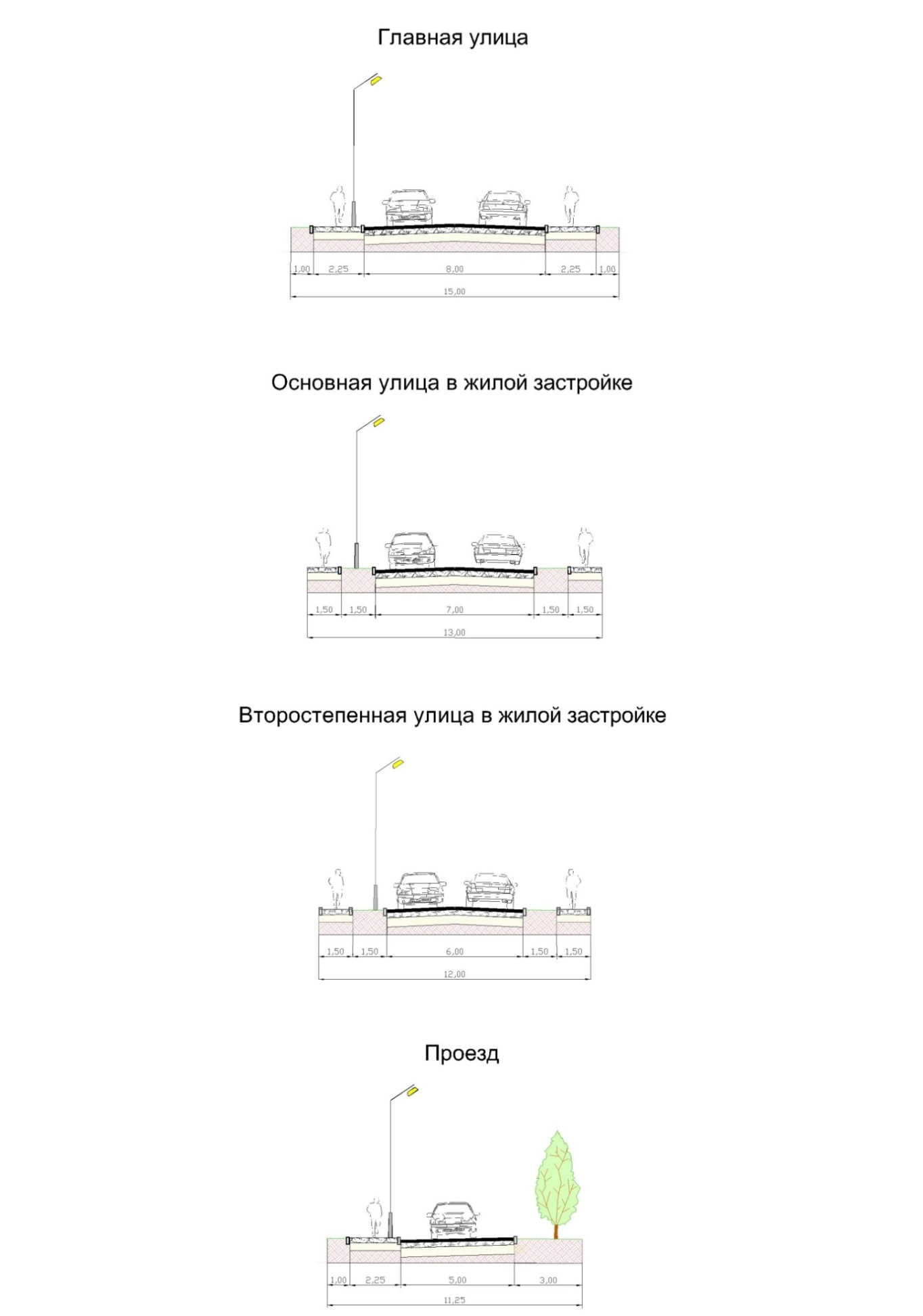 Рисунок 2.12.1 – Профиль главной улицыРисунок 2.12.2 – Профиль основной улицы в жилой застройкеРисунок 2.12.3 – Профиль второстепенной улицы в жилой застройкеРисунок 2.12.4 – Профиль проезда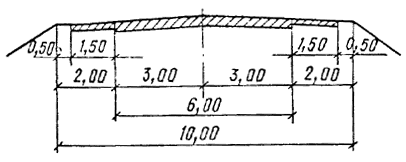 Рисунок 2.12.5 – Профиль дороги 4 категории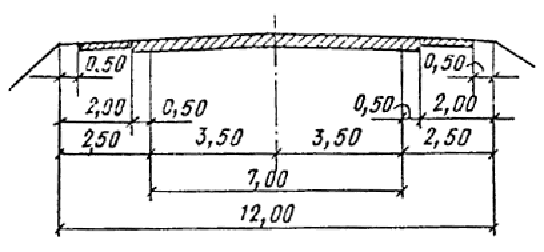 Рисунок 2.12.6 – Профиль дороги 3 категории12.3 ВОДНЫЙ ТРАНСПОРТОбъекты водного транспорта на сегодняшний день на территории сельского поселения Дмитриево-Полянский сельсовет отсутствуют.12.4 ВОЗДУШНЫЙ ТРАНСПОРТОбъекты воздушного транспорта на сегодняшний день на территории сельского поселения Дмитриево-Полянский сельсовет отсутствуют.12.5 ТРУБОПРОВОДНЫЙ ТРАНСПОРТСовременное состояниеТрубопроводный транспорт — узкоспециализированный вид транспорта и является составной частью государственной транспортной системы.В границах сельского поселения Дмитриево-Полянский сельсовет проходит магистральный нефтепровод «Чекмагуш-Азнакаево». Сведения о нефтепроводе представлены в таблице 2.12.9.Таблица 2.12.9 - Характеристика нефтепроводов на территории сельского поселения Дмитриево-Полянский сельсоветГЛАВА 13. ОБОСНОВАНИЕ В ОТНОШЕНИИ РАЗВИТИЯ ИНЖЕНЕРНОЙ ИНФРАСТРУКТУРЫИнформация, описанная в данной главе, представлена графически на Карте 1.1. Карта использования территории с отображением границ земель различных категорий, на Карте 1. Карта использования территории с отображением границ земель различных категорий, на Карте 1. Сводная карта (Основной чертеж) и на Карте 1. Сводная карта (Основной чертеж).13.1 ВОДОСНАБЖЕНИЕРаздел выполнен с учетом требований:СНиП 2.04.01-85*. Внутренний водопровод и канализация зданий;СНиП 3.05.04-85*. Наружные сети и сооружения водоснабжения и канализации;СН 456-73. Нормы отвода земель для магистральных водоводов и канализационных коллекторов;СНиП 2.04.02-84*. Водоснабжение. Наружные сети и сооружения.Существующее состояние. ПроблемыИсточником водоснабжения сельского поселения Дмитриево-Полянский сельсовет являются подземные воды (артезианские скважины, шахтные колодцы), используемые для хозяйственно-питьевого водоснабжения. Система централизованного водоснабжения имеется в д. Дмитриева Поляна, д. Источник и д. Загорные Клетья.Система водоснабжения населенных пунктов сельского поселения Дмитриево-Полянский сельсовет аналогичные и имеют следующую схему: вода забирается насосами из артезианских скважин и подается в водонапорные башни (таблица 13.1), откуда далее поступает в разводящие сети населенных пунктов потребителям. Качество воды некоторых артезианских скважин сельского поселения Дмитриево-Полянский сельсовет характеризуется повышенной жесткостью, что не соответствует требованиям СанПиН 2.1.4.1074 – 01 «Питьевая вода. Гигиенические требования к качеству воды централизованных систем питьевого водоснабжения. Контроль качества.Общая протяженность водопроводных сетей сельского поселения Дмитриево-Полянский сельсовет составляет 9,14км (таблица 13.1). Техническое состояние системы водоснабжения характеризуется средней степенью износа водопроводных сетей и сооружений и находится в удовлетворительном состоянии. В остальных населенных пунктах сельского поселения Дмитриево-Полянский сельсовет централизованное водоснабжение отсутствует, жители пользуются водой из шахтных колодцев и индивидуальных артскважин. Характеристика системы водоснабжения сельского поселения Дмитриево-Полянский сельсовет приведена в таблице 2.13.1.Расчет расходов водоснабжения населенных пунктов сельского поселения Дмитриево-Полянский сельсовет приведен в таблице 2.13.2.Таблица 2.13.1 – Характеристика системы водоснабжения сельского поселения Дмитриево-Полянский сельсоветТаблица 2.13.2 – Расчет расходов водоснабжения населенных пунктов сельского поселения Дмитриево-Полянский сельсоветПредложения генерального плана в адрес ОМС сельского поселения Дмитриево-Полянский сельсоветПроектом предлагается дальнейшее развитие системы водоснабжения в населенных пунктах Дмитриева Поляна, Загорные Клетья и Источник. Водоснабжение д. Преображенское проектом предлагается осуществлять от водопроводной сети д. Дмитриева Поляна. Перечень мероприятий по развитию систем водоснабжения поселения приведен в таблице 2.13.3.Таблица 2.13.3 - Перечень мероприятий по развитию системы водоснабжения13.2 ПРОТИВОПОЖАРНОЕ ВОДОСНАБЖЕНИЕРаздел выполнен с учетом требований:СП 8.13130.2009. Системы противопожарной защиты. Источники наружного противопожарного водоснабжения. Требования пожарной безопасности;СНиП 3.05.04-85*. Наружные сети и сооружения водоснабжения и канализации.Характеристика системы противопожарного водоснабжения сельского поселения Дмитриево-Полянский сельсовет приведена в таблице 2.13.4.Таблица 2.13.4 - Характеристика системы противопожарного водоснабженияРасчет водопотребленияРасчет расходов водопотребления на противопожарное водоснабжения населенных пунктов сельского поселения Дмитриево-Полянский сельсовет на I очередь строительства и на расчетный срок представлен в таблице 2.13.5.Таблица 2.13.5 - Расчет расходов водопотребления на противопожарное водоснабжениеПредложения генерального плана в адрес ОМС сельского поселения Дмитриево-Полянский сельсоветПеречень мероприятий по развитию систем противопожарного водоснабжения поселения приведен в таблице 2.13.6.Таблица 2.13.6 - Перечень мероприятий по развитию систем противопожарного водоснабженияВ д. Буляково противопожарное водоснабжение не предусматривается, так как отсутствует постоянное население.13.3 ВОДООТВЕДЕНИЕРаздел выполнен с учетом требований:СНиП 2.04.01-85*. Внутренний водопровод и канализация зданий;СНиП 2.04.03-85. Канализация. Наружные сети и сооружения;СНиП 3.05.04-85*. Наружные сети и сооружения водоснабжения и канализации;СН 456-73. Нормы отвода земель для магистральных водоводов и канализационных коллекторов. Существующее состояние. ПроблемыЦентрализованное водоотведение в Дмитриево-Полянском сельсовете отсутствует. Сброс сточных сод осуществляется в выгребные ямы без дальнейшего сброса в водный объект.Расчет водоотведенияРасчет объемов водоотведения сельского поселения Дмитриево-Полянский сельсовет на I очередь строительства и на расчетный срок представлен в таблице 2.13.7.Таблица 2.13.7 - Расчет объемов водоотведения сельского поселения Дмитриево-Полянский сельсоветПредложения генерального плана в адрес ОМС сельского поселения Дмитриево-Полянский сельсоветПроектом предлагается создание централизованной системы водоотведения с комплексом очистных сооружений в д. Дмитриева Поляна на расчетный срок.Перечень мероприятий по развитию систем водоотведения сельского поселения Дмитриево-Полянский сельсовет приведен в таблице 2.13.8.Таблица 2.13.8 - Перечень мероприятий по развитию систем водоотведения13.4 ЛИВНЕВАЯ КАНАЛИЗАЦИЯЛивневая канализация в населенных пунктах сельского поселения Дмитриево-Полянский сельсовет отсутствует.Предложения генерального плана в адрес ОМС сельского поселения Дмитриево-Полянский сельсоветВ населенных пунктах сельского поселения Дмитриево-Полянский сельсовет отвод поверхностных стоков предусматривается по лоткам и каналам на рельеф в пониженные места.13.5 ТЕПЛОСНАБЖЕНИЕРаздел выполнен с учетом требований:СНиП II-35-76. Котельные установки;СНиП 41-02-2003. Тепловые сети;СНиП 41-01-2003. Отопление, вентиляция и кондиционирование;СП 41-104-2000. Проектирование автономных источников теплоснабжения.Существующее состояние. ПроблемыВ настоящее время теплоснабжение сельского поселения Дмитриево-Полянский сельсовет характеризуется как  децентрализованное. Промышленные и сельскохозяйственные предприятия снабжаются теплом от индивидуальных котельных. Малоэтажный жилой фонд снабжается теплом от бытовых котлов различной модификации и печей. В настоящее время в сельском поселении Дмитриево-Полянский сельсовет две котельные в   д. Дмитриева Поляна и в д. Источник.1.	Котельная МБОУ СОШ д. Дмитриева ПолянаТип котла – КСО-100;Количество котлов – 2 шт.Тип топлива – газ% износа оборудования – 60%2.	Котельная МБОУ СОШ д. ИсточникТип топлива – газ.Расчет теплопотребленияПредложения генерального плана в адрес ОМС сельского поселения Дмитриево-Полянский сельсоветДля развития системы теплоснабжения необходима реконструкция и модернизация существующих источников тепла. Существующий жилой фонд с уче-том его реконструкции, будет переведен на газовое топливо.В рамках генерального плана предлагается следующая концепция развития системы теплоснабжения:- для теплоснабжения планируемых общественных центров с небольшим теплопотреблением, удаленных от источников централизованного теплоснабжения, рекомендуется использовать автономные источники тепла: отдельно стоящие и пристроенные газовые котельные малой мощности;- для индивидуальных домов, а также домов в садово-дачных объединениях граждан, целесообразно применение индивидуальных автоматических водонагревателей, работающих на газовом топливе; выбор индивидуальных источников тепла объясняется тем, что объекты имеют незначительную тепловую нагрузку и находятся на значительном расстоянии друг от друга, что влечет за собой большие потери в тепловых сетях и значительные капвложения по их прокладке;- планируемые объекты промышленного, коммунально-складского, транспортно-логистического назначения предполагается обеспечивать теплом преимущественно от собственных котельных, в случае размещения объектов строительства в зоне действия существующих котельных, возможно подключение к ним по техническим условиям владельцев.На стадии проекта планировки территории конкретных площадок, уточняются количество и единичная мощность теплоисточников. В качестве основного топлива для всех теплоисточников поселения на перспективу предусмотрен природный газ.13.6 ГАЗОСНАБЖЕНИЕРаздел выполнен с учетом требований:СП 62.13330.2011. Свод правил. Газораспределительные системы. Актуализированная редакция СНиП 42-01-2002;СНиП 2.05.06-85*. Магистральные трубопроводы;СНиП 42-01-2002. Газораспределительные системы;СП 62.13330.2011. Свод правил. Газораспределительные системы. Актуализированная редакция СНиП 42-01-2002;СП 42-101-2003. Свод правил по проектированию и строительству. Общие положения по проектированию и строительству газораспределительных систем из металлических и полиэтиленовых труб.Существующее состояние. ПроблемыОсновным источником газоснабжения сельского поселения Дмитриево-Полянский сельсовет  является ГРС «Шаран».По территории Дмитриево-Полянский сельсовет проходит магистральный нефтепровод Чекмагуш - Азнакаево, Ду 530мм, Ру 3,8 МПа. Газ транспортируется по межпоселковым газопроводам высокого давления II категории (0,6 Мпа), к существующим ГРПБ и ГРПШ, которые располагаются вблизи населенных пунктов, а от них к потребителям по газопроводам низкого давления (до 0,005 МПа). В настоящее время из населенных пунктов, входящих в состав сельского поселения Дмитриево-Полянский сельсовет, газифицированы природным газом:д. Дмитриева Поляна;д. Загорные Клетья;д. Преображенское;д. Источник.Газ используется на коммунально-бытовые нужды, нужды предприятий, а так же нужды населения (отопление, приготовление горячей воды, пищеприготовление).В населенных пунктах, отдаленных от центра сельского поселения, газоснабжение производится за счет баллонов со сжиженным газом. Сжиженный баллонный газ поступает автотранспортом от газового участка. Баллонный газ используется на пищеприготовление и приготовление корма для скота в частном секторе.Расчет газопотребленияНа первую очередь строительства и расчетный срок планируется газифика-ция неохваченного жилого фонда сельского поселения Дмитриево-Полянский сельсовет в населенных пунктах - д. Дмитриева Поляна, д. Загорные Клетья, д. Преображенское,
д. Источник.Прокладка газопровода предусматривается подземная с преодолением водных преград методом наклонного или горизонтального бурения. При пересе-чении автомобильных дорог – подземная прокладка осуществляется в защитных футлярах закрытым способом (более детальная проработка осуществляется на стадии разработки рабочего проекта после получения технических условий в со-ответствующих инстанциях).Газорегуляторные пункты принимаются в зависимости от входного и выходного давления и производительности. Малые котельные предлагается подключать к внутриквартальным сетям низкого давления.Проектное газоснабжение промышленных, коммунально-бытовых и индивидуальных потребителей предусматривается от внутриквартальных ГРПБ и ГРПШ.Газ предполагается использовать на пищеприготовление, горячее водо-снабжение, на коммунально-бытовые нужды и на нужды промпредприятий.Расчет потребления газа произведен по нормам СНиП 42-01-2002 и Посо-бия "Основы проектирования, строительства и реконструкции распределительных систем", том I, часть I, стр.119-124. На основании этих норм определена годовая норма газопотребления на одного человека при горячем водоснабжении от газовых водонагревателей –250 м3. Коэффициенты часового максимума расхода газа на хозяйственно-бытовые нужды приняты по таблице № 4 тех же норм.Прогноз газопотребления приведен в таблице 2.13.9.Показатели генерального плана приведены в таблице 2.13.10.Таблица 2.13.9 - Прогноз газопотребленияТаблица 2.13.10 – Показатели генерального планаПредложения генерального плана в адрес ОМС сельского поселения Дмитриево-Полянский сельсоветПеречень планируемых мероприятий по развитию системы газоснабжения приведен в таблице 2.13.11.Таблица 2.13.11 - Перечень мероприятий по развитию системы газоснабжения13.7 ЭЛЕКТРОСНАБЖЕНИЕРаздел выполнен с учетом требований:- СП 31-110-2003. Проектирование и монтаж электроустановок жилых и общественных зданий;- Правила устройства электроустановок (ПУЭ). Шестое издание;- РД 34.20.185-94 (СО 153-34.20.185-94) Инструкция по проектированию городских электрических сетей;- РД 34.20.185-94. Нормативы для определения расчетных электрических нагрузок коттеджей, микрорайонов (кварталов) застройки и элементов городской распределительной сети. Изменения и дополнения раздела 2 "Инструкции по проектированию городских электрических сетей.Существующее состояние. ПроблемыЭлектроснабжение потребителей сельского поселения Дмитриево-Полянский сельсовет осуществляется от электростанций и электрических сетей ОАО «Башкирэнерго».Ответственное подразделение - Производственное отделение «Октябрьские электросети».Питающая подстанции: ПС «Шаран», класс напряжений 35/10, тип, мощность трансформатора – 2*10 МВА и ПС «Зириклы», класс напряжений 110/10, тип, мощность трансформатора – 2*6,3 МВА.Общая протяженность ЛЭП в границах сельского поселения Дмитриево-Полянский сельсовет составит:ЛЭП 110 кВ – 4,56 км;ЛЭП 10 кВ – 42 км.Перечень и технические характеристики трансформаторных пунктов сельского поселения Дмитриево-Полянский сельсовет приведены в таблице 2.13.12.Таблица 2.13.12 - Трансформаторные пункты сельского поселения Дмитриево-Полянский сельсоветЭлектроснабжение сельского поселения Дмитриево-Полянский сельсовет происходит от ПС «Шаран» 35/10 посредством ЛЭП 10 кВ и от ПС «Зириклы» 110/10 по ЛЭП 10 кВ. Линии электропередач ЛЭП 10 кВ подходят к трансформаторным пунктам напряжением 10/0,4 кВ, от которых идет разводка по потребителям внутри населенных пунктов.Также через сельское поселение проходит транзитная линия электропередач 110 кВ с юго-запада на северо-восток от ПС «Зириклы» 110/10 на ПС «Писарево» 110/10.Указания и выдержки из целевых программ, схем территориального планирования Шаранского района республики БашкортостанВ жилищно-коммунальном хозяйстве планируется осуществить установку в многоквартирных домах коммерческих узлов учета электроэнергии. Расчет электропотребленияПрогноз электропотребления приведен в таблице 2.13.13.Таблица 2.13.13 – Прогноз электропотребленияПредложения генерального плана в адрес ОМС сельского поселения Дмитриево-Полянский сельсоветПеречень планируемых мероприятий по развитию системы электроснабжения приведен в таблице 2.13.14.Таблица 2.13.14 - Перечень мероприятий по развитию системы электроснабжения13.8 СВЯЗЬСуществующее состояние. ПроблемыОсновным оператором проводной телефонной связи, действующим на территории сельского поселения Дмитриево-Полянский сельсовет, является           ОАО «Ростелеком». ЭАТС-М – 200 ОАО «Ростелеком» расположена по адресу: д. Дмитриева Поляна, ул. Мира, д.3,  тип оборудования координатное, год ввода в эксплуатацию – 2007 г., монтированная емкость – 192 номеров, задействованная – 161 номеров.ААУ ЦСП-30 ОАО «Ростелеком» расположена по адресу: д. Источник,
ул. Цветочная, д.1, тип оборудования координатное, год ввода в эксплуатацию – 2008 г., монтированная емкость – 30 номеров, задействованная – 30 номеров. Техническое состояние удовлетворительное.Расчет необходимого количества телефонных номеровПрогноз необходимого количества телефонных номеров приведен
в таблице 2.13.15.Таблица 2.13.15 - Прогноз необходимого количества телефонных номеровУказания и выдержки из целевых программ, схем территориального планирования Шаранского района и Республики БашкортостанСогласно «Стратегии развития информационного общества Российской Федерации», утвержденной Приказом Президента РФ от 07.02.2008 №Пр-212, уровень доступности для населения базовых услуг в сфере информационных и телекоммуникационных технологий должен составлять 100 % в любом населенном пункте, независимо от его экономического веса и численности населения.С учетом Стратегии развития информационного общества Российской Федерации в сельском поселении Дмитриево-Полянский сельсовет предлагается увеличение сферы услуг, предоставляемых операторами связи.Основными направлениями развития телекоммуникационного комплекса сельского поселения Дмитриево-Полянский сельсовет должны являться:улучшение качества связи телефонной сети общего пользования;создание и развитие информационных телекоммуникационных сетей и сетей передачи данных; расширение мультимедийных услуг, предоставляемых населению, включая "Интернет";развитие эфирного радиовещания, осуществляемого в УКВ и FM диапазонах, за счет увеличения количества радиовещательных станций; развитие сотовой связи за счет увеличения покрытия территорий населенных пунктов сотовой связью различных операторов GSM и применения новейших технологий 3G;развитие сети эфирного цифрового телевизионного вещания с увеличением количества и улучшением качества принимаемых телевизионных каналов.Развитие сети эфирного цифрового телевизионного вещания необходимо осуществлять согласно утвержденной распоряжением Правительства Российской Федерации от 21 сентября 2009г. № 1349-р Концепции федеральной целевой программы «Развитие телерадиовещания в Российской Федерации на 2009-2015 годы».Предложения генерального плана в адрес ОМС сельского поселения Дмитриево-Полянский сельсоветТаким образом, для развития системы связи сельского поселения Дмитриево-Полянский сельсовет предусматриваются мероприятия, представленные в  таблице 2.13.16.Таблица 2.13.16 - Перечень мероприятий по развитию связиПредложения генерального плана в адрес ОМС сельского поселения Дмитриево-Полянский сельсовет по развитию системы аварийного оповещения населенияРадиотрансляцию аварийного оповещения населения на объектах нового строительства возможно осуществить путем установки радиоприемников эфирного вещания, работающих на заданной частоте, для организации приема программ местного радиоузла, «Радио России», а так же сигналов оповещения ГО и ЧС.ГЛАВА 14. МЕРОПРИЯТИЯ ПО ПЕРЕВОДУ ЗЕМЕЛЬ ИЗ ОДНОЙ КАТЕГОРИИ В ДРУГУЮИнформация, описанная в данной главе, представлена графически  на Карте 1. Сводная карта (основной чертеж).Структура существующего и планируемого землепользования сельского поселения Дмитриево-Полянский сельсовет приведена в таблице 2.14.1.Таблица 2.14.1 - Существующий и планируемый баланс территории сельского поселения Дмитриево-Полянский сельсоветЗемельные участки, исключаемые (включаемые) из (в) границы населенного пунктаВ отношении изменения границ населенных пунктов следует отметить, что в соответствии со статьей 84 Земельного кодекса РФ установлением или изменением границ населенных пунктов является:1) утверждение или изменение генерального плана городского округа, поселения, отображающего границы населенных пунктов, расположенных в границах соответствующего муниципального образования;2) утверждение или изменение схемы территориального планирования муниципального района, отображающей границы сельских населенных пунктов, расположенных за пределами границ поселений (на межселенных территориях).В таблице 2.14.2 дана характеристика земельных участков планируемых к включению в границы населенных пунктов.Таблица 2.14.2 - Земельные участки, планируемые к включению в земли населенных пунктовТаким образом, предлагается перевод 50 га земель сельскохозяйственного назначения в земли населенных пунктов.Перевод земель сельскохозяйственного назначения в земли промышленностиПри реализации предложений по строительству и размещению объектов транспортной инфраструктуры потребуется проведение мероприятий по переводу земель сельскохозяйственного назначения в земли промышленности, транспорта и т.д. в связи с планируемым размещением на указанных землях дорог.Основные характеристики земельных участков, необходимых для размещения объектов транспортной инфраструктуры, представлены в таблице 2.14.3.Таблица 2.14.3 - Земельные участки, планируемые к изъятию для размещения дорогПри реализации предложений по строительству и размещению объектов промышленного производства потребуется проведение мероприятий по переводу земель сельскохозяйственного назначения в земли промышленности, транспорта и т.д. в связи с планируемым размещением на указанных землях промышленных предприятий.Земельные участки, планируемые для размещения инженерных объектов, объектов промышленности и специального назначения представлены в таблице 2.14.4.Таблица 2.14.4 - Земельные участки, планируемые для размещения инженерных объектов, объектов промышленности и специального назначенияТаким образом, предлагается перевод 4,1 га земель сельскохозяйственного назначения и 1,6 га земель лесного фонда в земли, планируемые для размещения инженерных объектов, объектов промышленности и специального назначения.РАЗДЕЛ 3. Оценка возможного влияния планируемых для размещения объектов местного значения СЕЛЬСКОГО ПОСЕЛЕНИЯ ДМИТРИЕВО-ПОЛЯНСКИЙ СЕЛЬСОВЕТ на комплексное развитие соответствующей территорииТЕХНИКО-ЭКОНОМИЧЕСКИЕ ПОКАЗАТЕЛИ ПРОЕКТА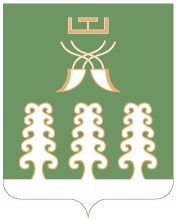 Администрация сельского поселения
Дмитриево-Полянский сельсовет
муниципального района Шаранский районРеспублики БашкортостанАдминистрация сельского поселения
Дмитриево-Полянский сельсовет
муниципального района Шаранский районРеспублики Башкортостан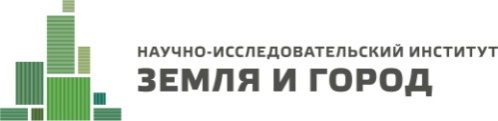 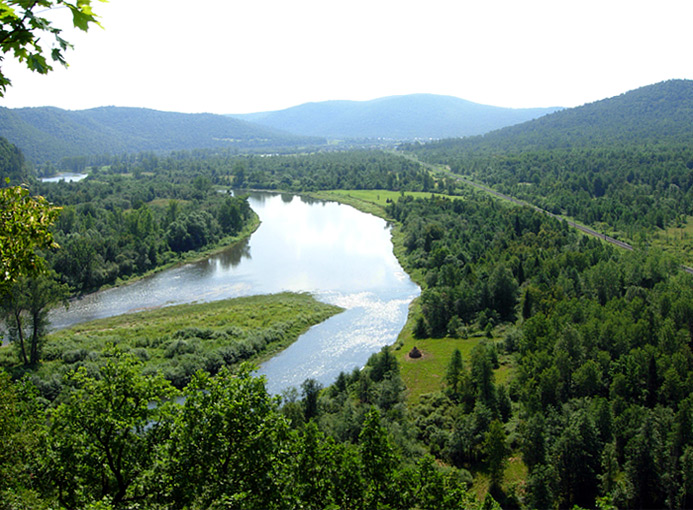 ГЕНЕРАЛЬНЫЙ ПЛАН СЕЛЬСКОГО ПОСЕЛЕНИЯ Дмитриево-Полянский сельсовет МУНИЦИПАЛЬНОГО РАЙОНА ШаранскИЙРАЙОН республики башкортостанГЕНЕРАЛЬНЫЙ ПЛАН СЕЛЬСКОГО ПОСЕЛЕНИЯ Дмитриево-Полянский сельсовет МУНИЦИПАЛЬНОГО РАЙОНА ШаранскИЙРАЙОН республики башкортостанТом II:Том II:МАТЕРИАЛЫ ПО ОБОСНОВАНИЮПРОЕКТА ГЕНЕРАЛЬНОГО ПЛАНАМАТЕРИАЛЫ ПО ОБОСНОВАНИЮПРОЕКТА ГЕНЕРАЛЬНОГО ПЛАНА№ п/пНазваниеМатериалы по обоснованию проектаМатериалы по обоснованию проектаКарта 1Карта использования территории с отображением границ земель различных категорий.Карта административных границ.Карта размещения объектов капитального строительства.Карта зон с особыми условиями использования территорииКарта 1.1Карта использования территории.Карта административных границ.Карта размещения объектов капитального строительства.Карта зон с особыми условиями использования территории(в отношении населенных пунктов)Карта 2Карта территорий, подверженных риску возникновения чрезвычайных ситуаций природного и техногенного характераКарты территориального планированияКарты территориального планированияКарта 1Сводная карта (Основной чертеж)Карта планируемых административных границ.Карта функциональных зон.Карта планируемого размещения объектов капитального строительства местного значения.Карта планируемого размещения объектов инженерной инфраструктуры.Карта планируемого размещения объектов транспортной инфраструктуры.Карта зон с особыми условиями использования территорииКарта 1.1Сводная карта (Основной чертеж)Карта планируемых административных границ.Карта функциональных зон.Карта планируемого размещения объектов капитального строительства местного значения.Карта планируемого размещения объектов инженерной инфраструктуры.Карта планируемого размещения объектов транспортной инфраструктуры.Карта зон с особыми условиями использования территорииКарта 2Карта 2. Карта планируемых административных границКарта функциональных зонКарта 2.1Карта 2. Карта планируемых административных границКарта функциональных зон№ п/пПараметрыОписание1Площадь территории, км2115,912Численность населения, чел.11293Плотность населения, чел/км2114Количество населенных пунктов75Расстояние от административного центра д. Дмитриева Поляна до:Расстояние от административного центра д. Дмитриева Поляна до:Районного центра7Областного центра1876Главные планировочные оси:ТранспортнаяПо территории сельсовета проходит межмуниципальная автодорога
(протяженностью 26 км)7Наличие природных ресурсов-8Основные виды экономической деятельностиОсновное направление развития – сельское хозяйство. Развита пищевая промышленность, представленная производством мясных, молочных и хлебобулочных изделий.№ п/пПараметрыОписание1Закон о границах:Границы территории муниципального района устанавливаются Законом Республики Башкортостан «О границах, статусе и административных центрах муниципальных образований в Республике Башкортостан» в соответствии с требованиями Федерального закона «Об общих принципах организации местного самоуправления в Российской Федерации»2Соседние административно-территориальные образования:северПисаревский, НижнеташлинскийзападЗириклинскийюгДюртюлинский, Чалмалинский, ШаранскийвостокСтаротумбагушевский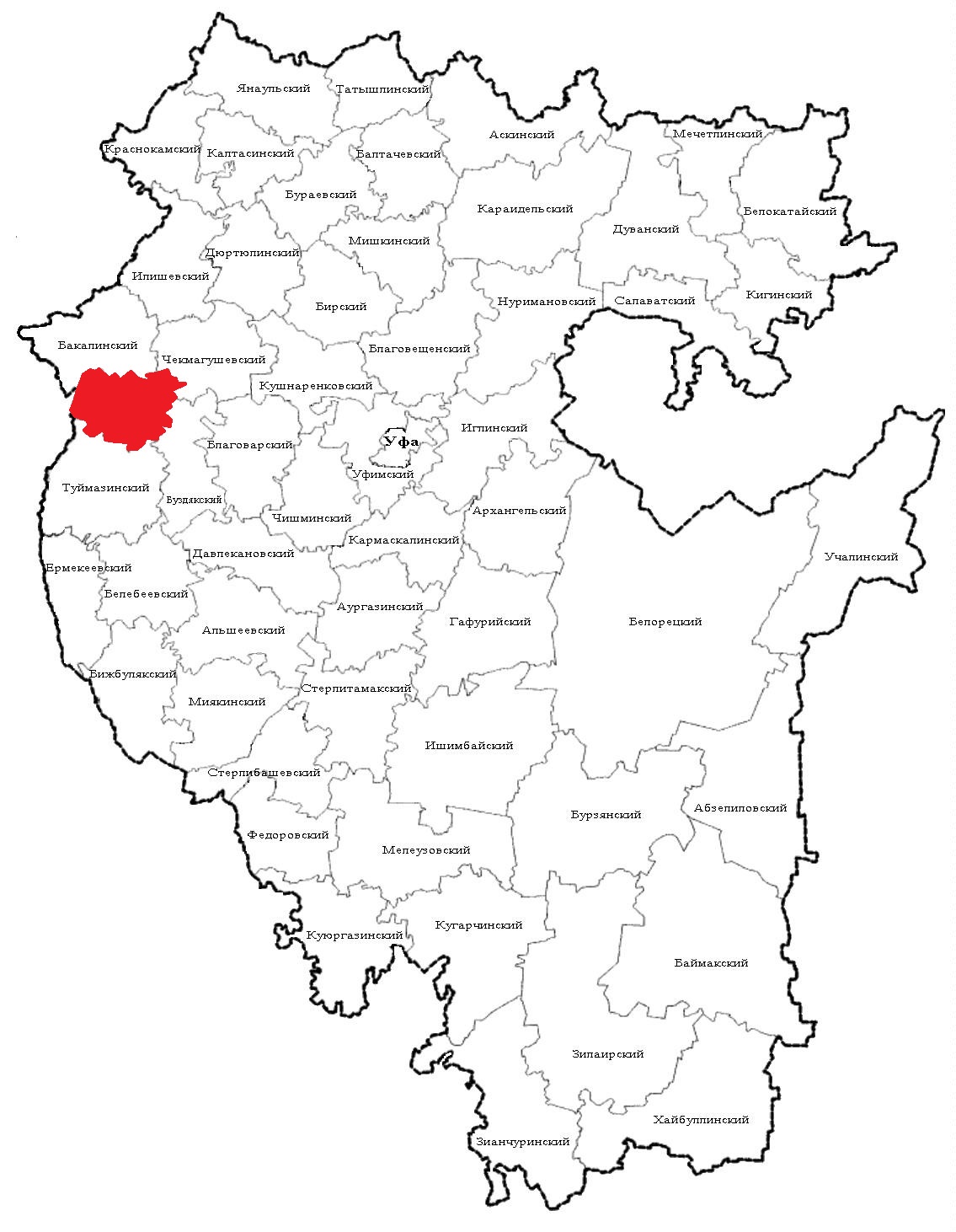 Рисунок 2.1.1 - Положение района в структуре Республики Башкортостан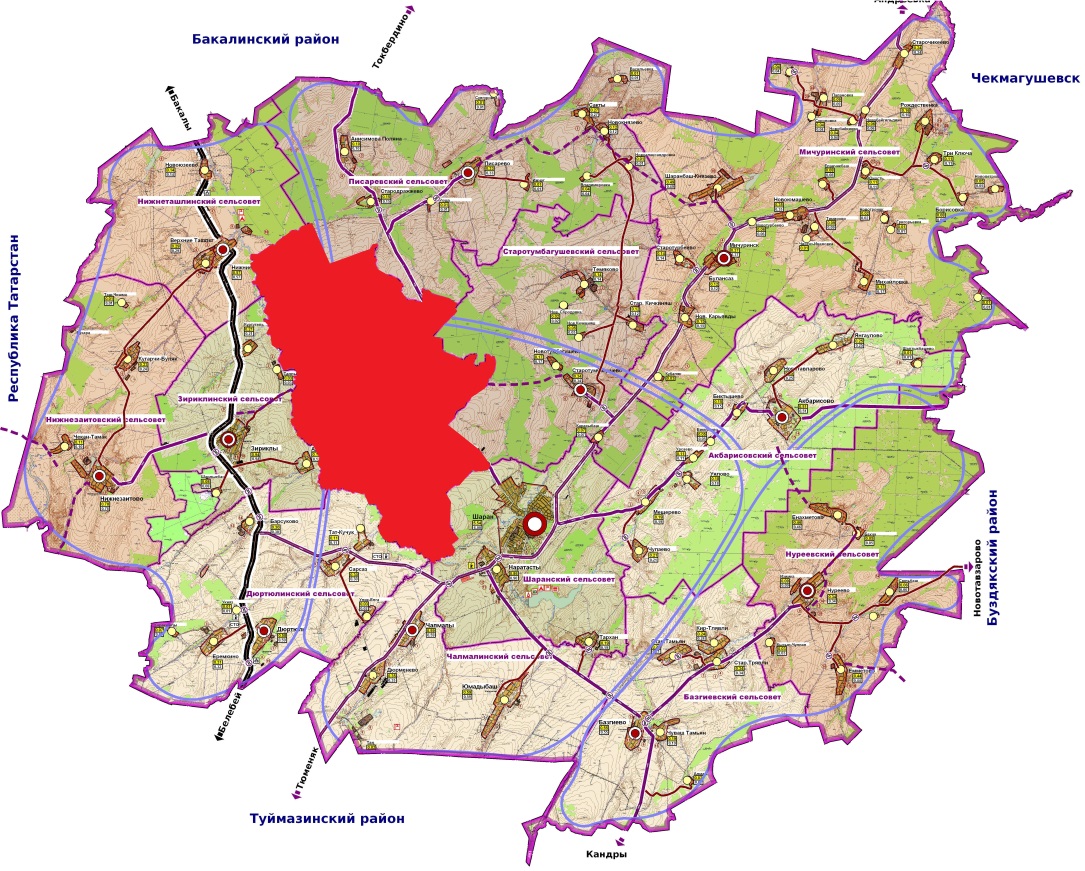 Рисунок 2.1.2 - Расположение сельского поселения Дмитриево-Полянский сельсовет в структуре Шаранского района Республики Башкортостан№ п/пНаселенные пункты, входящие в состав муниципального образованияПостоянно проживающее населениеСезонно проживающее население1д. Источник284312д. Загорные Клетья104143д. Дмитриева Поляна640644д. Преображенское5715д. Буляково-56д. Каракулька317д. Исаметово42Всего постоянного населения1092Всего сезонного населения118Итого1092118Населенные пункты с населением более 100 человекНаселенные пункты с населением менее 30 человекВозраст, лет2012 год2012 год2012 годВозраст, летВсегоМужчиныЖенщиныВсего11855004870-151179016-5427655 и старше10116-5932160 и старше41Моложе трудоспособного возраста20711790Трудоспособного возраста597321276Старше трудоспособного возраста14241101Наименованиена 01.01.2002 г.на 01.01.2003 г.на 01.01.2004 г.на 01.01.2005 г.на 01.01.2006 г.на 01.01.2007 г.на 01.01.2008 г.на 01.01.2009 г.на 01.01.2010 г.на 01.01.2011 г.на 01.01.2012 г.Общая численность населения, чел.10541087109410951178117511541139108911371134Естественный прирост по годам, чел.109Миграционный прирост по годам, чел.2324263025172013171818На 2013 годНа 2013 годБез учета сезонного населенияБез учета сезонного населенияБез учета сезонного населенияБез учета сезонного населенияБез учета сезонного населенияВместе с сезонным населениемВместе с сезонным населениемВместе с сезонным населениемВместе с сезонным населениемВместе с сезонным населениембез сезонногос сезонным 2015201820202025203320152018202020252033д. Источник284315300318331361414332350362392445д. Загорные Клетья104118107112122147181121126136161195д. ДмитриеваПоляна64070464765671485910977117207789231161д. Преображенское575859626366716063646772д. Буляково-5-----551954110д. Каракулька3433727404482841д. Исаметово46459245967153761Всего109212101108113212171445180012261250135616262023ПоказателиЕд. измерения20102011Количество предприятий, имеющих стационарные источники загрязнения атмосферного воздухаединица109Выброшено в атмосферу загрязняющих веществ, отходящих от стационарных источников – всеготысяча тонн11.98524.55№Наименование предприятияМестонахождениеВиддеятельностиСанитарно-защитная зона, м/класс предприятия по СанПиН 2.2.1/2.1.1.1200-031Молочно-товарная фермад. Дмитриева-ПолянаМолочное производство1) Ферма КРС – 1006 голов;2) Коневодство – 152 голов300 м / 3 класс2Зерносклад ООО «Шаранагрогаз»д. Дмитриева-ПолянаСклад зерна50 м / 5 класс3Свинокомплекс ООО «Шаранагрогаз»д. Дмитриева-ПолянаМясное производствоСвиноферма – 3665 голов300 м / 3 класс4Автотранспортный парк ООО «Шаранагрогаз»д. Дмитриева-ПолянаСтоянка транспорта100 м / 4 класс5Склад ООО «Шаранагрогаз»д. ИсточникСклад зерна50 м / 5 класс6Молочно-товарная фермад. ИсточникМолочное производствоФерма КРС – 678 голов300 м / 3 класс7Теплицы ИП Аракилянд. ИсточникТепличные и парниковые хозяйства100 м / 4 класс8Теплица ИП Сулимановад. ПреображенскоеТепличные и парниковые хозяйства100 м / 4 класс9Ферма крупного рогатого скотад. Загорные КлетьяФерма КРС – 457 голов300 м / 3 класс10Тракторный паркд. Загорные КлетьяСтоянка транспорта100 м / 4 класс11АЗС ООО «Шаранагрогаз»д. Дмитриева-ПолянаАвтозаправочная станция 50 м / 5 класс12Пасека ООО «Шаранагрогаз»д. ИсаметовоДобыча меда и воска300 м / 3 класс13Пасека ООО «Шаранагрогаз»-Добыча меда и воска300 м / 3 класс14Сад-огород ООО «Шаранагрогаз»-Плодовоовощное производство-Категорияавтомобильной дорогиРазмер санитарного разрыва в соответствии с СП 42.13330.2011, мI, II и III100 м от бровки земляного полотна до жилой застройки, 50 м до садоводческих товариществIV, V50 м от бровки земляного полотна до жилой застройки, 25 м до садоводческих товариществНазвание зоныРежим использования указанной зоныНормативные документы, регулирующие разрешенное использованиеСанитарный разрывНе допускается размещение:- городов и других населенных пунктов;- коллективных садов с дачными домиками;- отдельных промышленных и сельскохозяйственных предприятий;- птицефабрик, тепличных комбинатов и хозяйств;- молокозаводов;- карьеров разработки полезных ископаемых;- гаражей и открытых стоянок для автомобилей;- отдельно стоящих зданий с массовым скоплением людей (школ, больниц, детских садов, вокзалов и т.д.);- железнодорожных станций; аэропортов; речных портов и пристаней; гидро-, электростанций; гидротехнических сооружений речного транспорта I-IV классов;- очистных сооружений и насосных станций водопроводных;- складов легковоспламеняющихся и горючих жидкостей и газов с объемом хранения свыше 1000 м3; автозаправочных станций и пр.СНиП 2.05.06-85* «Магистральные трубопроводы» (утв. Постановлением Госстроя СССР от 30 марта 1985 г.           № 30).Охранные зоны магистрального трубопроводного транспортаВ охранных зонах трубопроводов без письменного разрешения предприятий трубопроводного транспорта запрещается: - возводить любые постройки и сооружения; - высаживать деревья и кустарники всех видов, складировать корма, удобрения, материалы, сено и солому, располагать коновязи, содержать скот, выделять рыбопромысловые участки, производить добычу рыбы, а также водных животных и растений, устраивать водопои, производить колку и заготовку льда;- сооружать проезды и переезды через трассы трубопроводов; - устраивать стоянки автомобильного транспорта, тракторов и механизмов, размещать сады и огороды; - производить мелиоративные земляные работы, сооружать оросительные и осушительные системы; - производить всякого рода открытые и подземные, горные, строительные, монтажные и взрывные работы, планировку грунта, др.;- производить геолого-съемочные, геологоразведочные, поисковые, геодезические и др. изыскательские работы, связанные с устройством скважин, шурфов и взятием проб грунта (кроме почвенных образцов).Правила охраны магистральных трубопроводов (утв. Постановлением Госгортехнадзора России от 22.04.1992).№ п/пНазвание водотокаОбщая протяженность, кмШиринаводоохранной зоны, мШирина береговой полосы, мШирина прибрежной защитной полосы, м1Р. Сюнь2092002030 – 502Р. Кальдиярка5505503Р. Клетья7505504Р. Уржунский3505505Р. Тюльгаза281002030 – 506Р. Кусада750550Наименование зонЗапрещаетсяДопускаетсяБереговая полоса (20 м – ст. 6 Водного кодекса РФ)- перекрывать доступ к водному объекту (20-метровая полоса вдоль рек и прудов предназначена для общего пользования)- для общего пользования: передвижение и пребывание около водного объекта, для спортивного и любительского рыболовства, причаливания плавательных средствПрибрежная защитная полоса (30 – 50 м в зависимости от уклона берега)- использование сточных вод для удобрения почв;- размещение кладбищ, скотомогильников, свалок и полигонов ТБО, мест захоронения взрывчатых, токсичных, отравляющих и ядовитых веществ;- осуществление авиационных мер по борьбе с вредителями и болезнями растений;- распашка земель;- движение и стоянка транспорта (кроме специального) на дорогах, не имеющих твердого покрытия;- размещение отвалов размываемых грунтов;- выпас с/х животных и организация для них летних лагерей, ванн;- проведение вырубки укрепительной зелени- проектирование, размещение, строительство, реконструкция, ввод в эксплуатацию, эксплуатация хозяйственных и иных объектов при условии оборудования таких объектов сооружениями. обеспечивающими охрану водных объектов от загрязнения, засорения и истощения;- движение транспорта по дорогам и стоянка на дорогах и в специально оборудованных местах, имеющих твердое покрытиеВодоохранная зона- использование сточных вод для удобрения почв;- размещение кладбищ, скотомогильников, свалок и полигонов ТБО, мест захоронения взрывчатых, токсичных, отравляющих и ядовитых веществ;- осуществление авиационных мер по борьбе с вредителями и болезнями растений;- движение и стоянка транспорта (кроме специального) на дорогах, не имеющих твердого покрытия;- проведение вырубки укрепительной зелени- проектирование, размещение, строительство, реконструкция, ввод в эксплуатацию, эксплуатация хозяйственных и иных объектов при условии оборудования таких объектов сооружениями. обеспечивающими охрану водных объектов от загрязнения, засорения и истощения;- движение транспорта по дорогам и стоянка на дорогах и в специально оборудованных местах, имеющих твердое покрытие№ п/пМестоположениеПлощадь, гаСанитарно-защитная зона, м по СанПиН 2.2.1/2.1.1.1200-03Состояние (действующее, закрытое, ликвидируемое, вновь открываемое)1д. Дмитриева Поляна0,81000Действующее 2д. Источник0,61000Действующее 3д. Загорные Клетья0,31000Действующее 4В 0,370 км северо-западнее д. Преображенское0,31000Действующее №Местонахождение Площадь, м2Захоронение животных, павших от сибирской язвы, годОграждениеРазмер СЗЗ, м и соответствие  СанПиН 2.2.1/2.1.1.1200-031В 0,2 км восточнее д. Дмитриева Поляна600нетШифер1000, не соблюдается2В 0,37 км севернее д. Источник16нетСетка Рабица1000, не соблюдается3В 0,35 км южнее д. Загорные Клетья16нетСетка Рабица1000, не соблюдаетсяНаименование юридического лица (лицензиата), Ф.И.О. руководителя, сокращенное наименованиеЮридический адрес,номер телефона№ п/похот-хозяйстваАдминистративный район,площадь охотничьегохозяйства (тыс. га), ИНН, КППНомер и дата постановления,распоряженияНаименование юридического лица (лицензиата), Ф.И.О. руководителя, сокращенное наименованиеЮридический адрес,номер телефона№ п/похот-хозяйстваАдминистративный район,площадь охотничьегохозяйства (тыс. га), ИНН, КППНомер и дата постановления,распоряженияНаименование юридического лица (лицензиата), Ф.И.О. руководителя, сокращенное наименованиеЮридический адрес,номер телефона№ п/похот-хозяйстваАдминистративный район,площадь охотничьегохозяйства (тыс. га), ИНН, КППНомер и дата постановления,распоряженияОбщество с ограниченной ответственностью«Сельскохозяйственное предприятие «Закир»директор – Ямалеев Альберт Асимович452630, РБ, Шаранский районс. Нижнезаитово, Советская, 2(34769) 2-56-18,  факс 2-56-17факс 228-81-30, факс (34769) 2-57-9271Шаранский, 38,9,  0251005685025101001Распоряжение Правительства РБ № 1066-р от 05.10.2009, приложение № 8№МестоположениеОбщая площадь для захоронения, гаСвободная площадь для захоронения, гаСостояние (действующее, закрытое, ликвидируемое, вновь открываемое)Санитарно-защитная зона, м/класс и соответствие СанПиН 2.2.1/2.1.1.1200-03 и ст. 65 Водного Кодекса РФ1д. Дмитриева Поляна0,040,02действующая50/V, соблюдается2д. Преображенское0,030,01действующая50/V, соблюдается3д. Загорные Клетья0,050,02действующая50/V, соблюдается4д. Загорные Клетья0,02действующая50/V, соблюдается7д. Источник0,050,02действующая50/V, не соблюдается8д. Источник0,02действующая50/V, соблюдается9д. Исаметово0,030,015действующая50/V, соблюдается10д. Буляково0,030,01действующая50/V, соблюдается11д. Каракулька0,030,01действующая50/V, соблюдается12В 3,84 км на север от          д. Дмитриева-Поляна--закрытое50/V, соблюдается13На востоке сельсовета Туйгунское кладбище0,03-действующая50/V, соблюдаетсяПроектный номинальный класс  напряжения, кВРасстояние, мдо 12 (для линий с самонесущими или изолированными проводами, проложенных по стенам зданий, конструкциям и т.д., охранная зона определяется в соответствии с установленными нормативными правовыми актами минимальными допустимыми расстояниями от таких линий)1 - 2010 (для линий с самонесущими или изолированными проводами, размещенных в границах населенных пунктов)351511020150,22025300, 500, +/-40030750, +/-75040115055Вид транспортаОбъем цистерны, м3Радиус зоны поражений, мРадиус зоны поражений, мРадиус зоны поражений, мРадиус зоны поражений, мВид транспортаОбъем цистерны, м3Полное разрушение зданийСредние повреждения зданийМалые повреждения (разбита часть остекления)Радиус эвакуацииТопливозаправщик типа ТЗА-7.5-500А84796500400Диаметр, ммДавление, МПаСценарий «Взрыв»поражения, мСценарий «Взрыв»поражения, мСценарий «Взрыв»поражения, мСценарий «Пожар в котловане»поражения, мСценарий «Пожар в котловане»поражения, мСценарий «Пожар в котловане»поражения, мСильныеСлабыеЗона безопасностиСильныеСлабыеЗона безопасности1000,659,9>9.92330>303200,659,9>9.95880>805000,659,9>9.983.22106.6>106.63001,259,9>9.992,21117,21>117,213000,659,9>9.95471.18>71.182500,659,9>9.95469.47>69.471500,659,9>9.938.5554>542000,659,9>9.94158>58№п/пИсточник природной ЧСНаименование поражающего фактораХарактер действия, проявления поражающего фактора источника природной ЧС1Опасные метеорологические явления и процессыОпасные метеорологические явления и процессыОпасные метеорологические явления и процессы1.1Сильный ветерАэродинамическийВетровой потокВетровая нагрузкаАэродинамическое давление Вибрация1.2Сильные осадкиСильные осадкиСильные осадки1.2.1Сильный снегопадГидродинамическийСнеговая нагрузкаСнежные заносы1.2.2Сильная метельГидродинамическийСнеговая нагрузкаСнежные заносыВетровая нагрузка1.2.3ГололедГравитационныйГололедная нагрузка1.3ЗаморозокТепловойОхлаждение почвы, воздуха2Природные пожарыПриродные пожарыПриродные пожары2.1Пожар (ландшафтный, степной, лесной)ТеплофизическийПламяНагрев теплым потокомТепловой удар2.1Пожар (ландшафтный, степной, лесной)ХимическийПомутнение воздухаЗагрязнение атмосферы, почвы, грунтов, гидросферыОпасные дымы№ п/пНаименованиеМестонахождениеКол-во машинНормаДефицит/излишекЛичный состав,
чел.Ведомственная пожарная командаВедомственная пожарная командаВедомственная пожарная командаВедомственная пожарная командаВедомственная пожарная командаВедомственная пожарная командаВедомственная пожарная команда1ВПК ООО «Шаранагрогаз»д. Дмитриева Поляна13Пункты ч. 1 ст. 16ФЗ-131Объекты капитального строительства, создание которых может подпадать под определение действий муниципалитета, причисляемых к вопросам местного значения согласно статье 16 ФЗ-131Определение действий муниципалитета,  причисляемых к вопросам местного значения согласно статье 16 ФЗ-131, которые могут иметь отношение к созданию объектов капитального строительстваОбъекты капитального строительства, создание которых может подпадать под определение действий муниципалитета, причисляемых к вопросам местного значения согласно статье 16 ФЗ-131Объекты, которые должны строиться исключительно за счет средств муниципального бюджета, на основании анализа ФЗ-131(+)5Дороги, улицы местного значенияДеятельность дорожнаяДороги, улицы местного значения10Объекты муниципального управленияОбеспечениеОбъекты муниципального управления+6Социальное жилье – объекты, возводимые за счет муниципального бюджета, либо приобретаемые (на первичном или вторичном рынке) за счет средств муниципального бюджетаОбеспечение малоимущих граждан, проживающих в городском округе и нуждающихся в улучшении жилищных условий, жилыми помещениями в соответствии с жилищным законодательствомСоциальное жилье – объекты, возводимые за счет муниципального бюджета, либо приобретаемые (на первичном или вторичном рынке) за счет средств муниципального бюджета+19Объекты физической культуры и массового спорта, объекты для проведения официальных физкультурно-оздоровительных и спортивных мероприятийОбеспечение условийОбъекты физической культуры и массового спорта, объекты для проведения официальных физкультурно-оздоровительных и спортивных мероприятий4Объекты электро-, тепло-, газо- и водоснабжения, водоотведенияОрганизация снабжения (отведения)Объекты электро-, тепло-, газо- и водоснабжения, водоотведения6Объекты муниципального жилищного фонда за счет средств муниципального бюджетаОрганизация строительстваОбъекты муниципального жилищного фонда за счет средств муниципального бюджета9, 11Объекты муниципального управленияОрганизацияОбъекты муниципального управления+13Объекты общедоступного и бесплатного начального общего, основного общего, среднего (полного) общего образования по основным общеобразовательным программамОрганизацияОбъекты общедоступного и бесплатного начального общего, основного общего, среднего (полного) общего образования по основным общеобразовательным программам13Объекты дополнительного образования детям (за исключением предоставления дополнительного образования детям в учреждениях регионального значения) и общедоступного бесплатного дошкольного образованияОрганизацияОбъекты дополнительного образования детям (за исключением предоставления дополнительного образования детям в учреждениях регионального значения) и общедоступного бесплатного дошкольного образования13Объекты отдыха детей в каникулярное времяОрганизацияОбъекты отдыха детей в каникулярное время14Объекты оказания первичной медико-санитарной помощи в амбулаторно-поликлинических, стационарно-поликлинических и больничных учреждениях, скорой медицинской помощиОрганизацияОбъекты оказания первичной медико-санитарной помощи в амбулаторно-поликлинических, стационарно-поликлинических и больничных учреждениях, скорой медицинской помощи14Объекты оказания медицинской помощи женщинам в период беременности, во время и после родовОрганизацияОбъекты оказания медицинской помощи женщинам в период беременности, во время и после родов16Объекты библиотечного обслуживания, комплектования и обеспечения сохранности библиотечных фондовОрганизацияОбъекты библиотечного обслуживания, комплектования и обеспечения сохранности библиотечных фондов23Объекты ритуальных услуг и места захороненияОрганизацияОбъекты ритуальных услуг и места захоронения+24Объекты для обеспечения сбора, вывоза, утилизации и переработки бытовых и промышленных отходовОрганизацияОбъекты для обеспечения сбора, вывоза, утилизации и переработки бытовых и промышленных отходов25Объекты благоустройства и озеленения территории; объекты муниципального управления – объекты для обеспечения использования, охраны, защиты, воспроизводства городских лесов, лесов особо охраняемых природных территорийОрганизацияОбъекты благоустройства и озеленения территории; объекты муниципального управления – объекты для обеспечения использования, охраны, защиты, воспроизводства городских лесов, лесов особо охраняемых природных территорий+Населенный пунктМуниципальныйМуниципальныйЧастныйЧастныйМногоквартирные домаМногоквартирные домаИндивидуальные домаИндивидуальные домаВсегоВсегоВетхий (выше 65 %)Ветхий (выше 65 %)Ср. жил. обеспеч. м2 / чел.Среднегодовой ввод жилья за последние 10 летСреднегодовой ввод жилья за последние 10 летНаселенный пунктм2жилых единицм2жилых единицм2жилых единицм2жилых единицм2жилых единицм2жилых единицм2жилых единицд. Источник----1576,5113343,3564919,8670035--д. Загорные Клетья----927,791006,4201934,12964,4-35--д. Дмитриева Поляна----5245,2406055,68611300,8126154,4-35--д. Преображенское------1417,6291417,629--35--д. Буляково------179,75179,75--35--д. Каракулька-------5-5--35--д. Исаметово-------2-240-35--Всего:----7749,46012002,620319752263258,8---Населенный пунктВодопроводомКанализациейЦентральным отоплениемГазомГорячим водоснабжениемд. Источник--4751,4--д. Загорные Клетья--1607,6--д. Дмитриева Поляна776,5776,510460,8-10773,3д. Преображенское--1246,3--д. Буляково-----д. Каракулька-----д. Исаметово-----Средний размер участка, сот.20Средний размер семьи, чел.3Средняя площадь одного дома, м2200Норма жилищной обеспеченности на 1 оч., м2/чел.30Норма жилищной обеспеченности на расчетный срок, м2/чел.35Коэффициент застройки0,75Населенный пунктЧисленность населения, чел. на 2033 г.Необходимое кол-во жилого фонда на расч. срокНеобходимо дополнительно м2Необходимо дополнительно гад. Дмитриева Поляна11614063529334,250д. Источник383134058485,26,2№ участкаМестоположениеПлощадь, гаКоличество жилых единицПлощадь жилых домов, м²На расчетный срок (и за расчетный срок)1д. Дмитриева Поляна50200400002д. Источник6,224,8615Итого:5020040000ВСЕГО:56,2224,840615№ участкаМестоположениеПлощадь, гаПротяженность УДС, кмПротяженность ЛЭП, кмПротяженность газопровода, кмПротяженность водопровода, кмПротяженность канализации, км1д. Дмитриева Поляна5067,5107,57,52д. Источник6,20,7440,931,240,930,93НаименованиеНаименование вида экономической деятельностиПлощадь территории, гаКоличество работающих, чел.Молочно-товарнаяферма д. Дмитриева-ПолянаПроизводство молока6,78Нет данныхМолочно-товарнаяферма д. ИсточникПроизводство молока2,16Нет данныхНаименованиеНаименование вида экономической деятельностиПлощадь территории, гаКоличество работающих, чел.Свинокомплекс
ООО «Шаранагрогаз»
д. Дмитриева ПолянаРазведение и выращивание свиней4,03Зерносклад 
ООО «Шаранагрогаз»
д. Дмитриева ПолянаХранение зерна4,04Теплицы ИП Аракилян 
д. ИсточникТепличное хозяйство9,29Зерносклад
ООО «Шаранагрогаз»
д. ИсточникХранение зерна3,36Теплицы
ИП Сулиманова
д. ПреображенскоеТепличное хозяйство1,83Ферма крупного рогатого скота д. Загорные КлетьяРазведение крупного рогатого скота и производство молока и говядины0,93Автотракторный парк ООО «Шаранагрогаз»
д. Дмитриева ПолянаСтоянка транспорта3,61Тракторный парк
д. Загорные КлетьяСтоянка транспорта2,82НаименованиеОписание назначения функциональных зонПараметрыПлощадь, гаПлощадь, гаНаименованиеОписание назначения функциональных зонПараметрыСущест-вующаяНа 1 очередьНа расч. срокНа расч. срокФункциональные зоны в границах населенных пунктовФункциональные зоны в границах населенных пунктовФункциональные зоны в границах населенных пунктовФункциональные зоны в границах населенных пунктовФункциональные зоны в границах населенных пунктовФункциональные зоны в границах населенных пунктовФункциональные зоны в границах населенных пунктовЗона градостроительного использования – выделяется в целях развития территории населенных пунктов и включает в себя:Жилая зона (Ж)Общественно-деловая зона (О)Зона инженерной и транспортной инфраструктуры (И-Т)Зона сельскохозяйственного использования (Сх)Зона рекреационного назначения (Р)Зона специального назначения (Сп)Зона градостроительного использования – выделяется в целях развития территории населенных пунктов и включает в себя:Жилая зона (Ж)Общественно-деловая зона (О)Зона инженерной и транспортной инфраструктуры (И-Т)Зона сельскохозяйственного использования (Сх)Зона рекреационного назначения (Р)Зона специального назначения (Сп)Зона градостроительного использования – выделяется в целях развития территории населенных пунктов и включает в себя:Жилая зона (Ж)Общественно-деловая зона (О)Зона инженерной и транспортной инфраструктуры (И-Т)Зона сельскохозяйственного использования (Сх)Зона рекреационного назначения (Р)Зона специального назначения (Сп)Зона градостроительного использования – выделяется в целях развития территории населенных пунктов и включает в себя:Жилая зона (Ж)Общественно-деловая зона (О)Зона инженерной и транспортной инфраструктуры (И-Т)Зона сельскохозяйственного использования (Сх)Зона рекреационного назначения (Р)Зона специального назначения (Сп)Зона градостроительного использования – выделяется в целях развития территории населенных пунктов и включает в себя:Жилая зона (Ж)Общественно-деловая зона (О)Зона инженерной и транспортной инфраструктуры (И-Т)Зона сельскохозяйственного использования (Сх)Зона рекреационного назначения (Р)Зона специального назначения (Сп)Зона градостроительного использования – выделяется в целях развития территории населенных пунктов и включает в себя:Жилая зона (Ж)Общественно-деловая зона (О)Зона инженерной и транспортной инфраструктуры (И-Т)Зона сельскохозяйственного использования (Сх)Зона рекреационного назначения (Р)Зона специального назначения (Сп)Зона градостроительного использования – выделяется в целях развития территории населенных пунктов и включает в себя:Жилая зона (Ж)Общественно-деловая зона (О)Зона инженерной и транспортной инфраструктуры (И-Т)Зона сельскохозяйственного использования (Сх)Зона рекреационного назначения (Р)Зона специального назначения (Сп)Жилая зона (Ж)Жилые зоны необходимо предусматривать в целях создания для населения удобной, здоровой и безопасной среды проживания.В жилых зонах размещаются жилые дома разных типов (многоквартирные многоэтажные, средней и малой этажности; блокированные; усадебные с приквартирными и приусадебными участками); отдельно стоящие, встроенные или пристроенные объекты социального и культурно-бытового обслуживания населения (в том числе дошкольные образовательные учреждения и общеобразовательные учреждения), гаражи и автостоянки для легковых автомобилей, принадлежащих гражданам; культовые объекты в зонах специально выделяемых в правилах землепользования и застройки сельского поселения.Коэффициент застройки:При застройке одно-, двухквартирными жилыми домами с приусадебными земельными участками – 0,2;При застройке многоквартирными жилыми домами малой этажности – 0,4.Коэффициент плотности застройки:При застройке одно-, двухквартирными жилыми домами с приусадебными земельными участками – 0,4;При застройке многоквартирными жилыми домами малой этажности – 0,8.Этажность застройкиПри застройке одно-, двухквартирными жилыми домами с приусадебными земельными участками – 1-2 этажа;При застройке многоквартирными жилыми домами малой этажности – не более 2 этажа.97,7192,2248,4248,4Общественно-деловая зона (О)Общественно-деловые зоны предназначены для размещения объектов здравоохранения, культуры, торговли, общественного питания, социального и коммунально-бытового назначения, предпринимательской деятельности, объектов среднего профессионального и высшего профессионального образования, административных, научно-исследовательских учреждений, культовых зданий, стоянок автомобильного транспорта, объектов делового, финансового назначения, иных объектов, связанных с обеспечением жизнедеятельности граждан (в том числе жилая застройка) в зонах, специально, выделяемых в правилах землепользования и застройки городского поселения.Общественно-деловые зоны следует формировать как центры деловой, финансовой и общественной активности в центральных частях населенных пунктов на территориях, прилегающих к основным улицам.При развитии указанных зон следует учитывать особенности их функционирования, потребность в территории, необходимость устройства автостоянок большой вместимости, создание развитой транспортной и инженерной инфраструктур в соответствии с нормативами градостроительного проектирования.Общественно-деловую зону предполагается развивать с учётом нормативных радиусов обслуживания и необходимой расчётной мощности объектов в соответствии с нормативами градостроительного проектирования.Коэффициент застройки:При многофункциональной застройке – 1,0;При специализированной общественной застройке – 0,8.Коэффициент плотности застройки:При многофункциональной застройке – 3,0;При специализированной общественной застройке – 2,4.Этажность застройки : не более 2 этажей.4,01,01,01,0Зона инженерной и транспортной инфраструктуры (И-Т)Зоны инженерной и транспортной инфраструктуры следует предусматривать для размещения сооружений и коммуникаций автомобильного транспорта, связи, инженерного оборудования с учетом их перспективного развития и потребностей в инженерном благоустройстве.Параметры функциональных зон (относящихся к территориям нежилого назначения) данного типа определяются исходя из ситуации и в зависимости от размещаемого объекта. В отношении территорий нежилого назначения требуется достаточно высокая степень детализации данных о размещаемом объекте. В связи с этим в отношении территорий нежилой нежилого назначения осуществляется ситуативное проектирование – с учетом нормативных и санитарно-гигиенических требований  предъявляемых к конкретному объекту.----Зона сельскохозяйственного использования (Сх)Зона сельскохозяйственного использования, в границах населенных пунктов, включает в себя преимущественно территории сельскохозяйственных угодий - пашни, пастбища, сенокосы,  предназначенные для садоводства и огородничества.Параметры функциональных зон (относящихся к территориям нежилого назначения) данного типа определяются исходя из ситуации и в зависимости от размещаемого объекта. В отношении территорий нежилого назначения требуется достаточно высокая степень детализации данных о размещаемом объекте. В связи с этим в отношении территорий нежилого назначения осуществляется ситуативное проектирование – с учетом нормативных и санитарно-гигиенических требований предъявляемых к конкретному объекту.6,0---Зона рекреационного назначения(Р)В состав зон рекреационного назначения могут включаться территории, занятые  лесами в границах населенных пунктов, открытыми озелененными и ландшафтными пространствами, скверами, парками, благоустроенными садами, прудами, озерами, пляжами, в том числе могут, включаются объекты, используемые и предназначенные для  массового, долговременного и кратковременного отдыха населения, всех видов туризма, занятий физической культурой и спортом.Развитие зоны рекреационного назначения предусматривается для создания комфортной и эстетически привлекательной среды для отдыха и времяпрепровождения населения, организации благоустроенных прогулочных пространств сохранения и развития, существующих и перспективных домов отдыха в границах населенных пунктов, и содержания в надлежащем состоянии скверов в центральной части рабочего поселка.Параметры функциональных зон (относящихся к территориям нежилого назначения) данного типа определяются исходя из ситуации и в зависимости от размещаемого объекта. В отношении территорий нежилого назначения требуется достаточно высокая степень детализации данных о размещаемом объекте. В связи с этим в отношении территорий нежилого назначения осуществляется ситуативное проектирование – с учетом нормативных и санитарно-гигиенических требований предъявляемых к конкретному объекту.138,938,638,642,9Зона специального назначения(Сп)В состав зоны специального назначения включаются территории ритуального назначения.Зона выделяется в целях содержания в соответствующем состояние территорий ритуального назначения, с учетом санитарно-гигиенических требований и нормативных требований технических регламентов, относительно мест захоронения, в том числе в целях предотвращения замещения данного вида функциональной зоны иными видами деятельности.Параметры функциональных зон (относящихся к территориям нежилого назначения) данного типа определяются исходя из ситуации и в зависимости от объектов располагающихся в данных зонах. В отношении территорий нежилого назначения требуется достаточно высокая степень детализации данных о размещаемом объекте. В связи с этим в отношении территорий нежилого назначения осуществляется ситуативное проектирование – с учетом нормативных и санитарно-гигиенических требований предъявляемых к конкретному объекту.2,62,62,6-Зона производственного назначения (П)В состав зоны производственного назначения включаются территории земель промышленности.Параметры функциональных зон (относящихся к территориям нежилого назначения) данного типа определяются исходя из ситуации и в зависимости от размещаемого объекта. В отношении территорий нежилого назначения требуется достаточно высокая степень детализации данных о размещаемом объекте. В связи с этим в отношении территорий нежилой застройки осуществляется ситуативное проектирование – с учетом нормативных требований предъявляемых к конкретному объекту.17,329,729,729,7Функциональные зоны за границами населенных пунктовФункциональные зоны за границами населенных пунктовФункциональные зоны за границами населенных пунктовФункциональные зоны за границами населенных пунктовФункциональные зоны за границами населенных пунктовФункциональные зоны за границами населенных пунктовФункциональные зоны за границами населенных пунктовЗона инженерной и транспортной инфраструктурыЗоны инженерной и транспортной инфраструктуры следует предусматривать для размещения сооружений и коммуникаций внешнего автомобильного транспорта, связи, инженерного оборудования с учетом их перспективного развития.В целях обеспечения нормальной эксплуатации сооружений, устройства других объектов внешнего транспорта допускается устанавливать охранные зоны.Отвод земель для сооружений и устройств внешнего транспорта осуществляется в установленном порядке. Режим использования этих земель определяется действующим земельным законодательством.Развитие зоны планируется для размещения объектов инженерной инфраструктуры, содержания и развития в надлежащем техническом состоянии объектов внешнего автомобильного транспорта (автомобильных дорог общего пользования).Параметры функциональных зон (относящихся к территориям нежилого назначения) данного типа определяются исходя из ситуации и в зависимости от размещаемого объекта. В отношении территорий нежилого назначения требуется достаточно высокая степень детализации данных о размещаемом объекте. В связи с этим в отношении территорий нежилой застройки осуществляется ситуативное проектирование – с учетом нормативных требований предъявляемых к конкретному объекту.-4,24,26,2Зона сельскохозяйственного использованияЗона сельскохозяйственного использования, включает в себя преимущественно территории сельскохозяйственных угодий вне границ населенных пунктов - пашни, пастбища, сенокосы, территории сельскохозяйственного производства (в частности пчеловодство) и территории лесных массивов вне границ земель лесного фонда.При развитии данных зон следует руководствоваться действующим земельным законодательством, а в отношении объектов сельхозпроизводства следует  учитывать технические регламенты и нормативные требований.Параметры функциональных зон (относящихся к территориям нежилого назначения) данного типа определяются исходя из ситуации и в зависимости от размещаемого объекта. В отношении территорий нежилого назначения требуется достаточно высокая степень детализации данных о размещаемом объекте. В связи с этим в отношении территорий нежилой застройки осуществляется ситуативное проектирование – с учетом нормативных требований предъявляемых к конкретному объекту.6000,06000,06000,05944,9Зона рекреационного назначенияВ состав зон рекреационного назначения могут включаться территории, занятые лесами в границах и вне границ лесного фонда, открытыми озелененными и ландшафтными пространствами, прудами, озерами, пляжами, в том числе могут, включаются объекты, используемые и предназначенные для  массового, долговременного и кратковременного отдыха населения, всех видов туризма, занятий физической культурой и спортом, благоустроенные набережные.Развитие зоны рекреационного назначения предусматривается для создания экологически чистой и эстетически привлекательной среды для отдыха и времяпрепровождения населения, организации благоустроенных пляжей и набережных, вместе с сопутствующими объектами туризма сохранения и развития, баз отдыха вне границ населенных пунктов, и содержания в надлежащем состоянии лесных массивов.При развитии территорий лесного фонда, в границах зоны рекреационного назначения следует строго руководствоваться установленными лесохозяйственными регламентами в рамках Лесного кодекса Российский Федерации.Параметры функциональных зон (относящихся к территориям нежилого назначения) данного типа определяются исходя из ситуации и в зависимости от размещаемого объекта. В отношении территорий нежилого назначения требуется достаточно высокая степень детализации данных о размещаемом объекте. В связи с этим в отношении территорий нежилой застройки осуществляется ситуативное проектирование – с учетом нормативных требований предъявляемых к конкретному объекту.4356,14356,14356,14354,5Зона специального назначенияВ состав зоны специального назначения включаются территории ритуального назначения сельского поселения, места захоронения биологических отходов, а также территории режимных объектов, с ограниченным доступом.Зона выделяется в целях содержания и развития территорий ритуального назначения, с учетом санитарно-гигиенических требований и нормативных требований технических регламентов, относительно мест захоронения, выделения и содержания территории режимных объектов с ограниченным доступом и объектов по хранению и консервации биологических отходов, в том числе зона выделяется в целях предотвращения замещения данного вида функциональной зоны иными видами деятельности.Параметры функциональных зон (относящихся к территориям нежилого назначения) данного типа определяются исходя из ситуации и в зависимости от размещаемого объекта. В отношении территорий нежилого назначения требуется достаточно высокая степень детализации данных о размещаемом объекте. В связи с этим в отношении территорий нежилой застройки осуществляется ситуативное проектирование – с учетом нормативных требований предъявляемых к конкретному объекту.4,64,34,32,9Зона производственного назначенияВ состав зоны производственного назначения включаются территории земель промышленности.Параметры функциональных зон (относящихся к территориям нежилого назначения) данного типа определяются исходя из ситуации и в зависимости от размещаемого объекта. В отношении территорий нежилого назначения требуется достаточно высокая степень детализации данных о размещаемом объекте. В связи с этим в отношении территорий нежилой застройки осуществляется ситуативное проектирование – с учетом нормативных требований предъявляемых к конкретному объекту.21,621,621,625,8НаименованиеРекомендуемая обеспеченностьРекомендуемая обеспеченностьИсточникУчреждения народного образованияУчреждения народного образованияУчреждения народного образованияУчреждения народного образованияДетские дошкольные учреждения75% детей дошкольного возраста75% детей дошкольного возрастаРегиональные градостроительные нормыОбщеобразовательные школы100% детей школьного возраста100% детей школьного возрастаРегиональные градостроительные нормыУчреждения здравоохраненияУчреждения здравоохраненияУчреждения здравоохраненияУчреждения здравоохраненияФельдшерско-акушерский пункт1 объект при удаленности населенного пункта от других лечебно-профилактических учреждений на расстояние 2 км при численности населения более 700 человек, при численности населения от 300 до        700 человек – 7 км, при численности населения менее 300 – свыше 6 км1 объект при удаленности населенного пункта от других лечебно-профилактических учреждений на расстояние 2 км при численности населения более 700 человек, при численности населения от 300 до        700 человек – 7 км, при численности населения менее 300 – свыше 6 кмПриказ Министерства здравоохранения СССР от 26.09.1978   № 900 «О штатных нормативах медицинского, фармацевтического персонала и работников кухонь центральных районных больниц сельских районов, городских больниц и поликлиник (амбулаторий) городов и поселков городского типа с населением до 25 тыс. человек, участковых больниц, амбулаторий в сельской местности и фельдшерско-акушерских пунктов»Физкультурно-спортивные сооруженияФизкультурно-спортивные сооруженияФизкультурно-спортивные сооруженияФизкультурно-спортивные сооруженияСпортивные залы общего пользованияВ населенных пунктах с числом  жителей до 5 тыс. чел. спортивные залы и бассейны предусматриваются по заданию на проектирование с учетом нормативной вместимости объектов по технологическим требованиямВ населенных пунктах с числом  жителей до 5 тыс. чел. спортивные залы и бассейны предусматриваются по заданию на проектирование с учетом нормативной вместимости объектов по технологическим требованиямРегиональные градостроительные нормыТерритория (плоскостные спортивные  сооружения)0,7-0,9 га на 1 тыс. человек0,7-0,9 га на 1 тыс. человекСП 42.13330.2011Учреждения культуры и искусстваУчреждения культуры и искусстваУчреждения культуры и искусстваУчреждения культуры и искусстваКлубы и учреждения клубного типа, зрительских мест на 1 тыс. жит. в населенных пунктах с числом жителей:свыше 0,2 до 1до 300Региональные градостроительные нормыКлубы и учреждения клубного типа, зрительских мест на 1 тыс. жит. в населенных пунктах с числом жителей:свыше 1 до 3300-230Региональные градостроительные нормыОбъекты специального назначенияОбъекты специального назначенияОбъекты специального назначенияОбъекты специального назначенияКладбища традиционного захоронения0,24 га на 1 тыс. чел. 0,24 га на 1 тыс. чел. Региональные градостроительные нормыКладбища традиционного захороненияСледует изолировать полосой зеленых насаждений и предусматривать к ним подъездные пути и стоянки автомобилейСледует изолировать полосой зеленых насаждений и предусматривать к ним подъездные пути и стоянки автомобилейРегиональные градостроительные нормыОбъекты пожарной охраныОбъекты пожарной охраныОбъекты пожарной охраныОбъекты пожарной охраныПожарное депоНаселенный пункт с численностью жителей до 5 тыс. человек -1 депо на 2 автомобиляНаселенный пункт с численностью жителей до 5 тыс. человек -1 депо на 2 автомобиляНПБ 101-95 «Нормы проектирования объектов пожарной охраны»Пожарное депоРадиусы доступности рассчитывались в соответствии с техническим регламентом о пожарной безопасности (транспортная доступность          20 минут - для сельских поселений, 10 минут - для городских)Радиусы доступности рассчитывались в соответствии с техническим регламентом о пожарной безопасности (транспортная доступность          20 минут - для сельских поселений, 10 минут - для городских)Существующая численностьСуществующая численностьСуществующая численностьСуществующая численностьСуществующая численностьСуществующая численностьСуществующая численностьСуществующая численность1092Численность на 1 очередьЧисленность на 1 очередьЧисленность на 1 очередьЧисленность на 1 очередьЧисленность на 1 очередьЧисленность на 1 очередьЧисленность на 1 очередьЧисленность на 1 очередь1132Численность на 2 очередьЧисленность на 2 очередьЧисленность на 2 очередьЧисленность на 2 очередьЧисленность на 2 очередьЧисленность на 2 очередьЧисленность на 2 очередьЧисленность на 2 очередь1800Учреждение, предприятиеЕдиница измеренияНорма обеспеченности на 1000 жит.Необходимо по норме на текущий моментЕмкость по проектуФактическая посещаемостьОбеспеченность фактическая, %Обеспеченность относительно нормы, %Необходимо по норме на 1 очередьНеобходимо по норме на расчетный срокНорма земельного участкаРазмер земельного участка на расч. срокДетские дошкольные учреждениямест343744251761193861352142Общеобразовательные школымест1441572701052571721632595012960Фельдшерско–акушерский пунктпосещений в сменупо заданию на проектирование1756302000Спортивные залы общего пользованиям2707616216210021279126 по заданию на проектированиеПлоскостные спортивные сооруженияга1191091010010416711700010080Клубы   и   учреждения клубного типаместо30032825017014776340540по заданию на проектированиеМагазины продовольственных и непродовольственных товаров м2 торговой площади1001099595100871131803000540000Пожарное депомашина1111100921210001800Кладбище традиционного захороненияга11012по заданию на проектированиеНаименование*Единица мощностиМощность проект.Посещаемость фактич.Степень загрузки объекта, %Год ввода (реконструкция, кап. ремонт)Износ, %Дефицит[-]/Излишек [+]Детский сад «Улыбка» д. Дмитриева Поляна,
д. Дмитриева Поляна, ул. Мира, 4мест442557Состояние хорошее+19МБОУ СОШ д. Дмитриева Поляна,
д. Дмитриева Поляна, ул. Школьная, 12мест1625635Состояние хорошее+106МБОУ СОШ д. Загорные Клетья,
д. Загорные Клетья, ул. Цветочная, 2мест1084945Состояние хорошее+59Примечание - * МБОУ СОШ - муниципальное бюджетное общеобразовательное учреждение средняя общеобразовательная школа.Примечание - * МБОУ СОШ - муниципальное бюджетное общеобразовательное учреждение средняя общеобразовательная школа.Примечание - * МБОУ СОШ - муниципальное бюджетное общеобразовательное учреждение средняя общеобразовательная школа.Примечание - * МБОУ СОШ - муниципальное бюджетное общеобразовательное учреждение средняя общеобразовательная школа.Примечание - * МБОУ СОШ - муниципальное бюджетное общеобразовательное учреждение средняя общеобразовательная школа.Примечание - * МБОУ СОШ - муниципальное бюджетное общеобразовательное учреждение средняя общеобразовательная школа.Примечание - * МБОУ СОШ - муниципальное бюджетное общеобразовательное учреждение средняя общеобразовательная школа.Примечание - * МБОУ СОШ - муниципальное бюджетное общеобразовательное учреждение средняя общеобразовательная школа.НаименованиеПараметрыМестоположениеДетский сад25 местд. Источник, ул. ЦветочнаяНаименованиеЕдиница мощностиМощность проект.,
пос./сут.Фактическая посещаемостьСтепень загрузки объекта, %Год ввода (реконструкция, кап. ремонт)Износ, %Дефицит[-]/Излишек [+]Дмитриево-Полянский ФАПпосещений в сутки109900Состояние удовлетворительное, здание приспособленное<60%Загорно-Клетьинский ФАПпосещений в сутки74410Состояние удовлетворительное, здание приспособленное<60%НаименованиеЕдиница мощностиМощность проект.Фактическая посещаемостьСтепень загрузки объекта, %Год ввода (реконструкция, кап. ремонт)Износ, %Дефицит [-] / Излишек [+]ООШ Дмитриево-Полянский филиал МБОУ «СОШ № 1»
с. Шаран,
д. Дмитриева Поляна,ул. Школьная, 12м2162Нет данныхСостояние хорошееООШ Дмитриево-Полянский филиал МБОУ «СОШ № 1»
с. Шаран,
д. Дмитриева Поляна,ул. Кармишина, 16ам2660Нет данныхСостояние хорошееООШ Загорно-Клетьинский филиал МБОУ «СОШ № 1»
с. Шаран,
д. Источникм2250Нет данныхСостояние удовлетворительное<60%НаименованиеЕдиница мощностиМощность проект.Фактическая посещаемостьСтепень загрузки объекта, %Год ввода (реконструкция, кап. ремонт)Износ, %Дефицит[-]/Излишек [+]Дмитриево-Полянский сельский дом культурымест16012075Состояние хорошее+40Загорно-Клетьинский сельский клубмест905056Состояние удовлетворительное<60%+40НаименованиеЕдиница мощностиМощность проект.Фактическая мощностьСтепень загрузки объекта, %Год ввода (реконструкция, кап. ремонт)Износ, %Дефицит [-] / Излишек [+]Ведомственная пожарная охранамашинНет данных1Нет данныхНет данныхНет данныхНет данныхНаименование, местонахождениеЕдиница мощностиМощность проект.Фактическая мощностьСтепень загрузки объекта, %Год ввода (реконструкция, кап. ремонт)д. Дмитриева Полянага0,0450действующеед. Преображенскоега0,0367действующеед. Загорные Клетьяга0,0540действующеед. Загорные Клетьяга0,02-действующеед. Источникга0,0540действующеед. Источникга0,02-действующеед. Исаметовога0,0350действующеед. Буляковога0,0367действующеед. Каракулькага0,0367действующееВ 3,84 км на север от д. Д-Полянага--закрытоеНа востоке сельсовета Туйгунское кладбище0,03-действующееТаблица 2.12.1 - Характеристика автодорог на территории поселенияТаблица 2.12.1 - Характеристика автодорог на территории поселенияТаблица 2.12.1 - Характеристика автодорог на территории поселенияТаблица 2.12.1 - Характеристика автодорог на территории поселенияТаблица 2.12.1 - Характеристика автодорог на территории поселенияТаблица 2.12.1 - Характеристика автодорог на территории поселенияТаблица 2.12.1 - Характеристика автодорог на территории поселения№ п/пНаправление дорогТип покрытияПротяженность, км (в границах поселения)Ширина полотна, мКатегорияШифр дорогиРегиональные и межмуниципальные (межрайонные) автодорогиРегиональные и межмуниципальные (межрайонные) автодорогиРегиональные и межмуниципальные (межрайонные) автодорогиРегиональные и межмуниципальные (межрайонные) автодорогиРегиональные и межмуниципальные (межрайонные) автодорогиРегиональные и межмуниципальные (межрайонные) автодорогиРегиональные и межмуниципальные (межрайонные) автодороги1Шаран-Токбердинотвердое покрытие(19,4 км)асфальтобетон(6,6 км)26,02Подъезд к д.Дмитриева Поляна от автодороги Шаран-Токбердиноасфальтобетон0,714,1Итого региональных и межмуниципальных (межрайонных)26,7Муниципальные (районные) автодорогиМуниципальные (районные) автодорогиМуниципальные (районные) автодорогиМуниципальные (районные) автодорогиМуниципальные (районные) автодорогиМуниципальные (районные) автодорогиМуниципальные (районные) автодороги3Зириклы-Загорные Клетья-а/д Шаран-Токбердинотвердое покрытие11,515,1Итого муниципальных (районных)11,5Местные (поселковые)Местные (поселковые)Местные (поселковые)Местные (поселковые)Местные (поселковые)Местные (поселковые)Местные (поселковые)4Автомобильная дорога по д. Дмитриева Полянаасфальтобетон1,05Автомобильная дорога по д. Источникасфальтобетон1,06Автомобильная дорога по д. Загорные Клетьяасфальтобетон1,0Итого местных (поселковых)Итого местных (поселковых)3,0Из них с твердым покрытиемИз них с твердым покрытием41,2№ п/пНаименование объекта/вид собственностиАдресКол-во колонокМощность заправок (кол-во в сутки)Площадь участка, гаВиды услуг1АЗС ООО «Ша-ранагрогаз»д. Дмитриева Поляна0,5Заправка транспортаТаблица 2.12.3 - Перечень объектов обслуживания автотранспортаТаблица 2.12.3 - Перечень объектов обслуживания автотранспортаТаблица 2.12.3 - Перечень объектов обслуживания автотранспортаТаблица 2.12.3 - Перечень объектов обслуживания автотранспортаТаблица 2.12.3 - Перечень объектов обслуживания автотранспортаТаблица 2.12.3 - Перечень объектов обслуживания автотранспорта№ п/п.Наименование (автомастерские) вид собственностиАдресКоличество постовПлощадь участка, гаВиды слуг1Автотракторный паркд. Дмитриева Поляна3,1Стоянка транспорта2Тракторный паркд. Загорные Клетья2,82Стоянка транспортаНаименование сельского населенного пунктаЧисленность жителей, чел.Транспортный разрыв от дороги общего пользования, кмд. Буляково55,4д. Каракулька67,5д. Исаметово66,3Всего по сельскому поселению:17из них без постоянного населения:10МежгородВнутрирайонныеШаран-ТокбердиноНаименованиеПротяженность, кмПараметрыНа первую очередьНа первую очередьНа первую очередьРеконструкция участка дороги межрайонного значения Зириклы - Загорные Клетья – автодорога Шаран - Токбердино7,9ИТОГО на первую очередь7.9НаименованиеПротяженность, км*ПараметрыНа первую очередьНа первую очередьНа первую очередьд. Дмитриева Поляна2,8д. Источник0,7д. Загорные Клетья1,6ИТОГО на первую очередь5,1На расчетный срокНа расчетный срокНа расчетный срокд. Дмитриева Поляна2,7ИТОГО на расчетный срок2,7ИТОГО7,8Примечание - * Точная протяженность планируемой улично-дорожной сети будет определяться на стадии разработки проектов планировки территории и проектов планировки линейных объектовПримечание - * Точная протяженность планируемой улично-дорожной сети будет определяться на стадии разработки проектов планировки территории и проектов планировки линейных объектовПримечание - * Точная протяженность планируемой улично-дорожной сети будет определяться на стадии разработки проектов планировки территории и проектов планировки линейных объектовКатегория
сельских улиц 
и дорогОсновное
назначениеРасчетная
скорость
движения,
км/чШирина
полосы
движения, мЧисло
полос
движенияШирина
пешеходной
части
тротуара, мШирина полосы отвода, мПоселковая дорога III категорииСвязь между населенными пунктами1003,52-46Поселковая дорога IV категорииСвязь между населенными пунктами803,52-35основнаяСвязь внутри жилых территорий и с главной улицей по направлениям интенсивным движением403,0-3,521,0 - 1,5второстепенная
(переулок)Связь между основными жилыми улицами302,75-3,021,0проездСвязь жилых домов, расположенных в глубине квартала, с улицей202,75 - 3,511,0НаименованиеНазначениеПротяженность по территории СП, кмДиаметр, ммРабочее давление, МПаМН «Чекмагуш-Азнакаево»Транспортировка нефти9,55303,8Местонахож-дениеАртезианские скважиныАртезианские скважиныАртезианские скважиныАртезианские скважиныАртезианские скважиныЕмкости для хранения водыЕмкости для хранения водыВодопроводные сетиВодопроводные сетиВодопроводные сетиВодопроводные сетиМестонахож-дениеНомер по паспортуДебит, м3/часХарактеристика качества воды. Параметры несоответствия СанПиН 2.1.4.1074-01Марка насосаСостояние (% износа)Объем, м3 (высота ствола водонапорной башни, м)Состояние (% износа)Диаметр, ммМате-риалПротя-женность, кмСостояние (% износа)д. Дмитриева Поляна1 (9)3,24Превышен показатель жесткости - 8,2 мг-экв./л при норме 7,0 мг-экв./лЭЦВ 6-10-857020 (13,5)7076сталь5,77070д. Дмитриева Поляна35,04СоответствуетЭЦВ 6-10-1407020 (11,4)7076сталь5,77070д. Дмитриева Поляна510,08СоответствуетЭЦВ 6-10-1407020 (13,5)7076сталь5,77070д. Дмитриева Поляна66,30СоответствуетЭЦВ 6-10-1407020 (13,5)7076сталь5,77070д. Загорные Клетья156,12Превышен показатель жесткости - 8,8 мг-экв./л при норме 7,0 мг-экв./лЭЦВ 6-6,5-858020 (10)65100ПНД1,35060д. Источник8 (17)3,60Превышен показатель жесткости - 8,0 мг-экв./л при норме 7,0 мг-экв./лЭЦВ 6-6,5-1255020 (15,6)5076сталь2,02050д. Источник691402,70СоответствуетЭЦВ 6-6,5-855020 (15,6)5076сталь2,02050Всего37,089,140 Населенный пунктКол-во насел., чел.Норма водопот., л/сут на чел.Хоз.-питьевые нужды, м³/сут Неучтенные расходы, м³/сут Расходы на производ. нужды, м³/сутПолив, м³/сутПожаротушение, м³/сутВсего, м³/сутI очередьI очередьI очередьI очередьI очередьI очередьI очередьI очередьI очередьД. Дмитриева Поляна656180118,085,9017,7139,36162,00343,06Д. Источник29418052,922,657,9417,6481,00162,14Д. Загорные Клетья11218020,161,013,026,7281,00111,91Д. Преображенское62503,1054,0057,10Д. Каракулька3500,150,15Д. Исаметово4500,200,20Всего:1131194,619,5628,6763,72378,00674,56Расчетный срокРасчетный срокРасчетный срокРасчетный срокРасчетный срокРасчетный срокРасчетный срокРасчетный срокРасчетный срокД. Дмитриева Поляна1097200219,4010,9743,8865,82162,00502,07Д. Источник35220070,403,5214,0821,1281,00190,12Д. Загорные Клетья18120036,201,817,2410,8681,00137,11Д. Преображенское7120014,200,712,844,2654,0076,01Д. Каракулька40502,0054,0056,00Д. Исаметово59502,9554,0056,95Всего:1800345,1517,0168,04102,06486,001018,26НаименованиеПараметрыНа первую очередьНа первую очередьТампонирование артезианских скважин в д.Дмитриева Поляна (не соблюдается зона санитарной охраны источника водоснабжения)Производительность 592 м3/сутСтроительство единого водозаборного узла, состоящего из двух артезианских скважин и, при необходимости, станции водоподготовки для д. Дмитриева ПолянаПроизводительность 350 м3/сутСтроительство водопроводных сетей в д.Дмитриева Поляна Протяженность – 4,40 кмТампонирование артезианской скважины в д.Загорные Клетья (не соблюдается зона санитарной охраны источника водоснабжения)Производительность 147 м3/сутСтроительство артезианской скважины для д.Загорные Клетья за границами деревниПроизводительность 147 м3/сутСтроительство водопроводных сетей в д.Загорные Клетья Протяженность – 1,60 кмТампонирование артезианских скважин в д.Источник (не соблюдается зона санитарной охраны источника водоснабжения)Производительность 151 м3/сутСтроительство артезианских скважин для д.Источник за границами деревниПроизводительность 200 м3/сутСтроительство водопроводных сетей в д.Источник Протяженность – 1,20 кмНа расчетный срокНа расчетный срокБурение дополнительной скважины в д.Дмитриева ПолянаПроизводительность 160 м3/сутРеконструкция водонапорных башен в д.Дмитриева ПолянаОбъем 80 м3Реконструкция водопроводных сетей в д. Дмитриева ПолянаПротяженность – 5,77 кмСтроительство водопроводных сетей в д.Дмитриева ПолянаПротяженность – 4,70 кмНазвание населенного пунктаКол-во пожарных гидрантовКол-во пожарных водоемовНаличие природных водоемовНаличие пирсов для подъезда пожарных машинд. Дмитриева Поляна--+-д. Загорные Клетья--+-д. Источник--+-д. Преображенское--+-д. Исаметово----д. Каракулька--+-д. Буляково--+-Название населенного пунктаКол-во населения, чел.Кол-во населения, чел.Расход на наружное пожаротушение, л/сРасход на наружное пожаротушение, л/сРасход воды на внутреннее пожаротушение,  л/сОбщий расход на I очередьОбщий расход на I очередьОбщий расход  на расчетный срокОбщий расход  на расчетный срокНазвание населенного пунктаI очер.Расч. срокI очер.Расч. срокРасход воды на внутреннее пожаротушение,  л/с л/см³/сут л/см³/сутд. Дмитриева Поляна6561097101051516215162д. Источник294352552,57,5817,581д. Загорные Клетья112181552,57,5817,581д. Преображенское627155554554д. Каракулька340500554д. Исаметово4595554Всего3537845486НаименованиеПараметрыНа первую очередьНа первую очередьУстройство пожарных гидрантов на водопроводных сетях д.Дмитриева Поляна18 ед.Строительство пожарных водоемов в д.Дмитриева Поляна2×50-60 м3Строительство пожарных водоемов в д.Загорные Клетья3×30 м3Строительство пожарных водоемов в д.Исток3×30 м3Строительство противопожарного пирса в д.Преображенское 2 ед.На расчетный срокНа расчетный срокУстройство пожарных гидрантов на водопроводных сетях д.Дмитриева Поляна8 ед.Строительство пожарных водоемов в д.Дмитриева Поляна1×50-60 м3Строительство пожарных водоемов в д.Исаметово2×25-30 м3Строительство противопожарного пирса в д.Каракулька1 ед.Населенный пунктКол-во насел., чел.Норма водоотведения., л/сут на чел.Расход хоз-бытовых стоков , м³/сутНеучтенные расходы, м³/сутПроизводственные нужды, м³/сутВсего стоковI очередьI очередьI очередьI очередьI очередьI очередьI очередьд. Дмитриева Поляна6562516,4016,40д. Источник294257,357,35д. Загорные Клетья112252,802,80д. Преображенское62251,551,55д. Каракулька3250,080,08д. Исаметово4250,100,10Всего:113128,2828,28Расчетный срокРасчетный срокРасчетный срокРасчетный срокРасчетный срокРасчетный срокРасчетный срокд. Дмитриева Поляна1097200219,4010,9754,85285,22д. Источник352258,808,80д. Загорные Клетья181254,534,53д. Преображенское71251,781,78д. Каракулька40251,001,00д. Исаметово59251,481,48Всего:1800236,9810,9754,85302,80НаименованиеПараметрыНа расчетный срокНа расчетный срокСтроительство канализационных очистных сооружений полной биологической очистки у д. Дмитриева Поляна Производительностью 300 м3/сутСтроительство сетей канализации в          д. Дмитриева ПолянаПротяженность – 5,00 кмНаселенный пунктСуществующая численность населения, чел.Численность населенияЧисленность населенияСуществующее потребление, м3/годХозяйственно-бытовые нужды, м3/годХозяйственно-бытовые нужды, м3/годРасход на предприятия обслуживания, м3/годРасход на предприятия обслуживания, м3/годРасход на промышленные предприятия, м3/годРасход на промышленные предприятия, м3/годНаселенный пунктСуществующая численность населения, чел.Численность населения на 1-ю очередь, чел.Численность населения на расчетный срок, чел.Существующее потребление, м3/годрасход газа на 1-ю очередьрасход газа на расчетный срок,расход газа на 1-ю очередьрасход газа на расчетный срокрасход газа на 1-ю очередьрасход газа на расчетный срокд. Источник284294383нет данных73 50038 3003 6751 915--д. Загорная клетья104112195нет данных28 00019 5001 400975--д.  Дмитриева Поляна6406561161нет данных164 000116 1008 2005 805--д.Преображен-ское576272нет данных15 5007 200775360--Итого:281 000181 10014 0509 055№Показатели территориального планированияЕд. изм.Современное состояние на 2012 г.На первую очередь 2018 г.(с учетом современного состояния) На расчетный срок 2033 г. (с учетом первой очереди)1Протяженность магистрального нефтепроводакм9,59,59,52Протяженность сетей км23,225,426,53Количество ГРС на территоии поселенияединиц---4Количество ГРП, ГРПБ и ГРПШ на территории поселенияединиц132123НаименованиеПараметрыНа первую очередьНа первую очередьСтроительство газораспределительного пункта д. ИсточникС высокого давления II категории на низкое давлениеСтроительство газораспределительных пунктов  д. Загорные Клетья  - 2 шт.С высокого давления II категории на низкое давлениеСтроительство газораспределительных пунктов  д. Дмитриева Поляна  - 2 шт.С высокого давления II категории на низкое давлениеСтроительство газораспределительных пунктов  д. Преображенское – 2 шт.С высокого давления II категории на низкое давлениеСтроительство газораспределительного пункта около  д. Преображенское (для теплицы)С высокого давления II категории на низкое давлениеСтроительство распределительного газопровода д. ИсточникВысокое давление II категории (150 м)Строительство распределительного газопровода д. Загорные КлетьяВысокое давление II категории (335 м)Строительство распределительного газопровода д. Дмитриева ПолянаВысокое давление II категории (915 м)Строительство распределительного газопровода д. ПреображенскоеВысокое давление II категории (800 м)На расчетный срокНа расчетный срокСтроительство газораспределительных пунктов  д. Дмитриева Поляна  - 2 шт.С высокого давления II категории на низкое давлениеСтроительство распределительного газопровода д. Дмитриева ПолянаВысокое давление II категории (1100 м)№п/пНаименование ТПТип ТПУровни напряжений, кВФактический адрес / место расположения (ул., дом)Мощность трансформаторов, кВАВозможность модернизации ТП18023КТП10/0,4д. Дмитриева Поляна1х160да28076КТП10/0,4д. Дмитриева Поляна1х400да38096КТП10/0,4д. Дмитриева Поляна1х630да48114КТП10/0,4д. Дмитриева Поляна1х400да58140КТП10/0,4д. Дмитриева Поляна1х250да68179КТП10/0,4д. Дмитриева Поляна1х160да78232КТП10/0,4д. Дмитриева Поляна1х250да88245КТП10/0,4д. Дмитриева Поляна1х400да98465КТП10/0,4д. Дмитриева Поляна1х250да108506КТП10/0,4д. Дмитриева Поляна1х250да118509КТП10/0,4д. Дмитриева Поляна1х100да128531КТП10/0,4д. Дмитриева Поляна1х100да138533КТП10/0,4д. Дмитриева Поляна1х100да148599КТП10/0,4д. Дмитриева Поляна1х160да158613КТП10/0,4д. Дмитриева Поляна1х10да168677КТП10/0,4д. Дмитриева Поляна1х160да178017КТП10/0,4д. Источник1х400да188162КТП10/0,4д. Источник1х63да198347КТП10/0,4д. Источник1х100да208361КТП10/0,4д. Источник1х250да218026КТП10/0,4д. Загорные Клетья1х100да228279КТП10/0,4д. Загорные Клетья1х25да238312КТП10/0,4д. Загорные Клетья1х100да248501КТП10/0,4д. Загорные Клетья1х250да258320КТП10/0,4д. Преображенка1х100даПотребителиРасчетная единицаУдельная расчетная электрическая нагрузка, кВт/едСуществующее состояниеСуществующее состояниеСуществующее состояниеПервая очередьПервая очередьПервая очередьРасчетный срокРасчетный срокРасчетный срокПотребителиРасчетная единицаУдельная расчетная электрическая нагрузка, кВт/едКол-во расчетных единицРасчетная электрическая нагрузка, кВтЭнергопотребление, кВт*ч/годКол-во расчетных единицРасчетная электрическая нагрузка, кВтЭнергопотребление, кВт*ч/годКол-во расчетных единицРасчетная электрическая нагрузка, кВтЭнергопотребление, кВт*ч/годМногоквартирная застройкакв.0,67139112,7495824,1139112,7495824,1139112,7495824,1Общежитие0,67127103,0453019,2127103,0453019,2127103,0453019,2Индивидуальная застройкадом2202488,82150896276667,929388484761151,95068448Объекты образованиядетский садуч-ся0,464424,5107757,766938,4168983,86938,4168983,8школауч-ся0,1727055,5244371,627055,5244371,627055,5244371,6Объекты торговлим2 торг. зала0,17113,223,3102455,1113,223,3102455,1113,223,3102455,1Объекты культуры и досугаместо1,04250314,61384240250314,61384240250314,61384240Спортивные объектым2 0,043107255,8245415,1107255,8245415,1107255,8245415,1Объекты здравоохранениякоек21741,11810161741,11810161741,1181016,0Итого:2234,21219,35364994,82333,21412,36214172,92533,21896,38343772,9НаименованиеПараметрыНа первую очередьНа первую очередь Строительство детского сада в           д. Дмитриева-Поляна Увеличение мощности трансформатора на 13,9 кВтСтроительство жилого фонда в           д. Дмитриева Поляна1*40 кВСтроительство жилого фонда в д. Загорные Клетья1*40 кВСтроительство жилого фонда в д. Источник1*25 кВСтроительство жилого фонда в д. Буляково1*63 кВСтроительство жилого фонда в д. Каракулька1*25 кВСтроительство жилого фонда в          д. Исаметово1*40 кВНа расчетный срокНа расчетный срок Строительство жилого фонда в           д. Дмитриева-Поляна 2*250 кВтПотребителиРасчетная единицаНормативная обеспеченностьПервая очередьПервая очередьРасчетный срокРасчетный срокПотребителиРасчетная единицаНормативная обеспеченностьКол-во расчетных единицНеобходимое количество номеровКол-во расчетных единицНеобходимое количество номеровМногоквартирная застройкаквартира1139139139139Общежитиеквартира1127127127127Индивидуальная застройкадом1276276476476Объекты образованияобъект339412Объекты торговлиобъект23636Объекты культуры и досугаобъект22424Объекты здравоохраненияобъект5210210Итого:571774№ п/пНаименование территорийСуществующее положениеСуществующее положениеПланируемое положениеПланируемое положение№ п/пНаименование территорийга% к итогуга% к итогу1Земли населенных пунктов – всего:263,062,80313,063,341в том числе:д. Источник57,3857,38д. Загорные Клетья51,5551,55д. Дмитриева Поляна98,58148,58д. Преображенское18,2318,23д. Буляково18,2518,25д. Каракулька10,8310,83д. Исаметово8,248,242Земли промышленности, энергетики, транспорта, связи, радиовещания, телевидения, информатики, земли для обеспечения космической деятельности, земли обороны, безопасности и земли иного специального назначения – всего:25,90,2825,90,283Земли сельскохозяйственного назначения – всего:6000,063,955944,963,414Земли лесного фонда – всего:3 09332,973092,232,98Всего:9 3821009376,06100Населенный пунктКадастровый номер земельного участкаПлощадь, гаТекущее состояние земельных участковКатегорияд. Дмитриева Поляна02:53:061101:16050ПашниЗемли с/х назначенияИтого:50Наименование автодорогиПротяженность, кмТехническая категория дорогиПланируемая площадь, га*Категория земельПодъезд к теплицам0,2IV0,7Земли с/х назначенияПостановка на учет участка дороги межрайонного значения Зириклы-Старотумбагушево2,7IV9,45Земли с/х назначенияПостановка на учет участка дороги межрайонного значения Зириклы-Старотумбагушево0,7IV2,45Земли лесного фондаПостановка на учет участка дороги межрайонного значения Зириклы-Старотумбагушево0,5IV1,75Земли с/х назначенияИтого13,65Примечание - * Площадь земель определялась по осредненным нормам отвода земель, необходимых для определения границ полосы отвода автомобильных дорог (Приложение 18 к Постановлению правительства РФ от 02.09.2009 № 717).Примечание - * Площадь земель определялась по осредненным нормам отвода земель, необходимых для определения границ полосы отвода автомобильных дорог (Приложение 18 к Постановлению правительства РФ от 02.09.2009 № 717).Примечание - * Площадь земель определялась по осредненным нормам отвода земель, необходимых для определения границ полосы отвода автомобильных дорог (Приложение 18 к Постановлению правительства РФ от 02.09.2009 № 717).Примечание - * Площадь земель определялась по осредненным нормам отвода земель, необходимых для определения границ полосы отвода автомобильных дорог (Приложение 18 к Постановлению правительства РФ от 02.09.2009 № 717).Примечание - * Площадь земель определялась по осредненным нормам отвода земель, необходимых для определения границ полосы отвода автомобильных дорог (Приложение 18 к Постановлению правительства РФ от 02.09.2009 № 717).НаименованиеКадастровый номер земельного участкаПлощадь, гаТекущее состояние земельных участковКатегорияСкважины02:53:061201:261,6ПашниЗемли с/х назначенияСкважины02:53:061201:180,8Земли лесного фондаСкважина02:53:061101:1730,2Неиспользуемые пашниЗемли с/х назначенияСкважина02:53:061101:1500,8ЛесЗемли с/х назначенияСкважины02:53:060901:110,4Земли лесного фондаСкважины02:53:060901:170,9ПашниЗемли с/х назначенияОчистные сооружения02:53:061202:70,6ЛесЗемли рекреационного назначенияОчистные сооружения02:53:061301:180,4Земли лесного фондаИтого:5,7№ п/пПоказатели территориального планированияЕдиница измеренияСовременное состояние на 2013 г.2018 г.2033 г.1ТерриторияТерриторияТерриторияТерриторияТерриторияОбщая площадь земель в границах муниципального образованияга10667,310667,310667,3Общая площадь земель в границах населенных пунктовга263,06263,06313,06Общая площадь земель различного функционального назначения в границах сельского поселения (по муниципальному образованию). В том числе:га1.1Функциональные зоны в границах населенных пунктовФункциональные зоны в границах населенных пунктовФункциональные зоны в границах населенных пунктовФункциональные зоны в границах населенных пунктовФункциональные зоны в границах населенных пунктовЖилая зона (Ж)га97,7192,2248,4Общественно-деловая зона (О)га4,01,01,0Зона инженерной и транспортной инфраструктуры(И-Т)га---Зона сельскохозяйственного назначения (Сх)га6,0--Зона рекреационного назначения (Р)га138,938,642,9Зона специального назначения (Сп)га2,62,6-Зона производственного использования (П)га17,329,729,71.2Функциональные зоны за границами населенных пунктовФункциональные зоны за границами населенных пунктовФункциональные зоны за границами населенных пунктовФункциональные зоны за границами населенных пунктовФункциональные зоны за границами населенных пунктовЗона инженерной и транспортной инфраструктурыга-4,26,2Зона сельскохозяйственного назначенияга6000,06000,05944,9Зона рекреационного назначенияга4356,14356,14354,5Зона специального назначенияга4,64,32,9Зона производственного использованияга21,621,625,82НаселениеНаселениеНаселениеНаселениеНаселениеОбщая численность населения (по муниципальному образованию)чел.121012502023% роста от существующей численности постоянного населения100103,3167,2Плотность населениячел./га0,110,120,193Жилищный фондЖилищный фондЖилищный фондЖилищный фондЖилищный фондСредняя обеспеченность населениям2/чел.16,3215,835Общий объем жилищного фондам21975219752697524Объекты социального и культурно-бытового обслуживанияОбъекты социального и культурно-бытового обслуживанияОбъекты социального и культурно-бытового обслуживанияОбъекты социального и культурно-бытового обслуживанияОбъекты социального и культурно-бытового обслуживанияДетские дошкольные учреждениямест445050Общеобразовательные школыучащихся270270270Фельдшерско-акушерские пунктыобъект222Спортивные залы общего пользованиям2162162162Плоскостные спортивные сооруженияга0,090,090,09Клубы и учреждения клубного типамест250250250Пожарные депомашина111Кладбища традиционного захороненияга0,260,260,265Транспортная инфраструктураТранспортная инфраструктураТранспортная инфраструктураТранспортная инфраструктураТранспортная инфраструктураПротяженность автомобильных дорог общего пользования, всегокм41,242,446,3регионального и межмуниципального значениякм26,726,730,6муниципального значениякм11,511,511,5местного значениякм3,04,24,2Трубопроводный транспорт, в том числе:нефтепроводкм9,59,59,56Инженерная инфраструктураИнженерная инфраструктураИнженерная инфраструктураИнженерная инфраструктураИнженерная инфраструктура6.1ВодоснабжениеВодоснабжениеВодоснабжениеВодоснабжениеВодоснабжениеводопотреблениекуб.м/сут674,561018,26в том числе:на хозяйственно-питьевые нуждыкуб.м/сут194,61345,15на производственные нуждыкуб.м/сут28,6768,04производительность водозаборных сооруженийкуб.м/сут890,00697,00857,00протяженность сетей водоснабжениякм9,1416,3421,046.2ВодоотведениеВодоотведениеВодоотведениеВодоотведениеВодоотведениеобщее поступление сточных водтыс. куб. м/ в сутки28,28302,80в том числе:хозяйственно-бытовые сточные водытыс. куб. м/ в сутки28,28236,98производственные сточные водытыс. куб. м/ в сутки54,85производительность очистных сооруженийтыс. куб. м/ в сутки300,00протяженность сетей канализациикм5,006.3Противопожарное водоснабжениеПротивопожарное водоснабжениеПротивопожарное водоснабжениеПротивопожарное водоснабжениеПротивопожарное водоснабжениепожарный водоемединиц811пожарный гидрантединиц18266.4ЭлектроснабжениеЭлектроснабжениеЭлектроснабжениеЭлектроснабжениеЭлектроснабжениепротяженность сетей всегокм46,5646,6547,22в том числе:10 кВкм42,042,0942,66110 кВкм4,564,564,56количество ТП на территорииединиц2531336.5СвязьСвязьСвязьСвязьСвязьколичество АТСединиц222обеспеченность населения телефонной сетью общего пользованияабонентских номеров 1612386407Ритуальное обслуживание населенияРитуальное обслуживание населенияРитуальное обслуживание населенияРитуальное обслуживание населенияРитуальное обслуживание населенияОбщее количество кладбищединиц777Общая площадьга0,260,260,26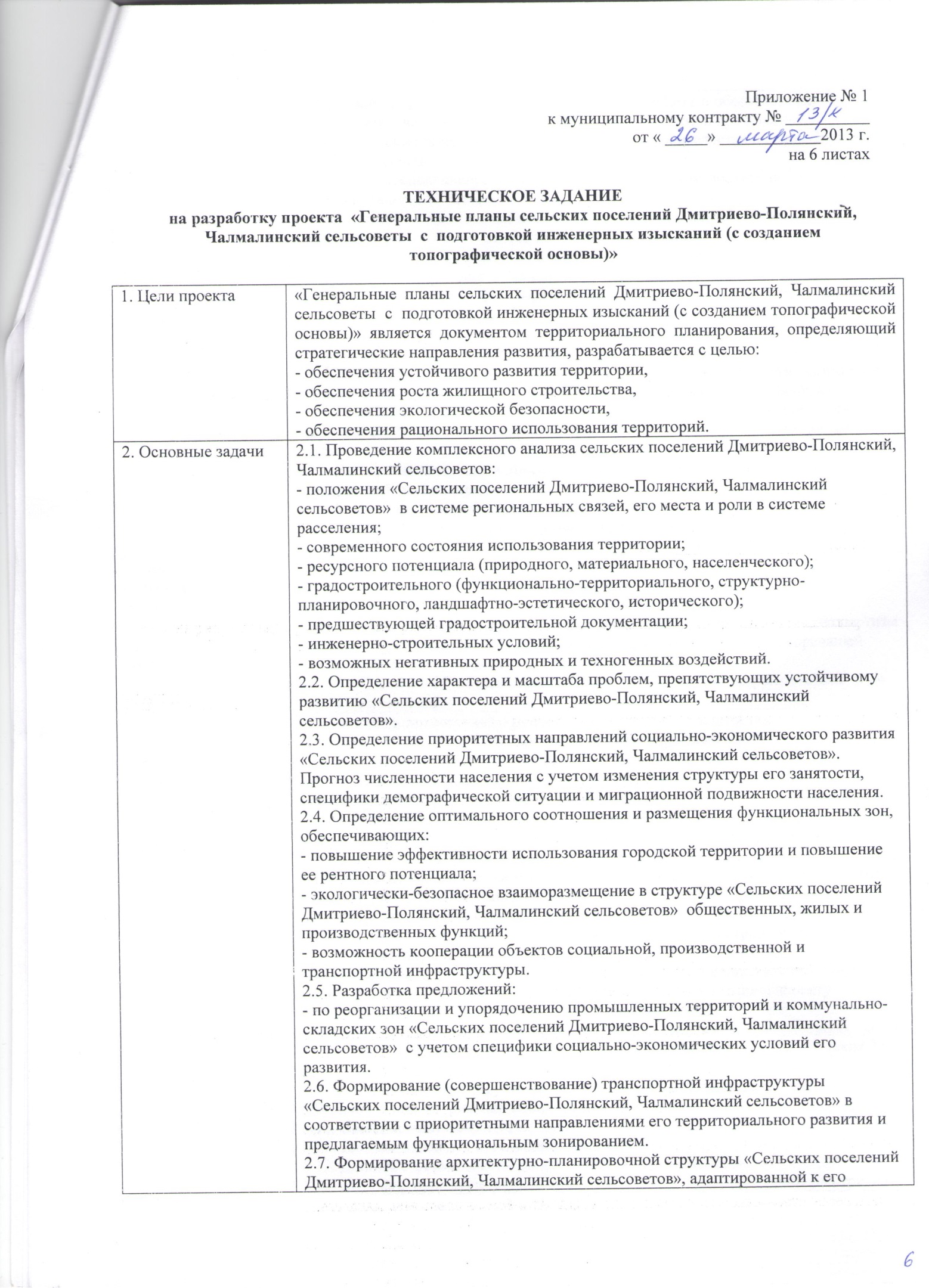 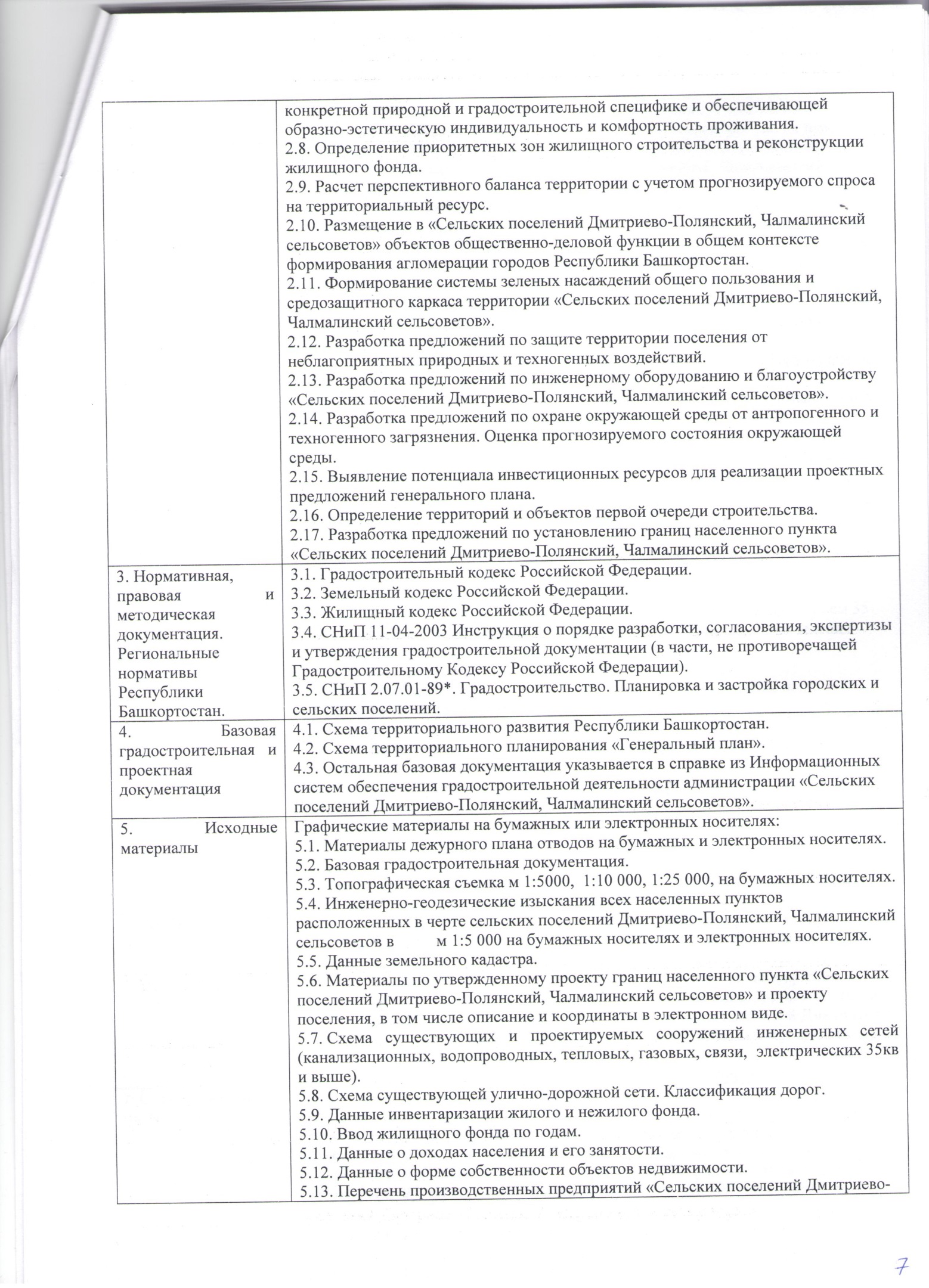 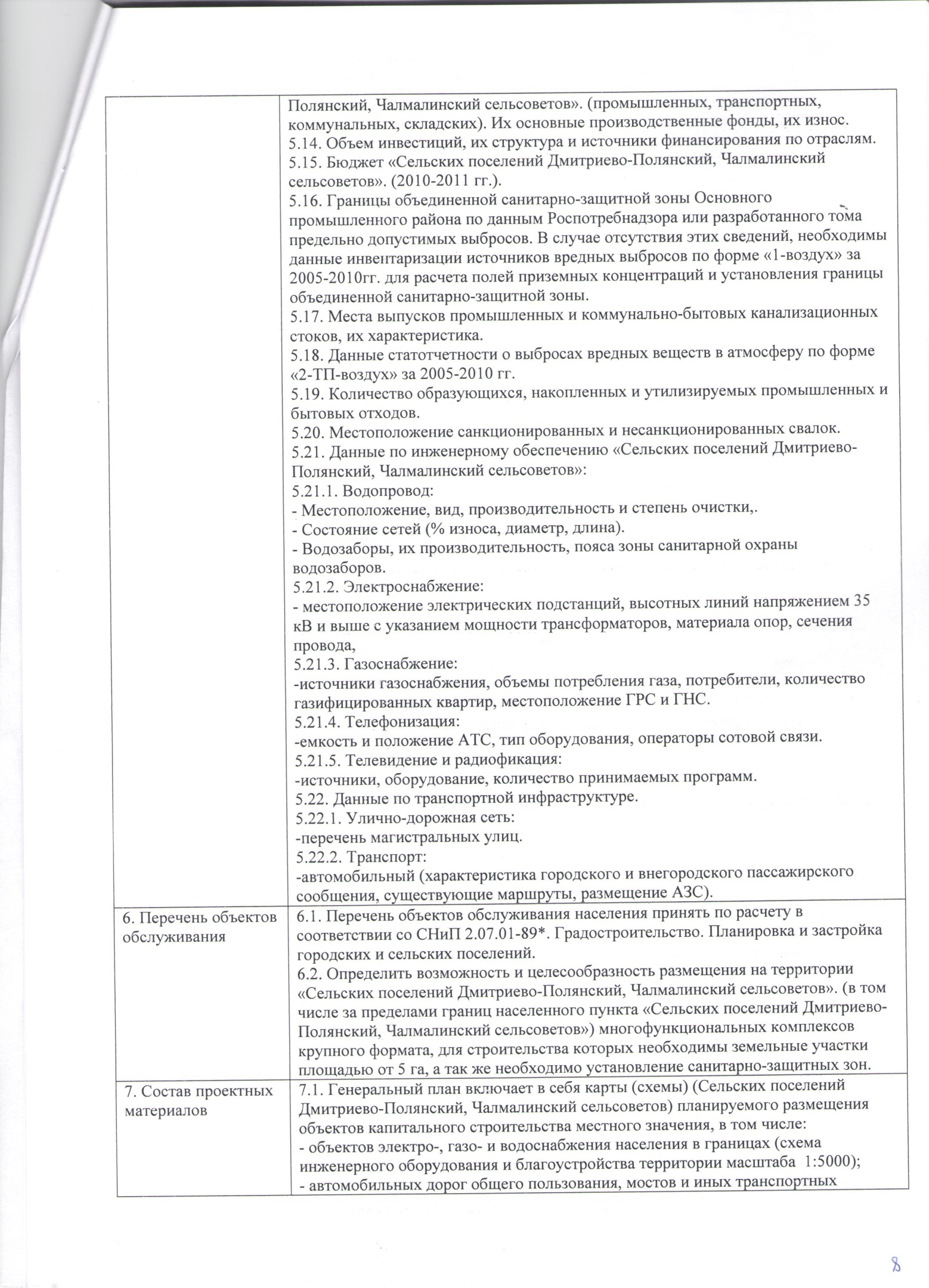 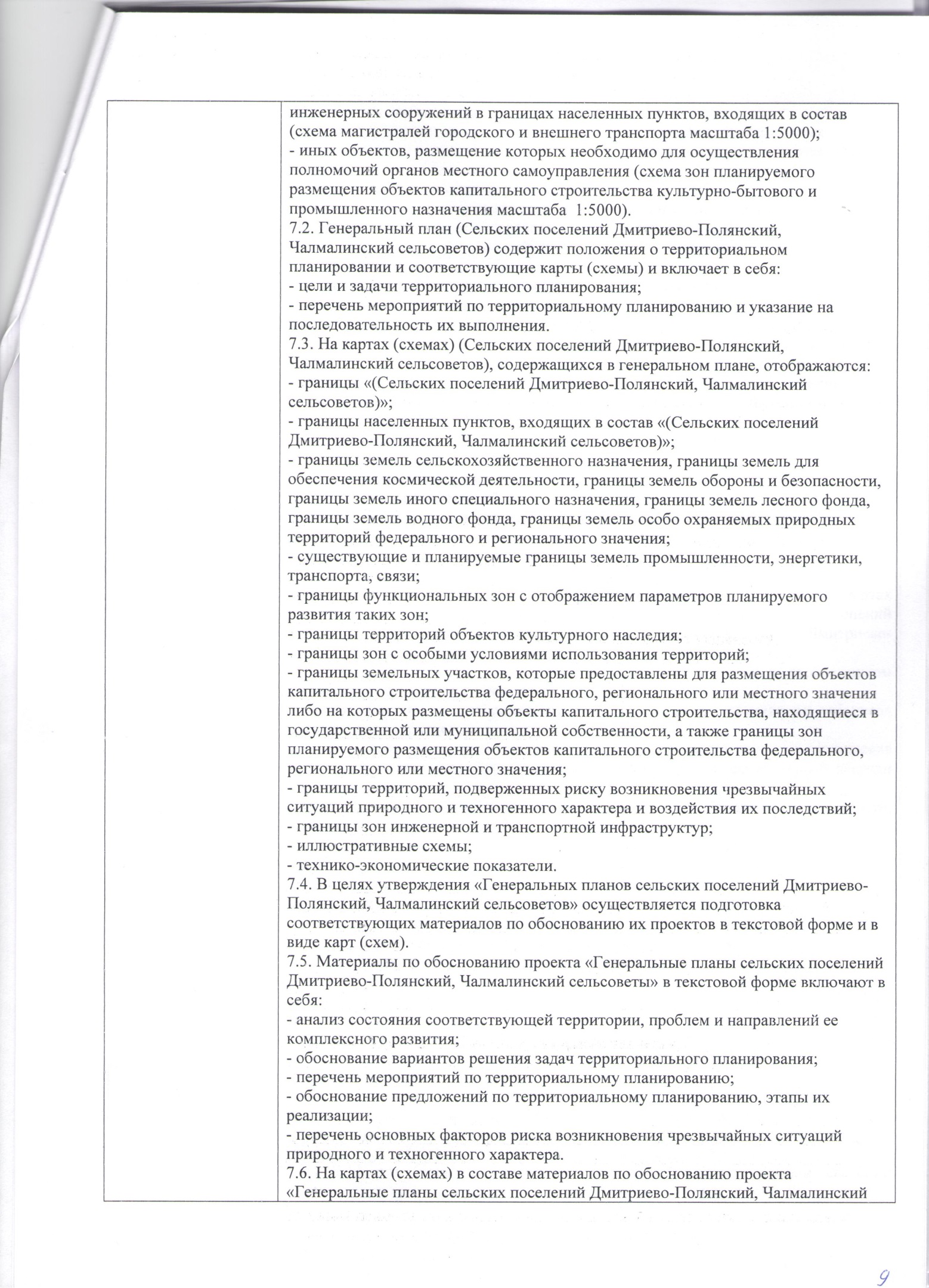 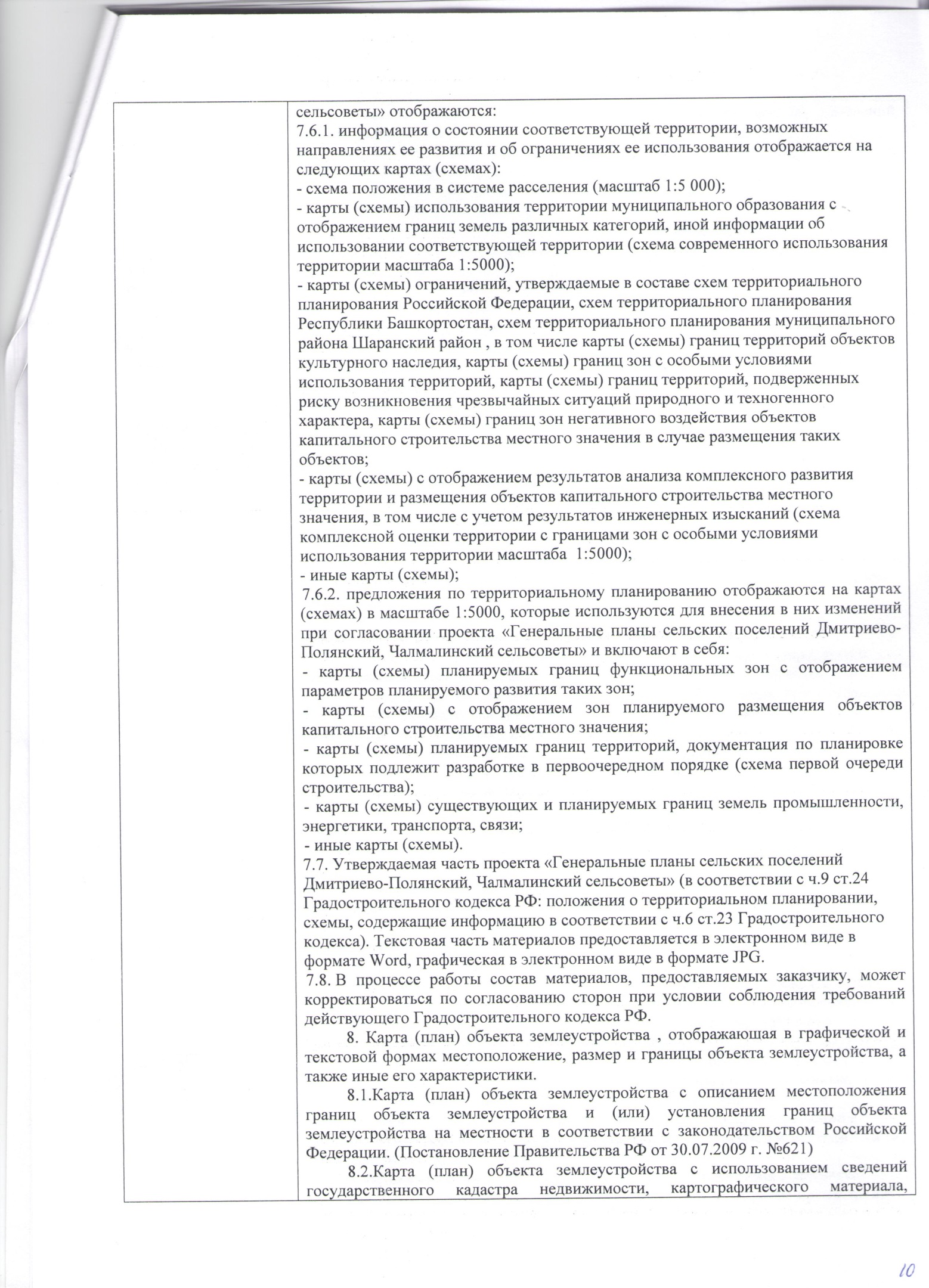 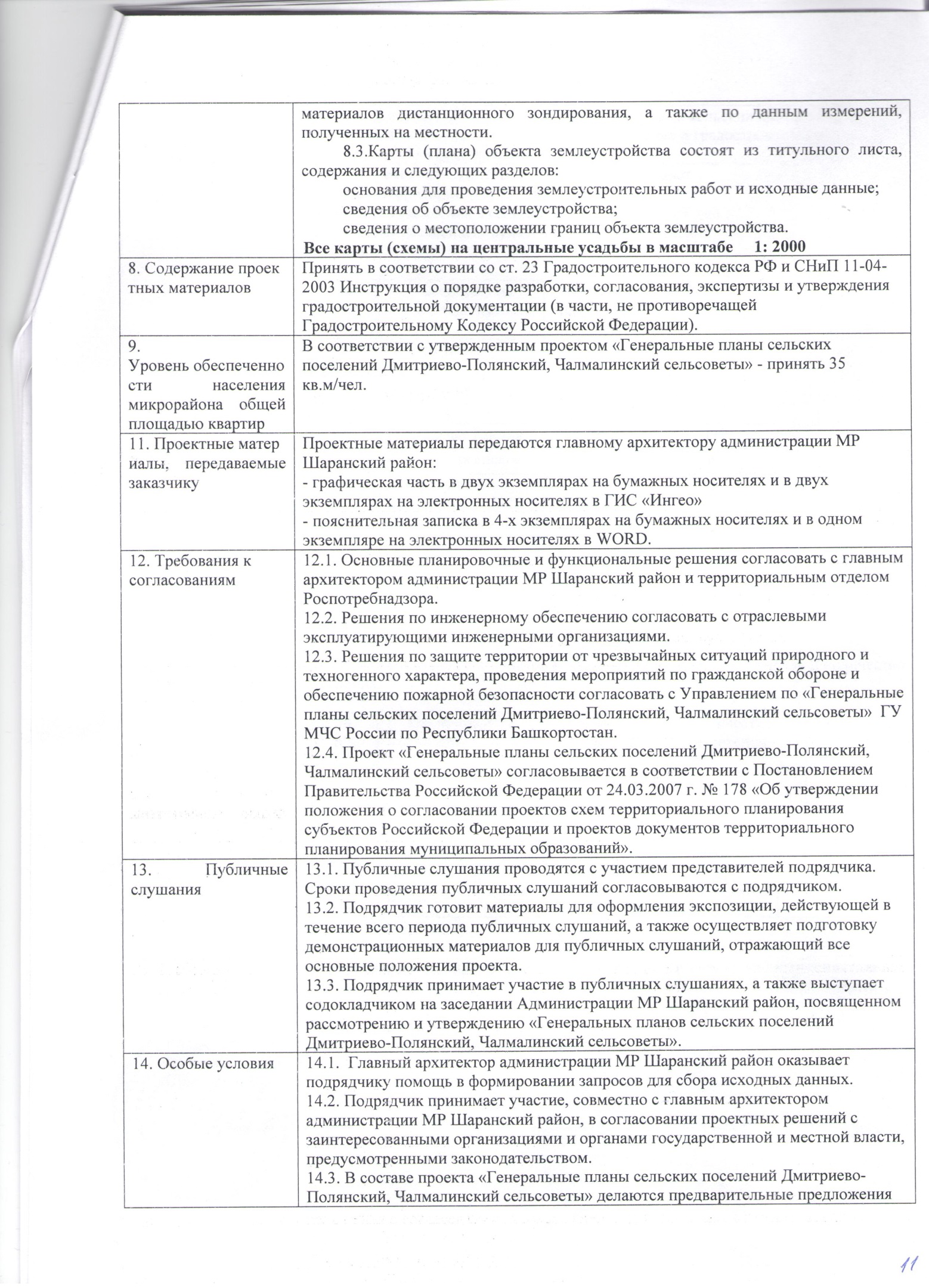 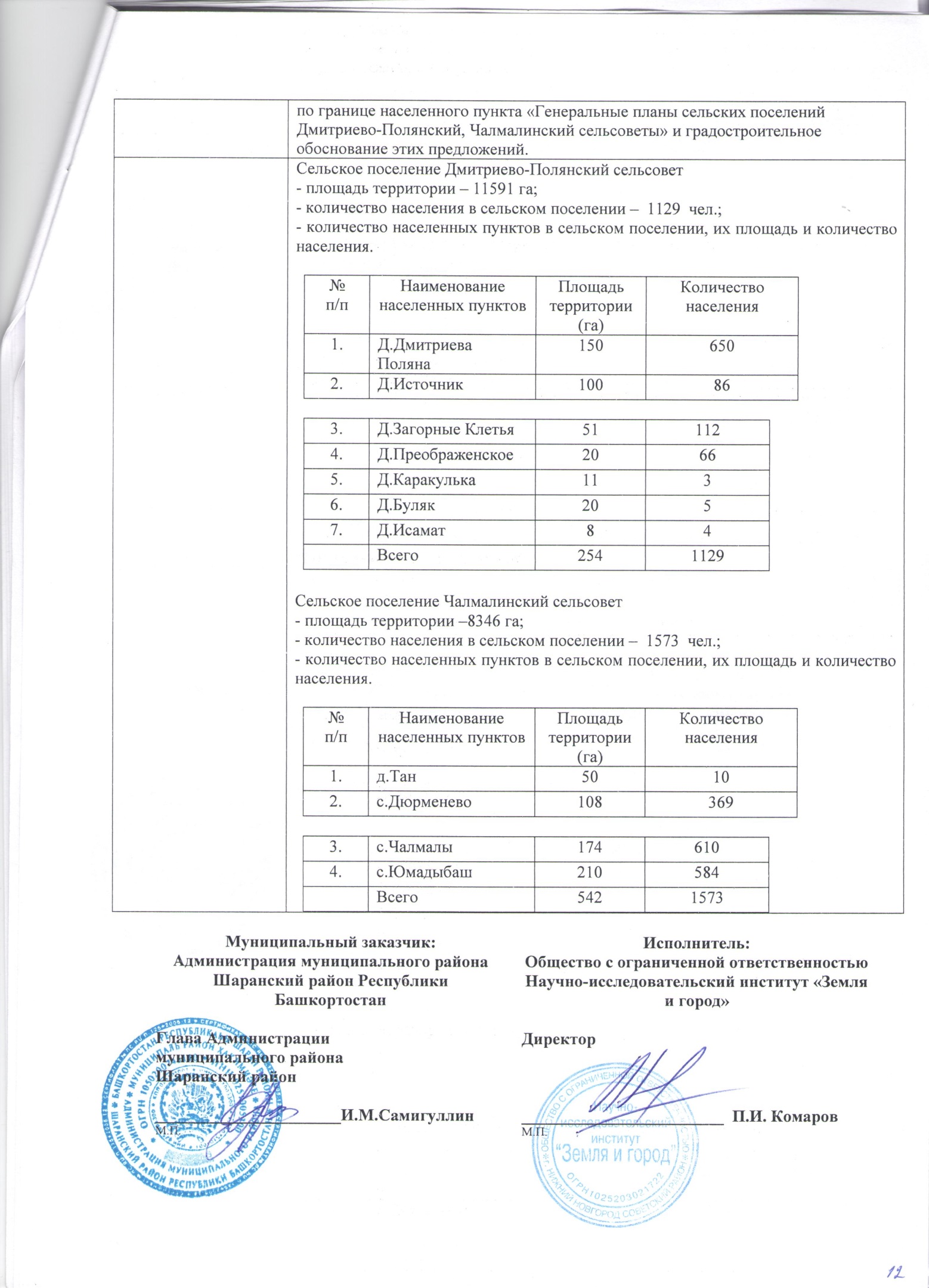 